4 bs DjvBj BDwbqb cwil`WvKNi t iƒcmvDc‡Rjv -wkevjq, †Rjv- gvwbKMÄ|m~Ît  D/BDwc/2020-37                                                    ZvwiLt 22/11/2020Bs                                               eivei,Dc‡Rjv K…wl Kg©KZ©vwkevjq,gvwbKMÄ|welq t DjvBj BDwbqb cwil‡`i mwilv exR DcKvi‡fvMxi bv‡gi ZvwjKv ‡cÖib cªm‡½|Rbve,Dchy©³ welq I m~‡Îi Av‡jv‡K Avcbv‡K Rvbv‡bv hv‡”Q †h, DjvBj BDwbqb cwil‡`i  714 Rb mwilv exR DcKvi ‡fvMxi bv‡gi ZvwjKv ˆZix K‡i Avcbvi m`q Aby‡gv`b I cieZ©x cÖ‡qvRbxq e¨e¯’v MÖn‡bi Rb¨ †cÖiY Kiv n‡jv|mshyw³ t1| DcKvi‡fvMxi bv‡gi ZvwjKv 1 †mU|         ‡gvnv¤§` Avwbmyi ingvb									        ‡Pqvig¨vb									DjvBj BDwbqb cwil`									    wkevqj,gvwbKMÄ|4 bs DjvBj BDwbqb cwil`WvKNi t iƒcmvDc‡Rjv -wkevjq, †Rjv- gvwbKMÄ|m~Ît  D/BDwc/2020-38                                                    ZvwiLt 22/11/2020Bs                                               eivei,Dc‡Rjv K…wl Kg©KZ©vwkevjq,gvwbKMÄ|welq t DjvBj BDwbqb cwil‡`i Mg exR DcKvi‡fvMxi bv‡gi ZvwjKv ‡cÖib cªm‡½|Rbve,Dchy©³ welq I m~‡Îi Av‡jv‡K Avcbv‡K Rvbv‡bv hv‡”Q †h, DjvBj BDwbqb cwil‡`i  500 Rb Mg exR DcKvi ‡fvMxi bv‡gi ZvwjKv ˆZix K‡i Avcbvi m`q Aby‡gv`b I cieZ©x cÖ‡qvRbxq e¨e¯’v MÖn‡bi Rb¨ †cÖiY Kiv n‡jv|mshyw³ t1| DcKvi‡fvMxi bv‡gi ZvwjKv 1 †mU|         ‡gvnv¤§` Avwbmyi ingvb									        ‡Pqvig¨vb									DjvBj BDwbqb cwil`									    wkevqj,gvwbKMÄ|4 bs DjvBj BDwbqb cwil`WvKNi t iƒcmvDc‡Rjv -wkevjq, †Rjv- gvwbKMÄ|m~Ît  D/BDwc/2020-39                                                    ZvwiLt 22/11/2020Bs                                               eivei,Dc‡Rjv K…wl Kg©KZ©vwkevjq,gvwbKMÄ|welq t DjvBj BDwbqb cwil‡`i m~h©gyLx exR DcKvi‡fvMxi bv‡gi ZvwjKv ‡cÖib cªm‡½|Rbve,Dchy©³ welq I m~‡Îi Av‡jv‡K Avcbv‡K Rvbv‡bv hv‡”Q †h, DjvBj BDwbqb cwil‡`i  72 Rb m~h©gyLx exR DcKvi ‡fvMxi bv‡gi ZvwjKv ˆZix K‡i Avcbvi m`q Aby‡gv`b I cieZ©x cÖ‡qvRbxq e¨e¯’v MÖn‡bi Rb¨ †cÖiY Kiv n‡jv|mshyw³ t1| DcKvi‡fvMxi bv‡gi ZvwjKv 1 †mU|         ‡gvnv¤§` Avwbmyi ingvb									        ‡Pqvig¨vb									DjvBj BDwbqb cwil`									    wkevqj,gvwbKMÄ|4 bs DjvBj BDwbqb cwil`WvKNi t iƒcmvDc‡Rjv -wkevjq, †Rjv- gvwbKMÄ|m~Ît  D/BDwc/2020-40                                                    ZvwiLt 22/11/2020Bs                                               eivei,Dc‡Rjv K…wl Kg©KZ©vwkevjq,gvwbKMÄ|welq t DjvBj BDwbqb cwil‡`i gmyi exR DcKvi‡fvMxi bv‡gi ZvwjKv ‡cÖib cªm‡½|Rbve,Dchy©³ welq I m~‡Îi Av‡jv‡K Avcbv‡K Rvbv‡bv hv‡”Q †h, DjvBj BDwbqb cwil‡`i  143 Rb gmyi exR DcKvi ‡fvMxi bv‡gi ZvwjKv ˆZix K‡i Avcbvi m`q Aby‡gv`b I cieZ©x cÖ‡qvRbxq e¨e¯’v MÖn‡bi Rb¨ †cÖiY Kiv n‡jv|mshyw³ t1| DcKvi‡fvMxi bv‡gi ZvwjKv 1 †mU|         ‡gvnv¤§` Avwbmyi ingvb									        ‡Pqvig¨vb									DjvBj BDwbqb cwil`									    wkevqj,gvwbKMÄ|4 bs DjvBj BDwbqb cwil`WvKNi t iƒcmvDc‡Rjv -wkevjq, †Rjv- gvwbKMÄ|m~Ît  D/BDwc/2020-41                                                    ZvwiLt 22/11/2020Bs                                               eivei,Dc‡Rjv K…wl Kg©KZ©vwkevjq,gvwbKMÄ|welq t DjvBj BDwbqb cwil‡`i ‡Lmvix exR DcKvi‡fvMxi bv‡gi ZvwjKv ‡cÖib cªm‡½|Rbve,Dchy©³ welq I m~‡Îi Av‡jv‡K Avcbv‡K Rvbv‡bv hv‡”Q †h, DjvBj BDwbqb cwil‡`i  71 Rb ‡Lmvix exR DcKvi ‡fvMxi bv‡gi ZvwjKv ˆZix K‡i Avcbvi m`q Aby‡gv`b I cieZ©x cÖ‡qvRbxq e¨e¯’v MÖn‡bi Rb¨ †cÖiY Kiv n‡jv|mshyw³ t1| DcKvi‡fvMxi bv‡gi ZvwjKv 1 †mU|         ‡gvnv¤§` Avwbmyi ingvb									        ‡Pqvig¨vb									DjvBj BDwbqb cwil`									    wkevqj,gvwbKMÄ|4 bs DjvBj BDwbqb cwil`WvKNi t iƒcmvDc‡Rjv -wkevjq, †Rjv- gvwbKMÄ|m~Ît  D/BDwc/2020-42                                                   ZvwiLt 22/11/2020Bs                                               eivei,Dc‡Rjv K…wl Kg©KZ©vwkevjq,gvwbKMÄ|welq t DjvBj BDwbqb cwil‡`i U‡g‡Uv exR DcKvi‡fvMxi bv‡gi ZvwjKv ‡cÖib cªm‡½|                                                                                                                                                                                                                                                                                                                                                                                                                                                                                                                                                                                                                                                                                                                                                                                                                                                                                                                                                                                                                                                                                                                                                                                                                                                                                                                                                                                                                                                                                                                                                                                                                                                                                                                                                                                                                                                                                                                                                                                                                                                                                                                                                                                                                                                       Rbve,Dchy©³ welq I m~‡Îi Av‡jv‡K Avcbv‡K Rvbv‡bv hv‡”Q †h, DjvBj BDwbqb cwil‡`i  143 Rb U‡g‡Uv exR DcKvi ‡fvMxi bv‡gi ZvwjKv ˆZix K‡i Avcbvi m`q Aby‡gv`b I cieZ©x cÖ‡qvRbxq e¨e¯’v MÖn‡bi Rb¨ †cÖiY Kiv n‡jv|mshyw³ t1| DcKvi‡fvMxi bv‡gi ZvwjKv 1 †mU|         ‡gvnv¤§` Avwbmyi ingvb									        ‡Pqvig¨vb									DjvBj BDwbqb cwil`									    wkevqj,gvwbKMÄ|4 bs DjvBj BDwbqb cwil`WvKNi t iƒcmvDc‡Rjv -wkevjq, †Rjv- gvwbKMÄ|m~Ît  D/BDwc/2020-43                                                   ZvwiLt 22/11/2020Bs                                               eivei,Dc‡Rjv K…wl Kg©KZ©vwkevjq,gvwbKMÄ|welq t DjvBj BDwbqb cwil‡`i gixP exR DcKvi‡fvMxi bv‡gi ZvwjKv ‡cÖib cªm‡½|                                                                                                                                                                                                                                                                                                                                                                                                                                                                                                                                                                                                                                                                                                                                                                                                                                                                                                                                                                                                                                                                                                                                                                                                                                                                                                                                                                                                                                                                                                                                                                                                                                                                                                                                                                                                                                                                                                                                                                                                                                                                                                                                                                                                                                                       Rbve,Dchy©³ welq I m~‡Îi Av‡jv‡K Avcbv‡K Rvbv‡bv hv‡”Q †h, DjvBj BDwbqb cwil‡`i  700 Rb gixP exR DcKvi ‡fvMxi bv‡gi ZvwjKv ˆZix K‡i Avcbvi m`q Aby‡gv`b I cieZ©x cÖ‡qvRbxq e¨e¯’v MÖn‡bi Rb¨ †cÖiY Kiv n‡jv|mshyw³ t1| DcKvi‡fvMxi bv‡gi ZvwjKv 1 †mU|         ‡gvnv¤§` Avwbmyi ingvb									        ‡Pqvig¨vb									DjvBj BDwbqb cwil`									    wkevqj,gvwbKMÄ|4 bs DjvBj BDwbqb cwil`WvKNi t iƒcmvDc‡Rjv -wkevjq, †Rjv- gvwbKMÄ|m~Ît  D/BDwc/2020-44                                                  ZvwiLt 22/11/2020Bs                                               eivei,Dc‡Rjv K…wl Kg©KZ©vwkevjq,gvwbKMÄ|welq t DjvBj BDwbqb cwil‡`i ‡ev‡iv exR DcKvi‡fvMxi bv‡gi ZvwjKv ‡cÖib cªm‡½|                                                                                                                                                                                                                                                                                                                                                                                                                                                                                                                                                                                                                                                                                                                                                                                                                                                                                                                                                                                                                                                                                                                                                                                                                                                                                                                                                                                                                                                                                                                                                                                                                                                                                                                                                                                                                                                                                                                                                                                                                                                                                                                                                                                                                                                       Rbve,Dchy©³ welq I m~‡Îi Av‡jv‡K Avcbv‡K Rvbv‡bv hv‡”Q †h, DjvBj BDwbqb cwil‡`i  29Rb ‡ev‡iv exR DcKvi ‡fvMxi bv‡gi ZvwjKv ˆZix K‡i Avcbvi m`q Aby‡gv`b I cieZ©x cÖ‡qvRbxq e¨e¯’v MÖn‡bi Rb¨ †cÖiY Kiv n‡jv|mshyw³ t1| DcKvi‡fvMxi bv‡gi ZvwjKv 1 †mU|         ‡gvnv¤§` Avwbmyi ingvb									        ‡Pqvig¨vb									DjvBj BDwbqb cwil`									    wkevqj,gvwbKMÄ|4 bs DjvBj BDwbqb cwil`WvKNi t iƒcmvDc‡Rjv -wkevjq, †Rjv- gvwbKMÄ|m~Ît  D/BDwc/2020-45                                                   ZvwiLt 22/11/2020Bs                                               eivei,Dc‡Rjv K…wl Kg©KZ©vwkevjq,gvwbKMÄ|welq t DjvBj BDwbqb cwil‡`i f~Æv exR DcKvi‡fvMxi bv‡gi ZvwjKv ‡cÖib cªm‡½|                                                                                                                                                                                                                                                                                                                                                                                                                                                                                                                                                                                                                                                                                                                                                                                                                                                                                                                                                                                                                                                                                                                                                                                                                                                                                                                                                                                                                                                                                                                                                                                                                                                                                                                                                                                                                                                                                                                                                                                                                                                                                                                                                                                                                                                       Rbve,Dchy©³ welq I m~‡Îi Av‡jv‡K Avcbv‡K Rvbv‡bv hv‡”Q †h, DjvBj BDwbqb cwil‡`i  143 Rb U‡g‡Uv exR DcKvi ‡fvMxi bv‡gi ZvwjKv ˆZix K‡i Avcbvi m`q Aby‡gv`b I cieZ©x cÖ‡qvRbxq e¨e¯’v MÖn‡bi Rb¨ †cÖiY Kiv n‡jv|mshyw³ t1| DcKvi‡fvMxi bv‡gi ZvwjKv 1 †mU|         ‡gvnv¤§` Avwbmyi ingvb									        ‡Pqvig¨vb									DjvBj BDwbqb cwil`									    wkevqj,gvwbKMÄ|4 bs DjvBj BDwbqb cwil`WvKNi t iƒcmvDc‡Rjv -wkevjq, †Rjv- gvwbKMÄ|m~Ît  D/BDwc/2020-46                                                   ZvwiLt 22/11/2020Bs                                               eivei,Dc‡Rjv K…wl Kg©KZ©vwkevjq,gvwbKMÄ|welq t DjvBj BDwbqb cwil‡`i ‡cuqvR exR DcKvi‡fvMxi bv‡gi ZvwjKv ‡cÖib cªm‡½|                                                                                                                                                                                                                                                                                                                                                                                                                                                                                                                                                                                                                                                                                                                                                                                                                                                                                                                                                                                                                                                                                                                                                                                                                                                                                                                                                                                                                                                                                                                                                                                                                                                                                                                                                                                                                                                                                                                                                                                                                                                                                                                                                                                                                                                       Rbve,Dchy©³ welq I m~‡Îi Av‡jv‡K Avcbv‡K Rvbv‡bv hv‡”Q †h, DjvBj BDwbqb cwil‡`i  35 Rb ‡cuqvR exR DcKvi ‡fvMxi bv‡gi ZvwjKv ˆZix K‡i Avcbvi m`q Aby‡gv`b I cieZ©x cÖ‡qvRbxq e¨e¯’v MÖn‡bi Rb¨ †cÖiY Kiv n‡jv|mshyw³ t1| DcKvi‡fvMxi bv‡gi ZvwjKv 1 †mU|         ‡gvnv¤§` Avwbmyi ingvb									        ‡Pqvig¨vb									DjvBj BDwbqb cwil`									    wkevqj,gvwbKMÄ|4bs DjvBj BDwbqb cwil`WvKNit iæcmvDc‡Rjvt wkevjq, †Rjvt gvwbKMÄ|nvUevRvi Lv‡Zi cÖKít1|iæcmv evRv‡i †Wª‡bi Dci ¯øve wbg©vb|2| iæcmv evRv‡ii cwðg cv‡k BQvgwZ b`xi cv‡oi iv¯Ívq MvBW Iqvj wbg©vb|3| iæcmv evRv‡i weï× cvwb mieiv‡ni Rb¨ Mfxi bjK’c ¯’vcb|4| AvgWvjv KvPv evRv‡ii Rb¨ †mW wbg©vb|5| AvgWvjv evRv‡ii f’wg Awdm nB‡Z mykvšÍ nvj`v‡ii evox ch©šÍ iv¯Ív BU Øviv Dbœqb|6| †Ucov evRv‡i j¨vwUªb wbg©vb|7| AvgWjv KvPv evRv‡i B‡Ui †mvwjs Kib|8| AvgWvjv evRv‡i iwk‡`i †`vKvb n‡Z  fvIqvj Kv›`x iv¯Ív ch©šÍ B‡Ui †mvwjs Kib|9| AvgWvjv evRv‡i weòz mvnvi †`vKvb n‡Z cvKv iv¯Ív ch©šÍ B‡Ui †mvwjs Kib|10| DjvBj evRvi iv¯Ívq B‡Ui †mvwjs Kib|m~Ît  D/BDwc/cÖ/Zv/19-                                             ZvwiLt 21/01/2019 Bs  eivei ,Dc‡Rjv wbe©vnx Awdmviwkevjq,gvwbKMÄ|welq :  2018-2019 Bs A_© eQ‡ii GwWwc Lv‡Z ev¯Í evq‡bi Rb¨ cÖKí ZvwjKv †cÖib cÖm‡½| Rbve,	Dch©y³ wel‡qi Av‡jv‡K Avcbv‡K Rvbv‡bv hv‡”Q †h, DjvBj BDwbqb cwil‡`i 2018-2019 Bs A_© eQ‡ii GwWwc Lv‡Z ev¯Í evq‡bi Rb¨ cÖK‡íi ZvwjKv ‰Zwi K‡i Avcbvi m`q AeMwZ I cieZ©x cÖ‡qvRbxq e¨e¯’v MÖn‡bi Rb¨ †cÖiY Kiv n‡jv| mshyw³ t1| cÖKí ZvwjKv 1 d`©|                                        ‡gvnv¤§` Avwbmyi ingvb                         ‡Pqvig¨vb                         DjvBj BDwbqb cwil`                            wkevjq, gvwbKMÄ|4bs DjvBj BDwbqb cwil`WvKNit iæcmvDc‡Rjvt wkevjq, †Rjvt gvwbKMÄ|GwWwc cÖKí ZvwjKvt1| MvsavBi nviæ‡bi evox n‡Z †Zvivc Avjxi evox ch©šÍ iv¯Ív BU `&iv †mvwjs Kib|2| Lvbcyi Lwjj gvZzeŸ‡ii evox n‡Z ficvov iv¯Ív BU Øviv Dbœqb|3| iæcmv mvgmywÏ‡bi evox n‡Z BQv‡Ki  evox ch©šÍ iv¯Ív BU Øviv Dbœqb|4| iæcmv cvKvi iv¯Ív n‡Z †gvjøvevox gmwR` n‡q gvbœv‡bi evox ch©šÍ iv¯Ív BU Øviv Dbœqb|5| Kqov †gveviK †nv‡m‡bi evoxi wbKU n‡Z AvbQvi ‡fÛv‡ii evox ch©šÍ iv¯Ív BU Øviv Dbœqb|6| †Kv`vwjqv †gvnv¤§` Avjx †g¤^v‡ii evox n‡Z †Kv`vwjqv eªxR ch©šÍ iv¯Ív BU Øviv Dbœqb |7| fvKjv cÖvBgvix ¯‹zj n‡Z Bqv` Avjx gvóv‡ii evox ch©šÍ iv¯Ív BU Øviv Dbœqb|8| Kv‡°vj cvKvi gv_v n‡Z iæ¯Í‡gi evox ch©šÍ iv¯Ív BU Øviv Dbœqb|9| DËi kvjRvbv Pvqbv mvnvi evox n‡Z ibwRr nvj`v‡ii evox ch©šÍ iv¯Ívq B‡Ui †mvwjs Kib|10| iæcmv gvPvBb iv¯Ívi Lvbcyi AvgZjv n‡Z `wÿb Lvbcyi AvKvjxi evox ch©šÍ iv¯Ívq B‡Ui †mvwjs Kib|11| wkeivgcyi B¾‡Zi evoxi †gvi n‡Z gKeyj cvM‡ji evox ch©šÍ iv¯Ívq B‡Ui †mvwjs Kib|12| mwilvevox B¯ªvB‡ji evox n‡Z AvjgMÖx‡ii †`vKvb ch©šÍ iv¯Ívq B‡Ui †mvwjs Kib|13| Kqov dRjyj nK Gi evox nB‡Z Avwkl Pzb©Kv‡ii evox ch©šÍ iv¯Ívq B‡Ui †mvwjs Kib |14| Kqov Iqv‡R` Avjxi evox nB‡Z Rygv‡Zi evox ch©šÍ iv¯Ívq B‡Ui †mvwjs Kib |15| Kqov Rvjv‡ji evox n‡Z Kqov nvweeyi ingv‡bi ch©šÍ iv¯Ívq B‡Ui †mvwjs Kib |16| iæcmv nvjx‡gi evoxi wbKU Lv‡ji Dci eªxR wbg©vb|17|nv‡dR bMi `ycvevox Lv‡ji Q‡K‡ji evoxi wbKU eªxR wbg©vb|18| †Kvbvevox KvB‡k evox Lv‡ji AvBq~‡ei evoxi wbKU eªxR wbg©vb|cÖKí ZvwjKvt1| m~Ît  D/BDwc/cÖ/Zv/19-                                             ZvwiLt 21/01/2019 Bs  eivei ,Dc‡Rjv wbe©vnx Awdmviwkevjq,gvwbKMÄ|welq :  2018-2019 Bs A_© eQ‡ii GwWwc Lv‡Z ev¯Í evq‡bi Rb¨ cÖKí ZvwjKv †cÖib cÖm‡½| Rbve,	Dch©y³ wel‡qi Av‡jv‡K Avcbv‡K Rvbv‡bv hv‡”Q †h, DjvBj BDwbqb cwil‡`i 2018-2019 Bs A_© eQ‡ii GwWwc Lv‡Z ev¯Í evq‡bi Rb¨ cÖK‡íi ZvwjKv ‰Zwi K‡i Avcbvi m`q AeMwZ I cieZ©x cÖ‡qvRbxq e¨e¯’v MÖn‡bi Rb¨ †cÖiY Kiv n‡jv| mshyw³ t1| cÖKí ZvwjKv 1 d`©|                                        ‡gvnv¤§` Avwbmyi ingvb                         ‡Pqvig¨vb                         DjvBj BDwbqb cwil`                            wkevjq, gvwbKMÄ|4 bs DjvBj BDwbqb cwil`WvKNi t iƒcmvDc‡Rjv -wkevjq, †Rjv- gvwbKMÄ|m~Ît  D/BDwc/2020-22                                                     ZvwiLt15/09/2020Bs  eivei,Dc‡Rjv wbev©nx Awdmviwkevjq,gvwbKMÄ|welq t we`y¨r weZibKvix ms¯’v/‡Kv¤úvbxmg~‡ni wbKU AÎ BDwbqb cwil‡`i cvIbv e‡Kqv †nvwìs U¨v‡·i nvjbvMv` (Ryb 2020 ch©šÍ) Z_¨vw` ‡cÖib cªm‡½|m~Î t we`y¨r wefv‡Mi ¯^viK bs 271,    ZvwiL- 25/08/2020         ‡gvnv¤§` Avwbmyi ingvb									        ‡Pqvig¨vb									DjvBj BDwbqb cwil`									    wkevqj,gvwbKMÄ|4 bs DjvBj BDwbqb cwil`WvKNi t iƒcmvDc‡Rjv -wkevjq, †Rjv- gvwbKMÄ|m~Ît  D/BDwc/2020/                                                       ZvwiLt  eivei,Dc‡Rjv K…wl Kg©KZ©vwkevjq,gvwbKMÄ|welq t DjvBj BDwbqb cwil‡`i mewR exR DcKvi‡fvMxi bvgi ZvwjKv ‡cÖib cªm‡½|Rbve,Dchy©³ welq I m~‡Îi Av‡jv‡K Avcbv‡K Rvbv‡bv hv‡”Q †h, DjvBj BDwbqb cwil‡`i  mewR exR DcKvi‡fvMxi bv‡gi ZvwjKv ˆZix K‡i Avcbvi m`q Aby‡gv`b I cieZ©x cÖ‡qvRbxq e¨e¯’v MÖn‡bi Rb¨ †cÖiY Kiv n‡jv|mshyw³ t1| DcKvi‡fvMxi bv‡gi ZvwjKv 1 †mU|         ‡gvnv¤§` Avwbmyi ingvb									        ‡Pqvig¨vb									DjvBj BDwbqb cwil`									    wkevqj,gvwbKMÄ|4 bs DjvBj BDwbqb cwil`WvKNi t iƒcmvDc‡Rjv -wkevjq, †Rjv- gvwbKMÄ|m~Ît  D/BDwc/2020/                                            ZvwiLt                                                eivei,Dc‡Rjv K…wl Kg©KZ©vwkevjq,gvwbKMÄ|welq t DjvBj BDwbqb cwil‡`i gvkKvjvB DcKvi‡fvMxi bvgi ZvwjKv ‡cÖib cªm‡½|Rbve,Dchy©³ welq I m~‡Îi Av‡jv‡K Avcbv‡K Rvbv‡bv hv‡”Q †h, DjvBj BDwbqb cwil‡`i  57 Rb gvkKvjvB DcKvi‡fvMxi bv‡gi ZvwjKv ˆZix K‡i Avcbvi m`q Aby‡gv`b I cieZ©x cÖ‡qvRbxq e¨e¯’v MÖn‡bi Rb¨ †cÖiY Kiv n‡jv|mshyw³ t1| DcKvi‡fvMxi bv‡gi ZvwjKv 1 †mU|         ‡gvnv¤§` Avwbmyi ingvb									        ‡Pqvig¨vb									DjvBj BDwbqb cwil`									    wkevqj,gvwbKMÄ|4 bs DjvBj BDwbqb cwil`WvKNi t iƒcmvDc‡Rjv -wkevjq, †Rjv- gvwbKMÄ|m~Ît  D/BDwc/wfwRGd/2020/                                            ZvwiLt  23/08/2020 Bs                                               eivei,Dc‡Rjv cÖKí ev¯Íevqb Kg©KZ©vwkevjq,gvwbKMÄ|welq t DjvBj BDwbqb cwil‡`i wR,Avi gvj weZi‡bi gv÷v‡ivj ‡cÖib cªm‡½|Rbve,Dchy©³ welq I m~‡Îi Av‡jv‡K Avcbv‡K Rvbv‡bv hv‡”Q †h, DjvBj BDwbqb cwil‡`i  250 Rb cwiev‡ii gv‡S 10 ‡KwR K‡i wR,Avi PvDj weZib Kiv nq | wR,Avi gvj weZi‡bi gv÷v‡ivj ˆZix K‡i Avcbvi m`q AeMwZ I cieZ©x cÖ‡qvRbxq e¨e¯’v MÖn‡bi Rb¨ †cÖiY Kiv n‡jv|mshyw³ t1| gvj weZi‡bi gv÷v‡ivj 1 †mU|         ‡gvnv¤§` Avwbmyi ingvb									        ‡Pqvig¨vb									DjvBj BDwbqb cwil`									    wkevqj,gvwbKMÄ|4 bs DjvBj BDwbqb cwil`WvKNi t iƒcmvDc‡Rjv -wkevjq, †Rjv- gvwbKMÄ|m~Ît  D/BDwc/we/2020/                                            ZvwiLt  20/08/2020 Bs                                               eivei,Dc‡Rjv cÖKí ev¯Íevqb Kg©KZ©vwkevjq,gvwbKMÄ|welq t DjvBj BDwbqb cwil‡`i wR,Avi DcKvi‡fvMxi AMÖvwaKvi bv‡gi ZvwjKv ‡cÖib cªm‡½|Rbve,Dchy©³ welq I m~‡Îi Av‡jv‡K Avcbv‡K Rvbv‡bv hv‡”Q †h, DjvBj BDwbqb cwil‡`i Miæi Lv‡`¨i 40 Rb DcKvi‡fvMxi AMÖvwaKvi  bv‡gi ZvwjKv ˆZix K‡i Avcbvi m`q AeMwZ I cieZ©x cÖ‡qvRbxq e¨e¯’v MÖn‡bi Rb¨ †cÖiY Kiv n‡jv|mshyw³ t1| bv‡gi ZvwjKv 1 †mU|         ‡gvnv¤§` Avwbmyi ingvb									        ‡Pqvig¨vb									DjvBj BDwbqb cwil`									    wkevqj,gvwbKMÄ|4 bs DjvBj BDwbqb cwil`WvKNi t iƒcmvDc‡Rjv -wkevjq, †Rjv- gvwbKMÄ|m~Ît  D/BDwc/2020-                                                     ZvwiLt 16/08/2020 Bs                                               eivei,Dc‡Rjv wbe©vnx Awdmviwkevjq,gvwbKMÄ|welq t 15B AvMó cvj‡bi cÖwZ‡e`b ‡cÖib cªm‡½|Rbve,Dchy©³ welq I m~‡Îi Av‡jv‡K Avcbv‡K Rvbv‡bv hv‡”Q †h, AÎ DjvBj BDwbqb cwil‡`i 15B AvMó h_v‡hvM¨ gh©v`vq cvjb Kiv nq| mKvj 09.00 NwUKvq RvZxq cZvKv I Kv‡jv cZvKv D‡Ëvjb Kiv nq| mKvj 10.00 NwUKvq e½eÜz I Zvi cwiev‡ii mKj knx`‡`i AvZ¥vi gvM‡divZ Kvgbvi Rb¨ †`vqvi gvnwdj Kiv nq| AvMZ ciwl‡`i m`m¨ I `jxq ‡jvKR‡bi g‡a¨ †ZveviK weZib Kiv nq| Avcbvi m`q AeMwZ I cieZ©x cÖ‡qvRbxq e¨e¯’v MÖn‡bi Rb¨ 15B AvMó cvj‡bi Qwemn Z_¨ †cÖiY Kiv n‡jv|4 bs DjvBj BDwbqb cwil`WvKNi t iƒcmvDc‡Rjv -wkevjq, †Rjv- gvwbKMÄ|m~Ît  D/BDwc/wfwRGd/2020/                                            ZvwiLt  05/08/2020 Bs                                               eivei,Dc‡Rjv cÖKí ev¯Íevqb Kg©KZ©vwkevjq,gvwbKMÄ|welq t DjvBj BDwbqb cwil‡`i wfwRGd gvj weZi‡bi gv÷v‡ivj ‡cÖib cªm‡½|Rbve,Dchy©³ welq I m~‡Îi Av‡jv‡K Avcbv‡K Rvbv‡bv hv‡”Q †h, cweÎ C`yj Avhnv Dcj‡ÿ 27-07-2020 Bs Zvwi‡L DjvBj BDwbqb cwil‡`i  1300 Rb nZ `wi`ª cwiev‡ii gv‡S 10 ‡KwR K‡i wfwRGd PvDj weZvib Kiv nq | wfwRGd gvj weZi‡bi gv÷v‡ivj ˆZix K‡i Avcbvi m`q AeMwZ I cieZ©x cÖ‡qvRbxq e¨e¯’v MÖn‡bi Rb¨ †cÖiY Kiv n‡jv|mshyw³ t1| gvj weZi‡bi gv÷v‡ivj 1 †mU|         ‡gvnv¤§` Avwbmyi ingvb									        ‡Pqvig¨vb									DjvBj BDwbqb cwil`									    wkevqj,gvwbKMÄ|4 bs DjvBj BDwbqb cwil`WvKNi t iƒcmvDc‡Rjv -wkevjq, †Rjv- gvwbKMÄ|m~Ît  D/BDwc/wR,Avi/2020/                                            ZvwiLt  20/08/2020 Bs                                               eivei,Dc‡Rjv cÖKí ev¯Íevqb Kg©KZ©vwkevjq,gvwbKMÄ|welq t DjvBj BDwbqb cwil‡`i wR,Avi DcKvi‡fvMxi AMÖvwaKvi bv‡gi ZvwjKv ‡cÖib cªm‡½|Rbve,Dchy©³ welq I m~‡Îi Av‡jv‡K Avcbv‡K Rvbv‡bv hv‡”Q †h, DjvBj BDwbqb cwil‡`i wR,Avi 250 Rb DcKvi‡fvMxi AMÖvwaKvi  bv‡gi ZvwjKv ˆZix K‡i Avcbvi m`q AeMwZ I cieZ©x cÖ‡qvRbxq e¨e¯’v MÖn‡bi Rb¨ †cÖiY Kiv n‡jv|mshyw³ t1| bv‡gi ZvwjKv 1 †mU|         ‡gvnv¤§` Avwbmyi ingvb									        ‡Pqvig¨vb									DjvBj BDwbqb cwil`									    wkevqj,gvwbKMÄ|4 bs DjvBj BDwbqb cwil`WvKNi t iƒcmvDc‡Rjv -wkevjq, †Rjv- gvwbKMÄ|m~Ît  D/BDwc/we/2020-                                                 ZvwiLt 28/07/2020 Bs                                                 eivei,	Dc‡Rjv cÖKíev¯Íevqb Kg©KZ©v	wkevjq, gvwbKMÄ|welq t 2020-2021 Bs A_© eQ‡ii DjvBj BDwbqb cwil‡`i `y‡h©vM e¨e¯’vcbv KwgwUi mfvi †iRy‡jkb ‡cÖib cÖm‡½ |Rbve,   Dc‡iv³ wel‡qi Av‡jv‡K Avcbv‡K/ Avcbv‡`i‡K Rvbv‡bv hv‡”Q †h, AÎ DjvBj BDwbqb cwil‡`i `y‡h©vM e¨e¯’vcbv KwgwUi  mfvi †iRy‡jkb ˆZix K‡i Avcbvi m`q AeMwZ I cieZ©x cÖ‡qvRbxq e¨e¯’v MÖn‡bi Rb¨ †cÖiY Kiv n‡jv|       ‡gvnv¤§` Avwbmyi ingvb									        ‡Pqvig¨vb									DjvBj BDwbqb cwil`									    wkevqj,gvwbKMÄ|4 bs DjvBj BDwbqb cwil`WvKNi t iƒcmvDc‡Rjv -wkevjq, †Rjv- gvwbKMÄ|m~Ît  D/BDwc/Av/we/20-                                                 ZvwiLt 26/07/2020 Bs                                                 eivei,	Dc‡Rjv wbev©nx Awdmvi	wkevjq, gvwbKMÄ|welq t 2019-2020 Bs A_© eQ‡ii DjvBj BDwbqb cwil‡`i Avw_©K weeibx  ‡cÖib cªm‡½|Rbve,Dc‡iv³ welq I m~‡Îi Av‡jv‡K Avcbv‡K Rvbv‡bv hv‡”Q †h, AÎ DjvBj BDwbqb cwil‡`i 2019-2020 Bs A_© eQ‡ii Avw_©K weeibx ˆZix K‡i Avcbvi m`q AeMwZ I cieZ©x cÖ‡qvRbxq e¨e¯’v MÖn‡bi Rb¨ †cÖiY Kiv n‡jv|mshyw³t1| Avw_©K weeibx 1 (GK) d`©|m`q ÁvZv‡_© Abywjwc †cÖib Kiv n‡jvt1| Dc-cwiPvjK (Dc-mwPe)    ¯’vbxq miKvi , gvwbKMÄ|2| Awdm Kwc|        ‡gvnv¤§` Avwbmyi ingvb									        ‡Pqvig¨vb									DjvBj BDwbqb cwil`									    wkevqj,gvwbKMÄ|4 bs DjvBj BDwbqb cwil`WvKNi t iƒcmvDc‡Rjv -wkevjq, †Rjv- gvwbKMÄ|m~Ît  D/BDwc/wfwRGd/2020/                                            ZvwiLt  25/07/2020 Bs                                               eivei,Dc‡Rjv cÖKí ev¯Íevqb Kg©KZ©vwkevjq,gvwbKMÄ|welq t DjvBj BDwbqb cwil‡`i cweÎ C`yj Avhnv Dcj‡ÿ wfwRGd DcKvi‡fvMxi  bv‡gi ZvwjKv ‡cÖib cªm‡½|Rbve,Dchy©³ welq I m~‡Îi Av‡jv‡K Avcbv‡K Rvbv‡bv hv‡”Q †h, DjvBj BDwbqb cwil‡`i cweÎ C`yj Avhnv Dcj‡ÿ wfwRGd 200 Rb DcKvi‡fvMxi AMÖvwaKvi  bv‡gi ZvwjKv ˆZix K‡i Avcbvi m`q AeMwZ I cieZ©x cÖ‡qvRbxq e¨e¯’v MÖn‡bi Rb¨ †cÖiY Kiv n‡jv|mshyw³ t1| bv‡gi ZvwjKv 1 †mU|         ‡gvnv¤§` Avwbmyi ingvb									        ‡Pqvig¨vb									DjvBj BDwbqb cwil`									    wkevqj,gvwbKMÄ|4bs DjvBj BDwbqb cwil`WvKNit iæcmvDc‡Rjvt wkevjq, †Rjvt gvwbKMÄ|m~Ît  D/BDwc/wewea/2020-                                                 ZvwiLt 19/07/2020 Bs  eivei ,Dc‡Rjv wbe©vnx Awdmviwkevjq,gvwbKMÄ|welq : DjvBj BDwbqb cwil‡`i mv¤úªwZK eb¨v cwiw¯’wZi cÖwZ‡e`b †cÖib cÖm‡½| Rbve,	Dc‡iv³ wel‡qi Av‡jv‡K Avcbv‡K Rvbv‡bv hv‡”Q †h, AÎ DjvBj BDwbqb cwil‡`i †ek wKQz wbPz GjvKv eb¨vq cøvweZ n‡q‡Q| BDwbqb wmgvi g‡a¨ cÖvq 250 wU cwievi eb¨vi cvwb‡Z cøvweZ n‡q gvb‡eZi Rxebhvcb Ki‡Q| A‡bK iv¯Ív eb¨vi cvwb‡Z Zwj‡q †M‡Q| ‡Ucov n‡Z iƒcmv fvqv gvPvBb iv¯Ívi †ek wKQz RvqMvi ms¯‹vi Kiv cÖ‡qvRb| ‡Ucov †gBb iv¯Ív n‡Z `kwPov gwR‡`i evox ch©šÍ, Kqov Kei¯’vb msjMœ cyKzi cvo iv¯Ív, iƒcmv evRvi gmwR` n‡Z iƒcmv evRvi gwZb Wvt Gi Ni ch©šÍ iv¯Ív, bxjMÖvg gni Avjx evoxi mvg‡bi iv¯Ív, Kv‡°vj nwieoZjv n‡Z gvPvBb weªR ch©šÍ iv¯Ív| `woKqov ReŸv‡ii evoxi wbKU Lv‡ji weªR bó n‡q hvIqvq gvwU w`‡q Lv‡j †fZi WvB‡fkb Kiv n‡qwQj| wKš‘ eb¨vi cvwbi Kvi‡b WvB‡fkbwU ÿwZM¯’ n‡q hvb PjvPj I †jvKR‡bi PjvP‡ji A‡hvM¨ n‡q c‡i‡Q|  WvB‡fkbwU `yªZ ms¯‹vi Ki‡Z bv ci‡j iƒcmvi mv‡_ Ab¨vb¨ GjvKvi ‡hvMv‡hvM wew”Qbœ n‡q ci‡e| Lv‡j †fZi WvB‡fkbwU `yªZ ms¯‹vi Kiv cÖ‡qvRb|  Bnv Avcbvi m`q AeMwZ I cieZ©x cÖ‡qvRbxq e¨¯’v MÖn‡bi Rb¨ †cÖib Kiv n‡jv| m`q ÁvZv‡_© Abywjwc t1| cÖKí ev¯Íevqb Kg©KZ©v    wkeviq, gvwbKMÄ|                                 †gvnv¤§` Avwbmyi ingvb                                 ‡Pqvig¨vb                               DjvBj BDwbqb cwil`                                 wkevjq, gvwbKMÄ|4bs DjvBj BDwbqb cwil`WvKNit iæcmvDc‡Rjvt wkevjq, †Rjvt gvwbKMÄ|m~Ît  D/BDwc/GjwRGmwc/20-                                          ZvwiLt eivei ,Dc‡Rjv wbe©vnx Awdmviwkevjq,gvwbKMÄ|welq : GjwRGmwc -3 Gi AvIZvq  2019-2020 A_© eQ‡ii †gŠwjK †_vK eivÏ wewewR (2q) wKw¯Í Ges wcwewR Gi cÖKí Aby‡gv`b cÖm‡½| Rbve,	Dc‡iv³ welq I m~‡Îi Av‡jv‡K Avcbv‡K Rvbv‡bv hv‡”Q †h, DjvBj BDwbqb cwil‡`i GjwRGmwc -3 Gi AvIZvq  2019-2020 A_© eQ‡ii †gŠwjK †_vK eivÏ wewewR (2q) wKw¯Í I wcwewR Gi cÖKí ZvwjKv ‰Zwi K‡i Avcbvi m`q Aby‡gv`b I cieZ©x cÖ‡qvRbxq e¨e¯’v MÖn‡bi Rb¨ †cÖiY Kiv n‡jv| mshyw³ t1| cÖKí ZvwjKv 1 d`©|m`q ÁvZv‡_© Abywjwc t1| Dc-cwiPvjK (Dc-mwPe)   ¯’vbxq miKvi,gvwbKMÄ |2| wWw÷ªK d¨vwm‡j‡UUi, gvwbKMÄ |3| Awdm Kwc |                                 †gvnv¤§` Avwbmyi ingvb                                 ‡Pqvig¨vb                               DjvBj BDwbqb cwil`                                 wkevjq, gvwbKMÄ|4bs DjvBj BDwbqb cwil`WvKNit iæcmvDc‡Rjvt wkevjq, †Rjvt gvwbKMÄ|m~Ît  D/BDwc/wewea/20-4                                                       ZvwiLt 12/07/2020 Bs  eivei ,Dc‡Rjv wbev©nx Awdmvi    	wkevjq, gvwbKMÄ |welq : gvbweK mnvqZv DcKvi‡fvMxi ZvwjKv ms‡kvab cÖm‡½| Rbve,	Dch©y³ welq I m~‡Îi Av‡jv‡K Avcbv‡K Rvbv‡bv hv‡”Q †h, DjvBj BDwbqb cwil‡`i gvbweK mnvqZvi 381 Rb DcKvi ‡fvMxi bv‡gi ZvwjKv ms‡kvab Kivi Rb¨ ejv n‡qwQ‡jv| 374 Rb DcKvi ‡fvMxi bv‡gi ZvwjKv ms‡kvab Kiv n‡q‡Q| GK Rb g„Zz¨eib K‡i‡Qb, evKx Qq R‡bi Rb¥ wbeÜb _vKvi Kvi‡b ms‡kvab Kiv m¤¢e nqwb| wb‡¤œ Zv‡`i µwgK bs I bv‡gi ZvwjKv ˆZix K‡i Avcbvi m`q AeMwZ I cieZ©x cÖ‡qvRbxq e¨e¯’v MÖn‡bi Rb¨ †cÖiY Kiv n‡jv|                                 ‡Pqvig¨vb                               DjvBj BDwbqb cwil`                                 wkevjq, gvwbKMÄ|4bs DjvBj BDwbqb cwil`WvKNit iæcmvDc‡Rjvt wkevjq, †Rjvt gvwbKMÄ|m~Ît  D/BDwc/GjwRGmwc-3/20-3                                                ZvwiLt 07/07/2020 Bs  eivei ,Dc-cwiPvjK (Dc-mwPe)    	¯’vbxq miKvi,gvwbKMÄ |welq : GjwRGmwc -3 Gi 2016-2017 Bs n‡Z 2019-2020 Bs ch©šÍ Pvi eQ‡ii eivÏ cÖvwß I e¨‡qi Z_¨ †cÖib cÖm‡½| Rbve,	Dch©y³ welq I m~‡Îi Av‡jv‡K Avcbv‡K Rvbv‡bv hv‡”Q †h, DjvBj BDwbqb cwil‡`i GjwRGmwc -3 Gi 2016-2017 Bs n‡Z 2019-2020 Bs ch©šÍ Pvi eQ‡ii eivÏ cÖvwß I e¨‡qi Z_¨ ‰Zix K‡i Avcbvi m`q AeMwZ I cieZ©x cÖ‡qvRbxq e¨e¯’v MÖn‡bi Rb¨ †cÖiY Kiv n‡jv| m`q ÁvZv‡_© Abywjwc t1| Dc‡Rjv wbe©vnx Awdmvi    wkevjq,gvwbKMÄ |2| wWw÷ªK d¨vwm‡j‡UUi, gvwbKMÄ |3| Awdm Kwc |                                  †gvnv¤§` Avwbmyi ingvb                                 ‡Pqvig¨vb                               DjvBj BDwbqb cwil`                                 wkevjq, gvwbKMÄ|4bs DjvBj BDwbqb cwil`WvKNit iæcmvDc‡Rjvt wkevjq, †Rjvt gvwbKMÄ|m~Ît  D/BDwc/GjwRGmwc/20-                                                     ZvwiLt 18/06/2020 Bs  eivei ,Dc‡Rjv wbe©vnx Awdmviwkevjq,gvwbKMÄ|welq : GjwRGmwc -3 Gi AvIZvq  2018-2019 A_© eQ‡ii †gŠwjK †_vK eivÏ (wewewR) Gi cÖK‡íi bvg cwieZ©b cÖm‡½| Rbve,	Dch©y³ welq I m~‡Îi Av‡jv‡K Avcbv‡K Rvbv‡bv hv‡”Q †h, DjvBj BDwbqb cwil‡`i GjwRGmwc -3 Gi AvIZvq  2018-2019 A_© eQ‡ii †gŠwjK †_vK eivÏ (wewewR) Gi cÖKí 19/06/2019 Bs Zvwi‡L wewRwmwm KwgwUi mfvq Aby‡gv`b Kiv nq| GKwU cÖK‡íi KvR b`x Lb‡bi Kvi‡b KvR ïiæ Kiv m¤¢e nqwb| eZ©gv‡b el©vi cvwb‡Z b`x f‡i †M‡Q| D³ cÖK‡íi KvR Kiv m¤¢e bq| ZvB D³ cÖK‡íi bvg cwieZ©b K‡i bZzb cÖKí Avcbvi m`q Aby‡gv`b I cieZ©x cÖ‡qvRbxq e¨e¯’v MÖn‡bi Rb¨ †cÖiY Kiv n‡jv| m`q ÁvZv‡_© Abywjwc t1| Dc-cwiPvjK (Dc-mwPe)    ¯’vbxq miKvi,gvwbKMÄ |2| wWw÷ªK d¨vwm‡j‡UUi, gvwbKMÄ |3| Awdm Kwc |                                  †gvnv¤§` Avwbmyi ingvb                                 ‡Pqvig¨vb                               DjvBj BDwbqb cwil`                                 wkevjq, gvwbKMÄ|04 bs DjvBj BDwbqb cwil`WvKNi t iƒcmvDc‡Rjv -wkevjq, †Rjv- gvwbKMÄ|m~Ît  D/BDwc/K…wl/20-                                                 ZvwiLt 17/06/2020Bs                                                 eivei ,Dc‡Rjv K…wl Awdmviwkevjq,gvwbKMÄ|welq : DjvBj BDwbq‡bi mewR/2020 DcKvi  †fvMx K…lK‡`i AMÖvaxKvi bv‡gi ZvwjKv ‡cÖib cÖm‡½| Rbve,	Dc‡iv³ welq I m~‡Îi Av‡jv‡K Avcbv‡K Rvbv‡bv hv‡”Q †h, DjvBj BDwbqb cwil‡`i mewR/2020 DcKvi †fvMx 32 Rb K…l‡Ki AMÖvaxKvi bv‡gi ZvwjKv ‰Zwi K‡i Avcbvi m`q Aby‡gv`b I cieZ©x cÖ‡qvRbxq e¨e¯’v MÖn‡bi Rb¨ †cÖiY Kiv n‡jv| mshyw³ :01 | mewR/2020 DcKvi‡fvMx K…l‡Ki bv‡gi ZvwjKv 01(GK) Kwc |                             †gvnv¤§` Avwbmyi ingvb                         ‡Pqvig¨vb                         DjvBj BDwbqb cwil`                          wkevjq, gvwbKMÄ|4bs DjvBj BDwbqb cwil`WvKNit iæcmvDc‡Rjvt wkevjq, †Rjvt gvwbKMÄ|m~Ît  D/BDwc/GjwRGmwc/20-                                          ZvwiLt 15/06/2020 Bs  eivei ,Dc‡Rjv wbe©vnx Awdmviwkevjq,gvwbKMÄ|welq : GjwRGmwc -3 Gi AvIZvq  2019-2020 A_© eQ‡ii †gŠwjK †_vK eivÏ wewewR (1g) Gi cÖKí Aby‡gv`b cÖm‡½| Rbve,	Dc‡iv³ welq I m~‡Îi Av‡jv‡K Avcbv‡K Rvbv‡bv hv‡”Q †h, DjvBj BDwbqb cwil‡`i GjwRGmwc -3 Gi AvIZvq  2019-2020 A_© eQ‡ii †gŠwjK †_vK eivÏ wewewR (1g) Gi cÖKí ZvwjKv ‰Zwi K‡i Avcbvi m`q Aby‡gv`b I cieZ©x cÖ‡qvRbxq e¨e¯’v MÖn‡bi Rb¨ †cÖiY Kiv n‡jv| mshyw³ t1| cÖKí ZvwjKv 1 d`©|m`q ÁvZv‡_© Abywjwc t1| Dc-cwiPvjK (Dc-mwPe)   ¯’vbxq miKvi,gvwbKMÄ |2| wWw÷ªK d¨vwm‡j‡UUi, gvwbKMÄ |3| Awdm Kwc |                                 †gvnv¤§` Avwbmyi ingvb                                 ‡Pqvig¨vb                               DjvBj BDwbqb cwil`                                 wkevjq, gvwbKMÄ|4 bs DjvBj BDwbqb cwil`WvKNi t iƒcmvDc‡Rjv -wkevjq, †Rjv- gvwbKMÄ|m~Ît  D/BDwc/wewea/2020-                                               ZvwiLt eivei,Dc‡Rjv cÖKí ev¯Íevqb Kg©KZ©vwkevjq,gvwbKMÄ|welq t DjvBj BDwbqb cwil‡`i K‡ivbv fvBivm Gi Kvi‡b ÿwZMÖ¯’‡`i g‡a¨ wkï Lv`¨ DcKvi‡fvMxi ZvwjKv ‡cÖib cªm‡½|Rbve,Dchy©³ welq I m~‡Îi Av‡jv‡K Avcbv‡K Rvbv‡bv hv‡”Q †h, DjvBj BDwbqb cwil‡`i K‡ivbv fvBivm Gi Kvi‡b ÿwZMÖ¯’ 60 Rb wkï Lv`¨  DcKvi‡fvMxi ZvwjKv ˆZix K‡i Avcbvi m`q AeMwZ I cieZ©x cÖ‡qvRbxq e¨e¯’v MÖn‡bi Rb¨ †cÖiY Kiv n‡jv|mshyw³ t1| wkï Lv`¨ weZi‡bi gv÷v‡ivj 1 †mU|         ‡gvnv¤§` Avwbmyi ingvb									        ‡Pqvig¨vb									DjvBj BDwbqb cwil`									    wkevqj,gvwbKMÄ|4 bs DjvBj BDwbqb cwil`WvKNi t iƒcmvDc‡Rjv -wkevjq, †Rjv- gvwbKMÄ|m~Ît  D/BDwc/wewea/2020-                                               ZvwiLt                                                 eivei,Dc‡Rjv cÖKí ev¯Íevqb Kg©KZ©vwkevjq,gvwbKMÄ|welq t DjvBj BDwbqb cwil‡`i K‡ivbv fvBivm Gi Kvi‡b ÿwZMÖ¯’‡`i g‡a¨ wkï Lv`¨ DcKvi‡fvMxi ZvwjKv ‡cÖib cªm‡½|Rbve,Dchy©³ welq I m~‡Îi Av‡jv‡K Avcbv‡K Rvbv‡bv hv‡”Q †h, DjvBj BDwbqb cwil‡`i K‡ivbv fvBivm Gi Kvi‡b ÿwZMÖ¯’ 12 Rb wkï Lv`¨  DcKvi‡fvMxi ZvwjKv ˆZix K‡i Avcbvi m`q AeMwZ I cieZ©x cÖ‡qvRbxq e¨e¯’v MÖn‡bi Rb¨ †cÖiY Kiv n‡jv|mshyw³ t1| wkï Lv`¨ weZi‡bi gv÷v‡ivj 1 †mU|         ‡gvnv¤§` Avwbmyi ingvb									        ‡Pqvig¨vb									DjvBj BDwbqb cwil`									    wkevqj,gvwbKMÄ|4 bs DjvBj BDwbqb cwil`WvKNi t iƒcmvDc‡Rjv -wkevjq, †Rjv- gvwbKMÄ|m~Ît  D/BDwc/wewea/2020-                                               ZvwiLt eivei,Dc‡Rjv cÖKí ev¯Íevqb Kg©KZ©vwkevjq,gvwbKMÄ|welq t DjvBj BDwbqb cwil‡`i K‡ivbv fvBivm Gi Kvi‡b ÿwZMÖ¯’‡`i g‡a¨ wkï Lv`¨ DcKvi‡fvMxi ZvwjKv ‡cÖib cªm‡½|Rbve,Dchy©³ welq I m~‡Îi Av‡jv‡K Avcbv‡K Rvbv‡bv hv‡”Q †h, DjvBj BDwbqb cwil‡`i K‡ivbv fvBivm Gi Kvi‡b ÿwZMÖ¯’ 42 Rb wkï Lv`¨  DcKvi‡fvMxi ZvwjKv ˆZix K‡i Avcbvi m`q AeMwZ I cieZ©x cÖ‡qvRbxq e¨e¯’v MÖn‡bi Rb¨ †cÖiY Kiv n‡jv|mshyw³ t1| wkï Lv`¨ weZi‡bi gv÷v‡ivj 1 †mU|         ‡gvnv¤§` Avwbmyi ingvb									        ‡Pqvig¨vb									DjvBj BDwbqb cwil`									    wkevqj,gvwbKMÄ|4 bs DjvBj BDwbqb cwil`WvKNi t iƒcmvDc‡Rjv -wkevjq, †Rjv- gvwbKMÄ|m~Ît  D/BDwc/wewea/2020-                                               ZvwiLt 19/05/2020 Bs                                                 eivei,Dc‡Rjv cÖKí ev¯Íevqb Kg©KZ©vwkevjq,gvwbKMÄ|welq t DjvBj BDwbqb cwil‡`i K‡ivbv fvBivm Gi Kvi‡b ÿwZMÖ¯’‡`i g‡a¨ wkï Lv`¨ weZi‡bi gv÷vi ‡ivj ‡cÖib cªm‡½|Rbve,Dchy©³ welq I m~‡Îi Av‡jv‡K Avcbv‡K Rvbv‡bv hv‡”Q †h, DjvBj BDwbqb cwil‡`i K‡ivbv fvBivm Gi Kvi‡b ÿwZMÖ¯’ 60 Rb Gi g‡a¨ wkï Lv`¨  03/05/2020 Bs Zvwi‡L weZib Kiv nq| wkï Lv`¨ weZvi‡bi gv÷v‡ivj ˆZix K‡i Avcbvi m`q AeMwZ I cieZ©x cÖ‡qvRbxq e¨e¯’v MÖn‡bi Rb¨ †cÖiY Kiv n‡jv|mshyw³ t1| wkï Lv`¨ weZi‡bi gv÷v‡ivj 1 †mU|         ‡gvnv¤§` Avwbmyi ingvb									        ‡Pqvig¨vb									DjvBj BDwbqb cwil`									    wkevqj,gvwbKMÄ|4 bs DjvBj BDwbqb cwil`WvKNi t iƒcmvDc‡Rjv -wkevjq, †Rjv- gvwbKMÄ|m~Ît  D/BDwc/wewea/2020-                                               ZvwiLt 03/05/2020 Bs                                                 eivei,Dc‡Rjv cÖKí ev¯Íevqb Kg©KZ©vwkevjq,gvwbKMÄ|welq t DjvBj BDwbqb cwil‡`i K‡ivbv fvBivm Gi Kvi‡b ÿwZMÖ¯’‡`i g‡a¨ wkï Lv`¨ weZi‡bi gv÷vi ‡ivj ‡cÖib cªm‡½|Rbve,Dchy©³ welq I m~‡Îi Av‡jv‡K Avcbv‡K Rvbv‡bv hv‡”Q †h, DjvBj BDwbqb cwil‡`i K‡ivbv fvBivm Gi Kvi‡b ÿwZMÖ¯’ 12 Rb Gi g‡a¨ wkï Lv`¨  03/05/2020 Bs Zvwi‡L weZib Kiv nq| wkï Lv`¨ weZvi‡bi gv÷v‡ivj ˆZix K‡i Avcbvi m`q AeMwZ I cieZ©x cÖ‡qvRbxq e¨e¯’v MÖn‡bi Rb¨ †cÖiY Kiv n‡jv|mshyw³ t1| wkï Lv`¨ weZi‡bi gv÷v‡ivj 1 †mU|         ‡gvnv¤§` Avwbmyi ingvb									        ‡Pqvig¨vb									DjvBj BDwbqb cwil`									    wkevqj,gvwbKMÄ|4bs DjvBj BDwbqb cwil`WvKNit iæcmvDc‡Rjvt wkevjq, †Rjvt gvwbKMÄ|m~Ît  D/BDwc/cÖKí/20                                                       ZvwiLt31/05/2020 Bs  eivei ,Dc‡Rjv cÖKí ev¯Íevqb Kg©KZ©vwkevjq,gvwbKMÄ|welq : 2019-20 Bs A_© eQ‡ii KvweLv (2q ch©vq) Gi cÖKí ZvwjKv mn cÖKí ev¯Íevqb KwgwU `vwLj cÖm‡½|Rbve,	Dc‡iv³ welq I m~‡Îi Av‡jv‡K Avcbv‡K Rvbv‡bv hv‡”Q †h,  DjvBj BDwbqb cwil‡`i 2019-20 Bs A_© eQ‡ii KvweLv (2q ch©vq) Gi cÖKí ZvwjKv mn cÖKí ev¯Íevqb KwgwU Avcbvi Kvh©vj‡q m`q Aby‡gv`b I cieZ©x cÖ‡qvRbxq e¨e¯’v MÖn‡bi Rb¨ †cÖiY Kiv n‡jv| mshyw³ t1|  cÖKí ZvwjKv GK (01) d`©|m`q ÁvZv‡_© Abywjwc †cÖib Kiv n‡jv t1| Dc‡Rjv wbev©nx Awdmvi    wkevjq, gvwbKMÄ|2| Awdm Kwc                                                                                 ‡gvnv¤§` Avwbmyi ingvb                                   ‡Pqvig¨vb                                  DjvBj BDwbqb cwil`                                   wkevjq, gvwbKMÄ|4bs DjvBj BDwbqb cwil`WvKNit iæcmvDc‡Rjvt wkevjq, †Rjvt gvwbKMÄ|m~Ît  D/BDwc/cÖKí/20                                                       ZvwiLt31/05/2020 Bs  eivei ,Dc‡Rjv cÖKí ev¯Íevqb Kg©KZ©vwkevjq,gvwbKMÄ|welq : 2019-20 Bs A_© eQ‡ii wU,Avi (2q ch©vq) Gi cÖKí ZvwjKv mn cÖKí ev¯Íevqb KwgwU `vwLj cÖm‡½|Rbve,	Dc‡iv³ welq I m~‡Îi Av‡jv‡K Avcbv‡K Rvbv‡bv hv‡”Q †h,  DjvBj BDwbqb cwil‡`i 2019-20 Bs A_© eQ‡ii wU,Avi (2q ch©vq) Gi cÖKí ZvwjKv mn cÖKí ev¯Íevqb KwgwU Avcbvi Kvh©vj‡q m`q Aby‡gv`b I cieZ©x cÖ‡qvRbxq e¨e¯’v MÖn‡bi Rb¨ †cÖiY Kiv n‡jv| mshyw³ t1|  cÖKí ZvwjKv GK (01) d`©|m`q ÁvZv‡_© Abywjwc †cÖib Kiv n‡jv t1| Dc‡Rjv wbev©nx Awdmvi    wkevjq, gvwbKMÄ|2| Awdm Kwc                                                                                 ‡gvnv¤§` Avwbmyi ingvb                                   ‡Pqvig¨vb                                  DjvBj BDwbqb cwil`                                   wkevjq, gvwbKMÄ|                              cÖZ¨qb cÎ                                                                                       ZvwiL t 11/05/2020MZ  10/05/2020 wLª Zvwi‡L Dc‡Rjv wbe©vnx Awdmv‡ii Kvh©vj‡qi wb‡`©kbvi ‡cÖwÿ‡Z GB g‡g© cÖZ¨qb cÎ cÖ`vb Kiv hvB‡Z‡Q‡h K‡ivbv fvBivm (‡KvwfW-19) msµgb I cÖwZ‡iv‡a DjvBj BDwbq‡bi 09 bs Iqv‡W©i we‡kl gvbweK mnvqZv Kg©m~Pxi...................Rb cwiev‡ii bv‡gi ZvwjKv m‡ivRwg‡b hvPvB-evQvB K‡i m¤ú~b© ï× I wbf©yj ZvwjKv gšÍe¨ mn cÖ`vb Kiv n‡jv|U¨vM Awdmv‡ii ¯^vÿi I c`ext                                       ZvwjKv hvPvB Kvixi ¯^vÿi I c`ext1|                                                                      1|  t  DcmnKvix K…wl Kg©KZ©vt                                                                                                                                  2|                                                                       2| mnKvix wkÿKt                                                                  4 bs DjvBj BDwbqb cwil`WvKNi t iƒcmvDc‡Rjv -wkevjq, †Rjv- gvwbKMÄ|m~Ît  D/BDwc/wewea/20-92                                                    ZvwiLt 02/06/2020 Bs                                                 eivei,Dc‡Rjv wbe©vnx Awdmviwkevjq,gvwbKMÄ|welq t DjvBj BDwbqb cwil‡`i ‡W½y gkv wba‡bi Kg©cwiKíbv ‡cÖib cªm‡½|Rbve,Dchy©³ welq I m~‡Îi Av‡jv‡K Avcbv‡K Rvbv‡bv hv‡”Q †h, AÎ DjvBj BDwbqb cwil‡`i ‡W½y gkv wba‡bi Kg©cwiKíbv ‰Zix K‡i Avcbvi m`q AeMwZ I cieZ©x cÖ‡qvRbxq e¨e¯’v MÖn‡bi Rb¨ †cÖiY Kiv n‡jv|mshyw³t1| mfvi †iRy‡jkb 01(GK) Kwc|m`q ÁvZv‡_© Abywjwc †cÖib Kiv n‡jv t1| Dc-cwiPvjK (Dc mwPe)    ¯’vbxq miKvi, gvwbKMÄ| 2| Awdm Kwc|                                                                                      ‡gvnv¤§` Avwbmyi ingvb									        ‡Pqvig¨vb									DjvBj BDwbqb cwil`									    wkevqj,gvwbKMÄ|4 bs DjvBj BDwbqb cwil`WvKNi t iƒcmvDc‡Rjv -wkevjq, †Rjv- gvwbKMÄ|m~Ît  D/BDwc/wewea/20-92                                                    ZvwiLt 02/06/2020 Bs                                                 eivei,Dc‡Rjv wbe©vnx Awdmviwkevjq,gvwbKMÄ|welq t DjvBj BDwbqb cwil‡`i ‡W½y gkv wba‡bi Kg©cwiKíbv ‡cÖib cªm‡½|Rbve,Dchy©³ welq I m~‡Îi Av‡jv‡K Avcbv‡K Rvbv‡bv hv‡”Q †h, AÎ DjvBj BDwbqb cwil‡`i ‡W½y gkv wba‡bi Kg©cwiKíbv ‰Zix K‡i Avcbvi m`q AeMwZ I cieZ©x cÖ‡qvRbxq e¨e¯’v MÖn‡bi Rb¨ †cÖiY Kiv n‡jv|mshyw³t1| mfvi †iRy‡jkb 01(GK) Kwc|m`q ÁvZv‡_© Abywjwc †cÖib Kiv n‡jv t1| Dc-cwiPvjK (Dc mwPe)    ¯’vbxq miKvi, gvwbKMÄ| 2| Awdm Kwc|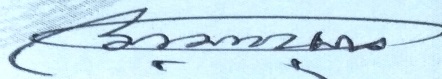                                                                                       ‡gvnv¤§` Avwbmyi ingvb									        ‡Pqvig¨vb									DjvBj BDwbqb cwil`									    wkevqj,gvwbKMÄ|4 bs DjvBj BDwbqb cwil`WvKNi t iƒcmvDc‡Rjv -wkevjq, †Rjv- gvwbKMÄ|m~Ît  D/BDwc/wewea/2020-                                             ZvwiLt 05/05/2020 Bs                                                 eivei,Dc‡Rjv cÖKí ev¯Íevqb Kg©KZ©vwkevjq, gvwbKMÄ|welq t DjvBj BDwbqb cwil‡`i gvbweK mnvqZv BDwbqb I IqvW© KwgwUi ZvwjKv ‡cÖib cªm‡½|Rbve,Dchy©³ welq I m~‡Îi Av‡jv‡K Avcbv‡K Rvbv‡bv hv‡”Q †h, AÎ DjvBj BDwbqb cwil‡`i gvbweK mnvqZv BDwbqb I IqvW© KwgwUi ZvwjKv ˆZix K‡i Avcbvi m`q AeMwZ I cieZ©x cÖ‡qvRbxq e¨e¯’v MÖn‡bi Rb¨ †cÖiY Kiv n‡jv|mshyw³t1| KwgwUi ZvwjKv 01( GK) ‡mU|         ‡gvnv¤§` Avwbmyi ingvb									        ‡Pqvig¨vb									DjvBj BDwbqb cwil`									   wkevqj,gvwbKMÄ|4 bs DjvBj BDwbqb cwil`WvKNi t iƒcmvDc‡Rjv -wkevjq, †Rjv- gvwbKMÄ|m~Ît  D/BDwc/wewea/2020-                                             ZvwiLt 05/04/2020 Bs                                                 eivei,Dc‡Rjv cÖKí ev¯Íevqb Kg©KZ©vwkevjq, gvwbKMÄ|welq t DjvBj BDwbqb cwil‡`i gvbweK mnvqZv DcKvi‡fvMxi bv‡gi ZvwjKv ‡cÖib cªm‡½|Rbve,Dchy©³ welq I m~‡Îi Av‡jv‡K Avcbv‡K Rvbv‡bv hv‡”Q †h, AÎ DjvBj BDwbqb cwil‡`i Amnvq, nZ`wi`ª I w`bgRyi 850 Rb DcKvi‡fvMxi bv‡gi ZvwjKv ˆZix K‡i Avcbvi m`q AeMwZ I cieZ©x cÖ‡qvRbxq e¨e¯’v MÖn‡bi Rb¨ †cÖiY Kiv n‡jv|mshyw³t1| bv‡gi ZvwjKv 01( GK) ‡mU|         ‡gvnv¤§` Avwbmyi ingvb									        ‡Pqvig¨vb									DjvBj BDwbqb cwil`									   wkevqj,gvwbKMÄ|4 bs DjvBj BDwbqb cwil`WvKNi t iƒcmvDc‡Rjv -wkevjq, †Rjv- gvwbKMÄ|m~Ît  D/BDwc/wewea/20-85                                                    ZvwiLt 26/04/2020 Bs                                                 eivei,Dc‡Rjv wbe©vnx Awdmviwkevjq,gvwbKMÄ|welq t DjvBj BDwbqb cwil‡`i K‡ivbv fvBivm cÖwZ‡iv‡a ÎvYKvh©µ‡g mnvqZvKvix MÖvg cywjk‡`i ZvwjKv †cÖib cªm‡½|Rbve,Dchy©³ welq I m~‡Îi Av‡jv‡K Avcbv‡K Rvbv‡bv hv‡”Q †h, AÎ DjvBj BDwbqb cwil‡`i K‡ivbv fvBivm cÖwZ‡iv‡a ÎvYKvh©µ‡g mnvqZvKvix MÖvg cywjk‡`i ZvwjKv ˆZix K‡i Avcbvi m`q AeMwZ I cieZ©x cÖ‡qvRbxq e¨e¯’v MÖn‡bi Rb¨ †cÖiY Kiv n‡jv|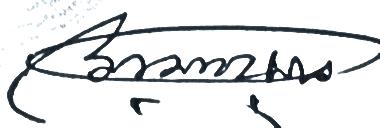           ‡gvnv¤§` Avwbmyi ingvb									        ‡Pqvig¨vb									DjvBj BDwbqb cwil`									    wkevqj,gvwbKMÄ|4 bs DjvBj BDwbqb cwil`WvKNi t iƒcmvDc‡Rjv -wkevjq, †Rjv- gvwbKMÄ|m~Ît  D/BDwc/wewea/20-                                                    ZvwiLt 21/04/2020 Bs                                                 eivei,Dc‡Rjv wbe©vnx Awdmviwkevjq,gvwbKMÄ|welq t DjvBj BDwbqb cwil‡`i nZ`wi`ª‡`i ZvwjKvq 03 R‡bi bvg cwieZ©b K‡i bZzb wZb R‡bi bvg AšÍfzw³ cªm‡½|Rbve,Dchy©³ welq I m~‡Îi Av‡jv‡K Avcbv‡K Rvbv‡bv hv‡”Q †h, AÎ DjvBj BDwbqb cwil‡`i nZ`wi`ª‡`i ZvwjKvq wb¤œwjwLZ 12,62,68 µwg‡K D‡jøwLZ KvW©avix ¯^”Qj | D³ 03 Rb ¯^”Qj nIqvq Zv‡`i bv‡gi cwie‡Z© bZzb 03 R‡bi bvg AšÍfzw³ Kivi Rb¨ mycvwik  K‡i Avcbvi m`q AeMwZ I cieZ©x cÖ‡qvRbxq e¨e¯’v MÖn‡bi Rb¨ †cÖiY Kiv n‡jv|bZzb wZb R‡bi ZvwjKv wb¤œ iæct          ‡gvnv¤§` Avwbmyi ingvb									        ‡Pqvig¨vb									DjvBj BDwbqb cwil`									    wkevqj,gvwbKMÄ|4 bs DjvBj BDwbqb cwil`WvKNi t iƒcmvDc‡Rjv -wkevjq, †Rjv- gvwbKMÄ|m~Ît  D/BDwc/wewea/2020-86                                             ZvwiLt 26/04/2020 Bs                                                 eivei,Dc‡Rjv wbe©vnx Awdmviwkevjq,gvwbKMÄ|welq t DjvBj BDwbqb cwil‡`i kÖwgK, w`bgRyi I Amnvq e¨w³‡`i bv‡gi ZvwjKv ‡cÖib cªm‡½|Rbve,Dchy©³ welq I m~‡Îi Av‡jv‡K Avcbv‡K Rvbv‡bv hv‡”Q †h, AÎ DjvBj BDwbqb cwil‡`i K‡ivbv fvBiv‡mi Kvi‡b LwZMª¯’ kÖwgK, w`bgRyi I Amnvq e¨w³‡`i bv‡gi ZvwjKv ˆZix K‡i Avcbvi m`q AeMwZ I cieZ©x cÖ‡qvRbxq e¨e¯’v MÖn‡bi Rb¨ †cÖiY Kiv n‡jv|mshyw³t1| bv‡gi ZvwjKv 01( GK) ‡mU|         ‡gvnv¤§` Avwbmyi ingvb									        ‡Pqvig¨vb									DjvBj BDwbqb cwil`									    wkevqj,gvwbKMÄ|4 bs DjvBj BDwbqb cwil`WvKNi t iƒcmvDc‡Rjv -wkevjq, †Rjv- gvwbKMÄ|m~Ît  D/BDwc/wewea/20-                                                    ZvwiLt 19/04/2020 Bs                                                 eivei,Dc‡Rjv wbe©vnx Awdmviwkevjq,gvwbKMÄ|welq t DjvBj BDwbqb cwil‡`i nZ`wi`ª‡`i nvjbvMv`K…Z Z_¨ ‡cÖib cªm‡½|Rbve,Dchy©³ welq I m~‡Îi Av‡jv‡K Avcbv‡K Rvbv‡bv hv‡”Q †h, AÎ DjvBj BDwbqb cwil‡`i nZ`wi`ª‡`i nvjbvMv`K…Z Z_¨ Ges wb‡¤œ ewb©Z Q‡K Kvibmn ZvwjKv ˆZix K‡i Avcbvi m`q AeMwZ I cieZ©x cÖ‡qvRbxq e¨e¯’v MÖn‡bi Rb¨ †cÖiY Kiv n‡jv|4 bs DjvBj BDwbqb cwil`WvKNi t iƒcmvDc‡Rjv -wkevjq, †Rjv- gvwbKMÄ|m~Ît  D/BDwc/wewea/2020-                                                ZvwiLt 07/04/2020 Bs                                                 eivei,Dc‡Rjv cÖKí ev¯Íevqb Kg©KZ©vwkevjq,gvwbKMÄ|welq t DjvBj BDwbqb cwil‡`i Amnvq, w`bgRyi I wi·v PvjK‡`i gvj weZi‡bi gv÷v‡ivj ‡cÖib cªm‡½|Rbve,Dchy©³ welq I m~‡Îi Av‡jv‡K Avcbv‡K Rvbv‡bv hv‡”Q †h, DjvBj BDwbqb cwil‡`i K‡ivbv fvBivm Gi Kvi‡b ÿwZMÖ¯’ 200 Rb Amnvq, w`bgRyi I wi·v PvjK†`i gv‡S 06/04/2020 Bs Zvwi‡L miKvi KZ…©K we‡lk Aby`v‡bi gvj weZib Kiv nq| gvj weZvi‡bi gv÷v‡ivj ˆZix K‡i Avcbvi m`q AeMwZ I cieZ©x cÖ‡qvRbxq e¨e¯’v MÖn‡bi Rb¨ †cÖiY Kiv n‡jv|mshyw³ t1| gvj weZi‡bi gv÷v‡ivj 1 †mU|         ‡gvnv¤§` Avwbmyi ingvb									        ‡Pqvig¨vb									DjvBj BDwbqb cwil`									    wkevqj,gvwbKMÄ|4 bs DjvBj BDwbqb cwil`WvKNi t iƒcmvDc‡Rjv -wkevjq, †Rjv- gvwbKMÄ|m~Ît  D/BDwc/wewea/2020-                                                ZvwiLt 13/04/2020 Bs                                                 eivei,Dc‡Rjv cÖKí ev¯Íevqb Kg©KZ©vwkevjq,gvwbKMÄ|welq t DjvBj BDwbqb cwil‡`i Amnvq, w`bgRyi I wi·v PvjK‡`i gvj weZi‡bi gv÷v‡ivj ‡cÖib cªm‡½|Rbve,Dchy©³ welq I m~‡Îi Av‡jv‡K Avcbv‡K Rvbv‡bv hv‡”Q †h, DjvBj BDwbqb cwil‡`i K‡ivbv fvBivm Gi Kvi‡b 200 Rb Amnvq, w`bgRyi I wi·v PvjK miKvi KZ…©K we‡lk Aby`v‡bi gvj weZi‡bi gv÷v‡ivj ˆZix K‡i Avcbvi m`q AeMwZ I cieZ©x cÖ‡qvRbxq e¨e¯’v MÖn‡bi Rb¨ †cÖiY Kiv n‡jv|mshyw³ t1| gvj weZi‡bi gv÷v‡ivj 1 †mU|         ‡gvnv¤§` Avwbmyi ingvb									        ‡Pqvig¨vb									DjvBj BDwbqb cwil`									    wkevqj,gvwbKMÄ|4 bs DjvBj BDwbqb cwil`WvKNi t iƒcmvDc‡Rjv -wkevjq, †Rjv- gvwbKMÄ|m~Ît  D/BDwc/wewea/2020- 74                                            ZvwiLt 31/03/2020 Bs                                                 eivei,Dc‡Rjv cÖKí ev¯Íevqb Kg©KZ©vwkevjq,gvwbKMÄ|welq t DjvBj BDwbqb cwil‡`i Amnvq, w`bgRyi I wi·v PvjK‡`i gvj weZi‡bi ¯’vb Gi bvg ‡cÖib cªm‡½|Rbve,Dchy©³ welq I m~‡Îi Av‡jv‡K Avcbv‡K Rvbv‡bv hv‡”Q †h, DjvBj BDwbqb cwil‡`i Amnvq, w`bgRyi I wi·v PvjK‡`i miKvi KZ…©K we‡lk Aby`v‡bi gvj weZi‡bi ¯’v‡bi bv‡gi ZvwjKv ˆZix K‡i Avcbvi m`q AeMwZ I cieZ©x cÖ‡qvRbxq e¨e¯’v MÖn‡bi Rb¨ †cÖiY Kiv n‡jv|         ‡gvnv¤§` Avwbmyi ingvb									        ‡Pqvig¨vb									DjvBj BDwbqb cwil`									    wkevqj,gvwbKMÄ|4 bs DjvBj BDwbqb cwil`WvKNi t iƒcmvDc‡Rjv -wkevjq, †Rjv- gvwbKMÄ|m~Ît  D/BDwc/wewea/2020-                                               ZvwiLt 28/03/2020 Bs                                                 eivei,Dc‡Rjv cÖKí ev¯Íevqb Kg©KZ©vwkevjq,gvwbKMÄ|welq t DjvBj BDwbqb cwil‡`i Amnvq, w`bgRyi I wi·v PvjK‡`i bv‡gi ZvwjKv ‡cÖib cªm‡½|Rbve,Dchy©³ welq I m~‡Îi Av‡jv‡K Avcbv‡K Rvbv‡bv hv‡”Q †h, AÎ DjvBj BDwbqb cwil‡`i K‡ivbv fvBiv‡mi Kvi‡b A‡bK †jvK Kg©nxb n‡q c‡i‡Qb| Amnvq, w`bgRyi I wi·v PvjK‡`i bv‡gi ZvwjKv ˆZix K‡i Avcbvi m`q AeMwZ I cieZ©x cÖ‡qvRbxq e¨e¯’v MÖn‡bi Rb¨ †cÖiY Kiv n‡jv|         ‡gvnv¤§` Avwbmyi ingvb									        ‡Pqvig¨vb									DjvBj BDwbqb cwil`									    wkevqj,gvwbKMÄ|4 bs DjvBj BDwbqb cwil`WvKNi t iƒcmvDc‡Rjv -wkevjq, †Rjv- gvwbKMÄ|m~Ît  D/BDwc/wewea/20-                                               ZvwiLt 28/03/2020 Bs                                                 eivei,Dc‡Rjv wbe©vnx Awdmviwkevjq,gvwbKMÄ|welq t DjvBj BDwbqb cwil‡`i Amnvq, `y¯’ I wfÿz‡Ki ZvwjKv ‡cÖib cªm‡½|Rbve,Dchy©³ welq I m~‡Îi Av‡jv‡K Avcbv‡K Rvbv‡bv hv‡”Q †h, AÎ DjvBj BDwbqb cwil‡`i 20 Rb Amnvq, `y¯’ I wfÿz‡Ki bv‡gi ZvwjKv ˆZix K‡i Avcbvi m`q AeMwZ I cieZ©x cÖ‡qvRbxq e¨e¯’v MÖn‡bi Rb¨ †cÖiY Kiv n‡jv|         ‡gvnv¤§` Avwbmyi ingvb									        ‡Pqvig¨vb									DjvBj BDwbqb cwil`									    wkevqj,gvwbKMÄ|4 bs DjvBj BDwbqb cwil`WvKNi t iƒcmvDc‡Rjv -wkevjq, †Rjv- gvwbKMÄ|m~Ît  D/BDwc/wewea/2020-                                                                  ZvwiLt Amnvq `y¯’ I wfÿz‡Ki ZvwjKv t04 bs DjvBj BDwbqb cwil`WvKNi t iƒcmvDc‡Rjv -wkevjq, †Rjv- gvwbKMÄ|m~Ît  D/BDwc/wewea/2020-                                               ZvwiLt 22/03/2020 Bs                                                 eivei,Dc‡Rjv wbe©vnx Awdmviwkevjq,gvwbKMÄ|welq t DjvBj BDwbqb cwil‡`i K‡ivbv fvBivm cÖwZ‡iva BDwbqb KwgwUi mfvi †iRy‡jkb ‡cÖib cªm‡½|Rbve,Dchy©³ welq I m~‡Îi Av‡jv‡K Avcbv‡K Rvbv‡bv hv‡”Q †h, DjvBj BDwbqb cwil‡`i K‡ivbv fvBivm cÖwZ‡iva BDwbqb KwgwUi mfvi †iRy‡jkb ˆZix K‡i Avcbvi m`q AeMwZ I cieZ©x cÖ‡qvRbxq e¨e¯’v MÖn‡bi Rb¨ †cÖiY Kiv n‡jv|mshyw³t1| mfvi †iRy‡jkb 1 Kwc|        ‡gvnv¤§` Avwbmyi ingvb									        ‡Pqvig¨vb									DjvBj BDwbqb cwil`									    wkevqj,gvwbKMÄ|4 bs DjvBj BDwbqb cwil`WvKNi t iƒcmvDc‡Rjv -wkevjq, †Rjv- gvwbKMÄ|m~Ît  D/BDwc/wewea/20-                                               ZvwiLt 16/03/2020 Bs                                                 eivei,Dc‡Rjv wbe©vnx Awdmviwkevjq,gvwbKMÄ|welq t DjvBj BDwbqb cwil‡`i K‡ivbv fvBivm cÖwZ‡iva IqvW© KwgwUi ZvwjKv ‡cÖib cªm‡½|Rbve,Dchy©³ welq I m~‡Îi Av‡jv‡K Avcbv‡K Rvbv‡bv hv‡”Q †h, 16/03/2020 Bs ZvwiL mKvj 11.00 NwUKvi mgq Dc‡Rjv cvil‡`i mfvq wm×všÍ nq cÖwZwU BDwbq‡b K‡ivbv fvBivm cÖwZ‡iv‡ai Rb¨ 5 m`m¨ wewkó 9wU K‡i IqvW© KwgwU MVb Ki‡Z n‡e| AÎ DjvBj BDwbqb cwil‡`i 5 m`m¨ wewkó  K‡ivbv fvBivm cÖwZ‡iva IqvW© KwgwUi bv‡gi ZvwjKv ˆZix K‡i Avcbvi m`q AeMwZ I cieZ©x cÖ‡qvRbxq e¨e¯’v MÖn‡bi Rb¨ †cÖiY Kiv n‡jv|mshyw³t1| KwgwUi ZvwjKv 1 Kwc|         ‡gvnv¤§` AvgRv` †nv‡mb									           mwPe									DjvBj BDwbqb cwil`									    wkevqj,gvwbKMÄ|4 bs DjvBj BDwbqb cwil`WvKNi t iƒcmvDc‡Rjv -wkevjq, †Rjv- gvwbKMÄ|m~Ît  D/BDwc/wewea/20-                                               ZvwiLt 16/03/2020 Bs                                                 eivei,Dc‡Rjv wbe©vnx Awdmviwkevjq,gvwbKMÄ|welq t DjvBj BDwbqb cwil‡`i 5 Rb wfÿz‡Ki ZvwjKv ‡cÖib cªm‡½|Rbve,Dchy©³ welq I m~‡Îi Av‡jv‡K Avcbv‡K Rvbv‡bv hv‡”Q †h, AÎ DjvBj BDwbqb cwil‡`i 5 Rb wfÿz‡Ki bv‡gi ZvwjKv ˆZix K‡i Avcbvi m`q AeMwZ I cieZ©x cÖ‡qvRbxq e¨e¯’v MÖn‡bi Rb¨ †cÖiY Kiv n‡jv|         ‡gvnv¤§` Avwbmyi ingvb									        ‡Pqvig¨vb									DjvBj BDwbqb cwil`									    wkevqj,gvwbKMÄ|4 bs DjvBj BDwbqb cwil`WvKNi t iƒcmvDc‡Rjv -wkevjq, †Rjv- gvwbKMÄ|m~Ît  D/BDwc/wewea/20-                                               ZvwiLt 27/02/2019 Bs                                                 eivei,Dc‡Rjv wbe©vnx Awdmviwkevjq,gvwbKMÄ|welq t DjvBj BDwbqb cwil‡`i c¨v‡bj †Pqvig¨v‡bi Z_¨ ‡cÖib cªm‡½|Rbve,Dchy©³ welq I m~‡Îi Av‡jv‡K Avcbv‡K Rvbv‡bv hv‡”Q †h, AÎ DjvBj BDwbqb cwil‡`i c¨v‡bj †Pqvig¨v‡bi Z_¨ ˆZix K‡i Avcbvi m`q AeMwZ I cieZ©x cÖ‡qvRbxq e¨e¯’v MÖn‡bi Rb¨ †cÖiY Kiv n‡jv|m`q ÁvZv‡_© Abywjwc †cÖib Kiv n‡jvt1| Dc-cwiPvjK (Dc-mwPe)    ¯’vbxq miKvi,gvwbKMÄ|2| Awdm Kwc|         ‡gvnv¤§` Avwbmyi ingvb									        ‡Pqvig¨vb									DjvBj BDwbqb cwil`									    wkevqj,gvwbKMÄ|4bs DjvBj BDwbqb cwil`WvKNit iæcmvDc‡Rjvt wkevjq, †Rjvt gvwbKMÄ|m~Ît  D/BDwc/cÂ/20-                                                     ZvwiLt 13/02/2020 Bs  eivei ,Dc‡Rjv cÖ‡KŠkjxwkevjq,gvwbKMÄ|welq : DjvBj BDwbqb cwil‡`i 2018-19 Bs n‡Z 2022-2023 Bs A_© eQi ch©šÍ cÂevwl©Kx cwiKíbv †cÖib cÖm‡½| Rbve,	Dc‡iv³ welq I m~‡Îi Av‡jv‡K Avcbv‡K Rvbv‡bv hv‡”Q †h, DjvBj BDwbqb cwil‡`i 2018-19 Bs n‡Z 2022-2023 Bs A_© eQi ch©šÍ cÂevwl©Kx cwiKíbv ‰Zwi K‡i Avcbvi m`q AeMwZ I cieZ©x cÖ‡qvRbxq e¨e¯’v MÖn‡bi Rb¨ †cÖiY Kiv n‡jv| mshyw³ t1|  cÂevwl©Kx cwiKíbv 1 d`©|m`q ÁvZv‡_© Abywjwc t1| Dc‡Rjv †Pqvig¨vb, wkevjq, gvwbKMÄ|2| Dc‡Rjv wbev©nx Awdmvi, wkevjq, gvwbKMÄ|3| Awdm Kwc|                                 †gvnv¤§` Avwbmyi ingvb                               ‡Pqvig¨vb                               DjvBj BDwbqb cwil`                                 wkevjq, gvwbKMÄ|04 bs DjvBj BDwbqb cwil`WvKNi t iƒcmvDc‡Rjv -wkevjq, †Rjv- gvwbKMÄ|m~Ît  D/BDwc/wewea/20-                                                 ZvwiLt 12/03/2020 Bs                                                 eivei ,Dc‡Rjv wbe©vnx Awdmviwkevjq,gvwbKMÄ|welq : gywReel© 2020 Dcj‡ÿ cwi®‹vi cwi”QbœZv Awfhvb wel‡q i¨vwji Qwe †cÖib cÖm‡½| 	Dc‡iv³ welq I m~‡Îi Av‡jv‡K Avcbv‡K Rvbv‡bv hv‡”Q †h, DjvBj BDwbqb cwil‡` A`¨ 12/03/2020Bs Zvwi‡L gywReel© 2020 Dcj‡ÿ cwi®‹vi cwi”QbœZv Awfhvb wel‡q i¨vwj †ei Kiv nq| Avcbvi m`q AeMwZ I cieZ©x cÖ‡qvRbxq e¨e¯’v MÖn‡bi Rb¨ i¨vwji Qwe †cÖiY Kiv n‡jv| mshyw³ :1| i¨vwji Qwe 1 Kwc|                               †gvnv¤§` Avwbmyi ingvb                         ‡Pqvig¨vb                         DjvBj BDwbqb cwil`                          wkevjq, gvwbKMÄ|04 bs DjvBj BDwbqb cwil`WvKNi t iƒcmvDc‡Rjv -wkevjq, †Rjv- gvwbKMÄ|m~Ît  D/BDwc/MÖv/cy/nv/19-                                                 ZvwiLt 08/12/2019 Bs                                                 eivei,	Dc‡Rjv wbev©nx Awdmvi	wkevjq, gvwbKMÄ|welq t b‡f¤^i/19 gv‡mi  MÖvg cywj‡ki Dcw¯’Z nvwRiv  ‡cÖib cªm‡½|Rbve,Dc‡iv³ welq I m~‡Îi Av‡jv‡K Avcbv‡K Rvbv‡bv hv‡”Q †h, AÎ DjvBj BDwbqb cwil‡`i b‡f¤^i/19 gv‡mi  MÖvg cywj‡ki Dcw¯’Z nvwRivi cÖwZ‡e`b ˆZix K‡i Avcbvi m`q AeMwZ I cieZ©x cÖ‡qvRbxq e¨e¯’v MÖn‡bi Rb¨ †cÖiY Kiv n‡jv|mshyw³t1| Dcw¯’Z nvwRivi mZ¨vwqZ d‡UvKwc  †mU|                                                                          ‡gvnv¤§` AvgRv` †nv‡mb									          mwPe									DjvBj BDwbqb cwil`									    wkevqj,gvwbKMÄ|4bs DjvBj BDwbqb cwil`WvKNit iæcmvDc‡Rjvt wkevjq, †Rjvt gvwbKMÄ|m~Ît  D/BDwc/AwZ/19                                                       ZvwiLt03/12/2019 Bs  eivei ,Dc‡Rjv cÖKí ev¯Íevqb Kg©KZ©vwkevjq,gvwbKMÄ|welq : 2019-20 Bs A_© eQ‡ii KvweLv (1g ch©vq) Gi cÖKí ZvwjKv mn cÖKí ev¯Íevqb KwgwU `vwLj cÖm‡½|Rbve,	Dc‡iv³ welq I m~‡Îi Av‡jv‡K Avcbv‡K Rvbv‡bv hv‡”Q †h,  DjvBj BDwbqb cwil‡`i 2019-20 Bs A_© eQ‡ii KvweLv (1g ch©vq) Gi cÖKí ZvwjKv mn cÖKí ev¯Íevqb KwgwU Avcbvi Kvh©vj‡q m`q Aby‡gv`b I cieZ©x cÖ‡qvRbxq e¨e¯’v MÖn‡bi Rb¨ †cÖiY Kiv n‡jv| mshyw³ t1|  cÖKí ZvwjKv GK (01) d`©|m`q ÁvZv‡_© Abywjwc †cÖib Kiv n‡jv t1| Dc‡Rjv wbev©nx Awdmvi    wkevjq, gvwbKMÄ|2| Awdm Kwc                                                                                 ‡gvnv¤§` Avwbmyi ingvb                                   ‡Pqvig¨vb                                  DjvBj BDwbqb cwil`                                   wkevjq, gvwbKMÄ|4bs DjvBj BDwbqb cwil`WvKNit iæcmvDc‡Rjvt wkevjq, †Rjvt gvwbKMÄ|m~Ît  D/BDwc/AwZ/19                                                       ZvwiLt03/12/2019 Bs  eivei ,Dc‡Rjv cÖKí ev¯Íevqb Kg©KZ©vwkevjq,gvwbKMÄ|welq : 2019-20 Bs A_© eQ‡ii wU,Avi (1g ch©vq) Gi cÖKí ZvwjKv mn cÖKí ev¯Íevqb KwgwU `vwLj cÖm‡½|Rbve,	Dc‡iv³ welq I m~‡Îi Av‡jv‡K Avcbv‡K Rvbv‡bv hv‡”Q †h,  DjvBj BDwbqb cwil‡`i 2019-20 Bs A_© eQ‡ii wU,Avi (1g ch©vq) Gi cÖKí ZvwjKv mn cÖKí ev¯Íevqb KwgwU Avcbvi Kvh©vj‡q m`q Aby‡gv`b I cieZ©x cÖ‡qvRbxq e¨e¯’v MÖn‡bi Rb¨ †cÖiY Kiv n‡jv| mshyw³ t1|  cÖKí ZvwjKv GK (01) d`©|m`q ÁvZv‡_© Abywjwc †cÖib Kiv n‡jv t1| Dc‡Rjv wbev©nx Awdmvi    wkevjq, gvwbKMÄ|2| Awdm Kwc                                                                                 ‡gvnv¤§` Avwbmyi ingvb                                   ‡Pqvig¨vb                                  DjvBj BDwbqb cwil`                                   wkevjq, gvwbKMÄ|4bs DjvBj BDwbqb cwil`WvKNit iæcmvDc‡Rjvt wkevjq, †Rjvt gvwbKMÄ|m~Ît  D/BDwc/GjwRGmwc/19-                                                     ZvwiLt 01/12/2019 Bs  eivei ,Dc‡Rjv wbe©vnx Awdmviwkevjq,gvwbKMÄ|welq : GjwRGmwc -3 Gi AvIZvq  2018-2019 A_© eQ‡ii †gŠwjK †_vK eivÏ (wewewR) Gi cÖK‡íi bvg cwieZ©b cÖm‡½| Rbve,	Dch©y³ welq I m~‡Îi Av‡jv‡K Avcbv‡K Rvbv‡bv hv‡”Q †h, DjvBj BDwbqb cwil‡`i GjwRGmwc -3 Gi AvIZvq  2018-2019 A_© eQ‡ii †gŠwjK †_vK eivÏ (wewewR) Gi cÖKí 19/06/2019 Bs Zvwi‡L wewRwmwm KwgwUi mfvq Aby‡gv`b Kiv nq| GKwU cÖK‡íi KvR †kl wKš‘ wewRwmwm mfvq mycvwik K…Z cÖK‡íi bv‡gi mv‡_ wgj bv _vKvq Dc-cwiPvjK,¯’vbxq miKvi g‡nv`q wej Qvo Ki‡Qb bv| ZvB D³ cÖK‡íi bvg cwieZ©b K‡i bZzb cÖKí Avcbvi m`q Aby‡gv`b I cieZ©x cÖ‡qvRbxq e¨e¯’v MÖn‡bi Rb¨ †cÖiY Kiv n‡jv| m`q ÁvZv‡_© Abywjwc t1| Dc-cwiPvjK (Dc-mwPe)    ¯’vbxq miKvi,gvwbKMÄ |2| wWw÷ªK d¨vwm‡j‡UUi, gvwbKMÄ |3| Awdm Kwc |                                  †gvnv¤§` Avwbmyi ingvb                                 ‡Pqvig¨vb                               DjvBj BDwbqb cwil`                                 wkevjq, gvwbKMÄ|04 bs DjvBj BDwbqb cwil`WvKNi t iƒcmvDc‡Rjv -wkevjq, †Rjv- gvwbKMÄ|m~Ît  D/BDwc/K…wl/19-                                                 ZvwiLt 28/11/2019 Bs                                                 eivei ,Dc‡Rjv K…wl Awdmviwkevjq,gvwbKMÄ|welq : DjvBj BDwbq‡bi avb/19 DcKvi  †fvMx K…lK‡`i AMÖvaxKvi bv‡gi ZvwjKv ‡cÖib cÖm‡½| Rbve,	Dc‡iv³ welq I m~‡Îi Av‡jv‡K Avcbv‡K Rvbv‡bv hv‡”Q †h, DjvBj BDwbqb cwil‡`i avb /19 DcKvi  †fvMx 57 Rb K…l‡Ki AMÖvaxKvi bv‡gi ZvwjKv ‰Zwi K‡i Avcbvi m`q Aby‡gv`b I cieZ©x cÖ‡qvRbxq e¨e¯’v MÖn‡bi Rb¨ †cÖiY Kiv n‡jv| mshyw³ :01 | f~Æv/19 DcKvi‡fvMx K…l‡Ki bv‡gi ZvwjKv 01(GK) Kwc |                             †gvnv¤§` Avwbmyi ingvb                         ‡Pqvig¨vb                         DjvBj BDwbqb cwil`                          wkevjq, gvwbKMÄ|04 bs DjvBj BDwbqb cwil`WvKNi t iƒcmvDc‡Rjv -wkevjq, †Rjv- gvwbKMÄ|m~Ît  D/BDwc/K…wl/19-                                                 ZvwiLt 28/11/2019 Bs                                                 eivei ,Dc‡Rjv K…wl Awdmviwkevjq,gvwbKMÄ|welq : DjvBj BDwbq‡bi f~Æv/19 DcKvi  †fvMx K…lK‡`i AMÖvaxKvi bv‡gi ZvwjKv ‡cÖib cÖm‡½| Rbve,	Dc‡iv³ welq I m~‡Îi Av‡jv‡K Avcbv‡K Rvbv‡bv hv‡”Q †h, DjvBj BDwbqb cwil‡`i f~Æv /19 DcKvi  †fvMx 110 Rb K…l‡Ki AMÖvaxKvi bv‡gi ZvwjKv ‰Zwi K‡i Avcbvi m`q Aby‡gv`b I cieZ©x cÖ‡qvRbxq e¨e¯’v MÖn‡bi Rb¨ †cÖiY Kiv n‡jv| mshyw³ :01 | f~Æv/19 DcKvi‡fvMx K…l‡Ki bv‡gi ZvwjKv 01(GK) Kwc |                             †gvnv¤§` Avwbmyi ingvb                         ‡Pqvig¨vb                         DjvBj BDwbqb cwil`                          wkevjq, gvwbKMÄ|4bs DjvBj BDwbqb cwil`WvKNit iæcmvDc‡Rjvt wkevjq, †Rjvt gvwbKMÄ|m~Ît  D/BDwc/AwZ/19                                                       ZvwiLt28/11/2019 Bs  eivei ,Dc‡Rjv cÖKí ev¯Íevqb Kg©KZ©vwkevjq,gvwbKMÄ|welq : 2019-20 Bs A_© eQ‡ii AwZ`wi`ª Kg©ms¯’vb I Kg©m~Px (1g ch©vq) Gi cÖKí ZvwjKv mn cÖKí ev¯Íevqb KwgwU `vwLj cÖm‡½|Rbve,	Dc‡iv³ welq I m~‡Îi Av‡jv‡K Avcbv‡K Rvbv‡bv hv‡”Q †h,  DjvBj BDwbqb cwil‡`i 2019-20 Bs A_© eQ‡ii AwZ`wi`ª Kg©ms¯’vb I Kg©m~Px (1g ch©vq) Gi cÖKí ZvwjKv mn cÖKí ev¯Íevqb KwgwU Avcbvi Kvh©vj‡q m`q Aby‡gv`b I cieZ©x cÖ‡qvRbxq e¨e¯’v MÖn‡bi Rb¨ †cÖiY Kiv n‡jv| mshyw³ t1|  cÖKí ZvwjKv GK (01) d`©|m`q ÁvZv‡_© Abywjwc †cÖib Kiv n‡jv t1| Dc‡Rjv wbev©nx Awdmvi    wkevjq, gvwbKMÄ|2| Awdm Kwc                                                                                 ‡gvnv¤§` Avwbmyi ingvb                                   ‡Pqvig¨vb                                  DjvBj BDwbqb cwil`                                   wkevjq, gvwbKMÄ|4 bs DjvBj BDwbqb cwil`WvKNi t iƒcmvDc‡Rjv -wkevjq, †Rjv- gvwbKMÄ|m~Ît  D/BDwc/cÖ/19-                                             ZvwiLt 28/11/2019 Bs                                                 eivei,	Dc-cwiPvjK (Dc-mwPe)	¯’vbxq miKvi gvwbKMÄ|welq t DjvBj BDwbqb cwil‡`i 2016-2017 Bs A_© eQi n‡Z 2018-19 Bs A_© eQi ch©šÍ GjwRGmwc-3 Gi Z_¨ †cÖib cÖm‡½| Rbve,Dchy©³ welq I m~‡Îi Av‡jv‡K Avcbv‡K Rvbv‡bv hv‡”Q †h, AÎ DjvBj BDwbqb cwil‡`i 2016-2017 Bs A_© eQi n‡Z 2018-19 Bs A_© eQi ch©šÍ GjwRGmwc-3 Gi Z_¨ ˆZix K‡i Avcbvi m`q AeMwZ I cieZ©x cÖ‡qvRbxq e¨e¯’v MÖn‡bi Rb¨ †cÖiY Kiv n‡jv|mshyw³ t 1| Z_¨ dig GK Kwc|m`q ÁvZv‡_© Abywjwc t1| Dc‡Rjv wbev©nx Awdmvi, wkevjq, gvwbKMÄ|2| wWªw÷ª± d¨vwm‡j‡UUi, gvwbKMÄ|3| Awdm Kwc|         ‡gvnv¤§` Avwbmyi ingvb									        ‡Pqvig¨vb									DjvBj BDwbqb cwil`									    wkevqj,gvwbKMÄ|04 bs DjvBj BDwbqb cwil`WvKNi t iƒcmvDc‡Rjv -wkevjq, †Rjv- gvwbKMÄ|m~Ît  D/BDwc/K…wl/19-                                                 ZvwiLt 24/11/2019 Bs                                                 eivei ,Dc‡Rjv K…wl Awdmviwkevjq,gvwbKMÄ|welq : DjvBj BDwbq‡bi mwilv/19 DcKvi  †fvMx K…lK‡`i AMÖvaxKvi bv‡gi ZvwjKv ‡cÖib cÖm‡½| Rbve,	Dc‡iv³ welq I m~‡Îi Av‡jv‡K Avcbv‡K Rvbv‡bv hv‡”Q †h, DjvBj BDwbqb cwil‡`i mwilv/19 DcKvi  †fvMx 229 Rb K…l‡Ki AMÖvaxKvi bv‡gi ZvwjKv ‰Zwi K‡i Avcbvi m`q Aby‡gv`b I cieZ©x cÖ‡qvRbxq e¨e¯’v MÖn‡bi Rb¨ †cÖiY Kiv n‡jv| mshyw³ :01 | mwilv/19 DcKvi‡fvMx K…l‡Ki bv‡gi ZvwjKv 01(GK) Kwc |                             †gvnv¤§` Avwbmyi ingvb                         ‡Pqvig¨vb                         DjvBj BDwbqb cwil`                          wkevjq, gvwbKMÄ|4bs DjvBj BDwbqb cwil`WvKNit iæcmvDc‡Rjvt wkevjq, †Rjvt gvwbKMÄ|m~Ît  D/BDwc/GjwRGmwc/19-                                                                         ZvwiLt 29/09/2019 Bs  eivei ,Dc‡Rjv wbe©vnx Awdmviwkevjq,gvwbKMÄ|welq : GjwRGmwc -3 Gi AvIZvq  2018-2019 A_© eQ‡ii †gŠwjK †_vK eivÏ (wewewR) Gi cÖK‡íi bvg cwieZ©b cÖm‡½| Rbve,	Dch©y³ welq I m~‡Îi Av‡jv‡K Avcbv‡K Rvbv‡bv hv‡”Q †h, DjvBj BDwbqb cwil‡`i GjwRGmwc -3 Gi AvIZvq  2018-2019 A_© eQ‡ii †gŠwjK †_vK eivÏ (wewewR) Gi cÖKí 19/06/2019 Bs Zvwi‡L wewRwmwm KwgwUi mfvq Aby‡gv`b Kiv nq| GKwU cÖK‡íi KvR †kl wKš‘ wewRwmwm mfvq mycvwik K…Z cÖK‡íi bv‡gi mv‡_ wgj bv _vKvq Dc-cwiPvjK,¯’vbxq miKvi g‡nv`q wej Qvo Ki‡Qb bv| ZvB D³ cÖK‡íi bvg cwieZ©b K‡i bZzb cÖKí Avcbvi m`q Aby‡gv`b I cieZ©x cÖ‡qvRbxq e¨e¯’v MÖn‡bi Rb¨ †cÖiY Kiv n‡jv| m`q ÁvZv‡_© Abywjwc t1| Dc-cwiPvjK (Dc-mwPe)¯’vbxq miKvi,gvwbKMÄ |2| wWw÷ªK d¨vwm‡j‡UUi, gvwbKMÄ |3| Awdm Kwc |                                 †gvnv¤§` Avwbmyi ingvb                                 ‡Pqvig¨vb                               DjvBj BDwbqb cwil`                                 wkevjq, gvwbKMÄ|4 bs DjvBj BDwbqb cwil`WvKNi t iƒcmvDc‡Rjv -wkevjq, †Rjv- gvwbKMÄ|m~Ît  D/BDwc/ewea/19-                                             ZvwiLt 13/11/2019 Bs                                                 eivei,Dc‡Rjv wbe©vnx Awdmviwkevjq,gvwbKMÄ|welq t cÖv_wgK wkÿv mgvcbx cixÿv I Be‡Z`vqx wkÿv mgvcbx cixÿv 2019 Gi cixÿv †K‡›`ª MÖvg cywjk ‡cÖib cªm‡½|Rbve,Dchy©³ welq I m~‡Îi Av‡jv‡K Avcbv‡K Rvbv‡bv hv‡”Q †h, AÎ DjvBj BDwbqb cwil‡`i cÖv_wgK wkÿv mgvcbx cixÿvi †K›`ª wkevjq †Kw›`ªq Av`k© miKvix cÖv_wgK we`¨vj‡q wb¤œ wjwLZ MÖvg cywjkMb `vwqZ¡ cvjb Ki‡eb| cixÿvi w`b mKvj 9.30 NwUKvi mgq h_v mg‡q Dcw¯’Z ‡_‡K ¯^¯^ `vwqZ¡ mwVK fv‡e cvjb Kivi Rb¨ ejv n‡jv| MÖvg cywj‡ki `vwqZ¡ e›U‡bi ZvwjKv wb‡¤œ †`Iqv n‡jv| m`q ÁvZv‡_© Abywjwc t1| Dc‡Rjv wkÿv Awdmvi, wkevjq|         ‡gvnv¤§` Avwbmyi ingvb									        ‡Pqvig¨vb									DjvBj BDwbqb cwil`									    wkevqj,gvwbKMÄ|4 bs DjvBj BDwbqb cwil`WvKNi t iƒcmvDc‡Rjv -wkevjq, †Rjv- gvwbKMÄ|m~Ît  D/BDwc/ewea/19-                                             ZvwiLt 28/10/2019 Bs                                                 eivei,Dc‡Rjv wbe©vnx Awdmviwkevjq,gvwbKMÄ|welq t DjvBj BDwbqb cwil‡`i (2018-2019) A_© eQ‡ii BDwWwmwm mfvi †iRy‡jkb ‡cÖib cªm‡½|Rbve,Dchy©³ welq I m~‡Îi Av‡jv‡K Avcbv‡K Rvbv‡bv hv‡”Q †h, AÎ DjvBj BDwbqb cwil‡`i (2018-2019) A_© eQ‡ii BDwWwmwm mfvi †iRy‡jkb ˆZix K‡i Avcbvi m`q AeMwZ I cieZ©x cÖ‡qvRbxq e¨e¯’v MÖn‡bi Rb¨ †cÖiY Kiv n‡jv|mshyw³ t1| mfvi ‡bvwUk Qq Kwc|2| mfvi †iRy‡jkb Qq Kwc|         ‡gvnv¤§` Avwbmyi ingvb									        ‡Pqvig¨vb									DjvBj BDwbqb cwil`									    wkevqj,gvwbKMÄ|4bs DjvBj BDwbqb cwil`WvKNit iæcmvDc‡Rjvt wkevjq, †Rjvt gvwbKMÄ|m~Ît  D/BDwc/19-                                                            ZvwiLt 17/10/2019 Bs  eivei ,Dc‡Rjv wbe©vnx Awdmviwkevjq,gvwbKMÄ|welq : wmwU‡Rb PvU©vi cÖbqbc~e©K cÖKv‡k¨ Uvbv‡bv cÖm‡½| Rbve,	Dch©y³ welq I m~‡Îi Av‡jv‡K Avcbv‡K Rvbv‡bv hv‡”Q †h, AÎ DjvBj BDwbqb cwil‡`i wmwU‡Rb PvU©vi ‰Zwi K‡i cÖKv‡k¨ Uvbv‡bv n‡q‡Q| Avcbvi m`q AeMwZ I cieZ©x cÖ‡qvRbxq e¨e¯’v MÖn‡bi Rb¨ †cÖiY Kiv n‡jv| m`q ÁvZv‡_© Abywjwc t1| Dc-cwiPvjK (Dc-mwPe)   ¯’vbxq miKvi,gvwbKMÄ |2| Awdm Kwc |                                 †gvnv¤§` Avwbmyi ingvb                                 ‡Pqvig¨vb                               DjvBj BDwbqb cwil`                                                                                              wkevjq, gvwbKMÄ 4bs DjvBj BDwbqb cwil`WvKNit iæcmvDc‡Rjvt wkevjq, †Rjvt gvwbKMÄ|m~Ît  D/BDwc/MÖv.cy/20-                                                     ZvwiLt 04/02/2020 Bs  eivei ,Dc‡Rjv wbe©vnx Awdmviwkevjq,gvwbKMÄ|welq : DjvBj BDwbqb cwil‡`i `dv`v‡ii PvKyixi †gqv` DËxb© cÖm‡½| Rbve,	Dch©y³ welq I m~‡Îi Av‡jv‡K Avcbv‡K Rvbv‡bv hv‡”Q †h, gvwbKMÄ †Rjvi wkevjq Dc‡Rjvi DjvBj BDwbq‡bi 01 (GK) Rb `dv`vi Gi eqm 59 (Eb lvU) eQi n‡q †M‡Q| ZvB miKvix bxwZ gvjv Abyhvqx Zvi PvKzix n‡Z Ae¨nwZ cÖ`vb Ges GKKvjx A_© cÖvwßi e¨e¯’v MÖn‡bi Aby‡iva Kiv n‡jv| m`q ÁvZv‡_© Abywjwc t1| Dc-cwiPvjK (Dc-mwPe)   ¯’vbxq miKvi,gvwbKMÄ |2| Awdm Kwc |                                 †gvnv¤§` Avwbmyi ingvb                                 ‡Pqvig¨vb                               DjvBj BDwbqb cwil`                                 wkevjq, gvw4bs DjvBj BDwbqb cwil`WvKNit iæcmvDc‡Rjvt wkevjq, †Rjvt gvwbKMÄ|m~Ît  D/BDwc/GjwRGmwc/20-                                          ZvwiLt 15/06/2020 Bs  eivei ,Dc‡Rjv wbe©vnx Awdmviwkevjq,gvwbKMÄ|welq : GjwRGmwc -3 Gi AvIZvq  2019-2020 A_© eQ‡ii †gŠwjK †_vK eivÏ wewewR (1g) Gi cÖKí Aby‡gv`b cÖm‡½| Rbve,	Dc‡iv³ welq I m~‡Îi Av‡jv‡K Avcbv‡K Rvbv‡bv hv‡”Q †h, DjvBj BDwbqb cwil‡`i GjwRGmwc -3 Gi AvIZvq  2019-2020 A_© eQ‡ii †gŠwjK †_vK eivÏ wewewR (1g) Gi cÖKí ZvwjKv ‰Zwi K‡i Avcbvi m`q Aby‡gv`b I cieZ©x cÖ‡qvRbxq e¨e¯’v MÖn‡bi Rb¨ †cÖiY Kiv n‡jv| mshyw³ t1| cÖKí ZvwjKv 1 d`©|m`q ÁvZv‡_© Abywjwc t1| Dc-cwiPvjK (Dc-mwPe)   ¯’vbxq miKvi,gvwbKMÄ |2| wWw÷ªK d¨vwm‡j‡UUi, gvwbKMÄ |3| Awdm Kwc |                                 †gvnv¤§` Avwbmyi ingvb                                 ‡Pqvig¨vb                               DjvBj BDwbqb cwil`                                 wkevjq, gvwbKMÄ|4bs DjvBj BDwbqb cwil`WvKNit iæcmvDc‡Rjvt wkevjq, †Rjvt gvwbKMÄ|m~Ît  D/BDwc/cÖ/Zv/19-                                             ZvwiLt20/05/2019 Bs  eivei ,Dc‡Rjv wbe©vnx Awdmviwkevjq,gvwbKMÄ|welq : ¯’vei m¤úwË f~wg n¯ÍvšÍi Ki 1% Gi AvIZvq  DjvBj BDwbq‡bi 2018-2019 A_© eQ‡ii Gi cÖKí Aby‡gv`b cÖm‡½| Rbve,	Dc‡iv³ welq I m~‡Îi Av‡jv‡K Avcbv‡K Rvbv‡bv hv‡”Q †h, DjvBj BDwbqb cwil‡`i ¯’vei m¤úwË f~wg n¯ÍvšÍi Ki 1% Gi (3q) wKw¯Í AvIZvq 2018-2019 A_© eQ‡ii Gi cÖKí ZvwjKv ‰Zwi K‡i Avcbvi m`q Aby‡gv`b I cieZ©x cÖ‡qvRbxq e¨e¯’v MÖn‡bi Rb¨ †cÖiY Kiv n‡jv| mshyw³ t1|  1 d`©|                                 †gvnv¤§` Avwbmyi ingvb                               ‡Pqvig¨vb                               DjvBj BDwbqb cwil`                                 wkevjq, gvwbKMÄ|04 bs DjvBj BDwbqb cwil`WvKNi t iƒcmvDc‡Rjv -wkevjq, †Rjv- gvwbKMÄ|m~Ît  D/BDwc/wewea/ 19-                                                 ZvwiLt 15/09/2019 Bs                                                 eivei,	Dc‡Rjv wbev©nx Awdmvi	wkevjq, gvwbKMÄ|welq t DjvBj BDwbqb cwil‡`i wewfbœ mvgvwRK cÖwZôvb (Kei¯’vb/ gmwR`/gw›`i/ k¥kvb NvU) Gi ZvwjKv  ‡cÖib cªm‡½|Rbve,Dch©y³ welq I m~‡Îi Av‡jv‡K Avcbv‡K Rvbv‡bv hv‡”Q †h, AÎ DjvBj BDwbqb cwil‡`i wewfbœ mvgvwRK cÖwZôvb (Kei¯’vb/ gmwR`/gw›`i/ k¥kvb NvU) Gi ZvwjKv ˆZix K‡i Avcbvi m`q AeMwZ I cieZ©x cÖ‡qvRbxq e¨e¯’v MÖn‡bi Rb¨ †cÖiY Kiv n‡jv|mshyw³ t1| ZvwjKv 1 d`©|       	       ‡Pqvig¨vb									DjvBj BDwbqb cwil`									    wkevqj,gvwbKMÄ|4 bs DjvBj BDwbqb cwil`WvKNi t iƒcmvDc‡Rjv -wkevjq, †Rjv- gvwbKMÄ|m~Ît  D/BDwc/ev‡cÖ/19-                                             ZvwiLt 04/09/2019 Bs                                                 eivei,	Dc-cwiPvjK (Dc-mwPe)	¯’vbxq miKvi gvwbKMÄ|welq t DjvBj BDwbqb cwil‡`i (2019-2020) A_© eQ‡ii ev‡RU ‡cÖib cªm‡½|Rbve,Dchy©³ welq I m~‡Îi Av‡jv‡K Avcbv‡K Rvbv‡bv hv‡”Q †h, AÎ DjvBj BDwbqb cwil‡`i (2019-2020) A_© eQ‡ii ev‡RU ˆZix K‡i Avcbvi m`q AeMwZ I cieZ©x cÖ‡qvRbxq e¨e¯’v MÖn‡bi Rb¨ †cÖiY Kiv n‡jv|         ‡gvnv¤§` Avwbmyi ingvb									        ‡Pqvig¨vb									DjvBj BDwbqb cwil`									    wkevqj,gvwbKMÄ|4bs DjvBj BDwbqb cwil`WvKNit iæcmvDc‡Rjvt wkevjq, †Rjvt gvwbKMÄ|m~Ît  D/BDwc/AwZ/19                                                       ZvwiLt14/05/2019 Bs  eivei ,Dc‡Rjv cÖKí ev¯Íevqb Kg©KZ©vwkevjq,gvwbKMÄ|welq : 2018-19 Bs A_© eQ‡ii wU.Avi (2q ch©vq) Gi cÖKí ZvwjKv mn cÖKí ev¯Íevqb KwgwU `vwLj cÖm‡½|Rbve,	Dc‡iv³ welq I ¯§viK Av‡jv‡K Rvbv‡bv hv‡”Q †h,  DjvBj BDwbqb cwil‡`i 2018-19 Bs A_© eQ‡ii wU.Avi (2q ch©vq) Gi cÖKí ZvwjKv mn cÖKí ev¯Íevqb KwgwU GZ` m‡½ Avcbvi Kvh©vj‡q m`q Aby‡gv`b I cieZ©x cÖ‡qvRbxq e¨e¯’v MÖn‡bi Rb¨ †cÖiY Kiv n‡jv| mshyw³ t1|  cÖKí ZvwjKv GK (01) d`©|m`q ÁvZv‡_© Abywjwc †cÖib Kiv n‡jv t1| Dc‡Rjv wbev©nx Awdmvi    wkevjq, gvwbKMÄ|2| Awdm Kwc                                                                                 ‡gvnv¤§` Avwbmyi ingvb                                   ‡Pqvig¨vb                                  DjvBj BDwbqb cwil`                                   wkevjq, gvwbKMÄ|4 bs DjvBj BDwbqb cwil`WvKNi t iƒcmvDc‡Rjv -wkevjq, †Rjv- gvwbKMÄ|m~Ît  D/BDwc/GjwRGmwc/19-                                             ZvwiLt 04/09/2019 Bs                                                 eivei,	Dc-cwiPvjK (Dc-mwPe)	¯’vbxq miKvi gvwbKMÄ|welq t DjvBj BDwbqb cwil‡`i GjwRGmwc-3 (2018-2019) wewewR ¯‹xg ev¯Í evq‡bi AMÖMwZi cÖwZ‡e`b ‡cÖib cªm‡½|Rbve,Dchy©³ welq I m~‡Îi Av‡jv‡K Avcbv‡K Rvbv‡bv hv‡”Q †h, AÎ DjvBj BDwbqb cwil‡`i GjwRGmwc-3 (2018-2019) wewewR ¯‹xg ev¯Í evq‡bi AMÖMwZi cÖwZ‡e`b ˆZix K‡i Avcbvi m`q AeMwZ I cieZ©x cÖ‡qvRbxq e¨e¯’v MÖn‡bi Rb¨ †cÖiY Kiv n‡jv|         ‡gvnv¤§` Avwbmyi ingvb									        ‡Pqvig¨vb									DjvBj BDwbqb cwil`									    wkevqj,gvwbKMÄ|4 bs DjvBj BDwbqb cwil`WvKNi t iƒcmvDc‡Rjv -wkevjq, †Rjv- gvwbKMÄ|m~Ît  D/BDwc/wewea/19-                                               ZvwiLt 04/09/2019 Bs                                                 eivei,	Dc-cwiPvjK (Dc-mwPe)	¯’vbxq miKvi gvwbKMÄ|welq t DjvBj BDwbqb cwil‡`i c¨v‡bj †Pqvig¨v‡bi Z_¨ ‡cÖib cªm‡½|Rbve,Dchy©³ welq I m~‡Îi Av‡jv‡K Avcbv‡K Rvbv‡bv hv‡”Q †h, AÎ DjvBj BDwbqb cwil‡`i c¨v‡bj †Pqvig¨v‡bi Z_¨ ˆZix K‡i Avcbvi m`q AeMwZ I cieZ©x cÖ‡qvRbxq e¨e¯’v MÖn‡bi Rb¨ †cÖiY Kiv n‡jv|         ‡gvnv¤§` Avwbmyi ingvb									        ‡Pqvig¨vb									DjvBj BDwbqb cwil`									    wkevqj,gvwbKMÄ|04 bs DjvBj BDwbqb cwil`WvKNi t iƒcmvDc‡Rjv -wkevjq, †Rjv- gvwbKMÄ|m~Ît  D/BDwc/K…wl/19-                                                 ZvwiLt 03/09/2019 Bs                                                 eivei ,Dc‡Rjv K…wl Awdmviwkevjq,gvwbKMÄ|welq : DjvBj BDwbq‡bi gvkKvjvB/2019 DcKvi  †fvMx K…lK‡`i AMÖvaxKvi bv‡gi ZvwjKv ‡cÖib cÖm‡½| Rbve,	Dc‡iv³ welq I m~‡Îi Av‡jv‡K Avcbv‡K Rvbv‡bv hv‡”Q †h, DjvBj BDwbqb cwil‡`i gvkKvjvB/2019 DcKvi  †fvMx 57 Rb K…l‡Ki AMÖvaxKvi bv‡gi ZvwjKv ‰Zwi K‡i Avcbvi m`q Aby‡gv`b I cieZ©x cÖ‡qvRbxq e¨e¯’v MÖn‡bi Rb¨ †cÖiY Kiv n‡jv| mshyw³ :01 | gvkKvjvB/2019 DcKvi‡fvMx K…l‡Ki bv‡gi ZvwjKv 01(GK) Kwc |                             †gvnv¤§` Avwbmyi ingvb                         ‡Pqvig¨vb                         DjvBj BDwbqb cwil`                          wkevjq, gvwbKMÄ|04 bs DjvBj BDwbqb cwil`WvKNi t iƒcmvDc‡Rjv -wkevjq, †Rjv- gvwbKMÄ|m~Ît  D/BDwc/MÖv/cy/nv/19-                                                 ZvwiLt 05/11/2019 Bs                                                 eivei,	Dc‡Rjv wbev©nx Awdmvi	wkevjq, gvwbKMÄ|welq t A‡±vei/19 gv‡mi  MÖvg cywj‡ki Dcw¯’Z nvwRiv  ‡cÖib cªm‡½|Rbve,Dc‡iv³ welq I m~‡Îi Av‡jv‡K Avcbv‡K Rvbv‡bv hv‡”Q †h, AÎ DjvBj BDwbqb cwil‡`i A‡±vei /19 gv‡mi  MÖvg cywj‡ki Dcw¯’Z nvwRivi cÖwZ‡e`b ˆZix K‡i Avcbvi m`q AeMwZ I cieZ©x cÖ‡qvRbxq e¨e¯’v MÖn‡bi Rb¨ †cÖiY Kiv n‡jv|       ‡gvnv¤§` AvgRv` †nv‡mb									          mwPe									DjvBj BDwbqb cwil`									    wkevqj,gvwbKMÄ|4 bs DjvBj BDwbqb cwil`WvKNi t iƒcmvDc‡Rjv -wkevjq, †Rjv- gvwbKMÄ|m~Ît  D/BDwc/Av/we/19-                                                 ZvwiLt 28/07/2019 Bs                                                 eivei,	Dc‡Rjv wbev©nx Awdmvi	wkevjq, gvwbKMÄ|welq t 2018-19 Bs A_© eQ‡ii DjvBj BDwbqb cwil‡`i Avw_©K weeibx  ‡cÖib cªm‡½|Rbve,Dc‡iv³ welq I m~‡Îi Av‡jv‡K Avcbv‡K Rvbv‡bv hv‡”Q †h, AÎ DjvBj BDwbqb cwil‡`i 2018-19 Bs A_© eQ‡ii Avw_©K weeibx ˆZix K‡i Avcbvi m`q AeMwZ I cieZ©x cÖ‡qvRbxq e¨e¯’v MÖn‡bi Rb¨ †cÖiY Kiv n‡jv|mshyw³t1| Avw_©K weeibx 1 (GK) d`©|m`q ÁvZv‡_© Abywjwc †cÖib Kiv n‡jvt1| Dc-cwiPvjK (Dc-mwPe)    ¯’vbxq miKvi , gvwbKMÄ|2| Awdm Kwc|        ‡gvnv¤§` Avwbmyi ingvb									        ‡Pqvig¨vb									DjvBj BDwbqb cwil`									    wkevqj,gvwbKMÄ|04 bs DjvBj BDwbqb cwil`WvKNi t iƒcmvDc‡Rjv -wkevjq, †Rjv- gvwbKMÄ|m~Ît  D/BDwc/U¨v·/19                                                 ZvwiLt 28/07/2019 Bs                                                 eivei,	Dc‡Rjv wbev©nx Awdmvi	wkevjq, gvwbKMÄ|welq t BDwbqb cwil` KZ©„K avh¨©K…Z U¨v· cÖ`vb cÖm‡½|Rbve,Dc‡iv³ wel‡qi Av‡jv‡K Avcbv‡K Rvbv‡bv hv‡”Q †h, AÎ DjvBj BDwbqb cwil` GjvKvaxb Avcbvi Dc‡Rjv Awdm feb mg~‡ni Dci 2017-2018Bs A_© eQ‡ii Rb¨ e‡Kqv 15000/-( c‡bi nvRvi UvKv)gvÎ| GKK eQ‡ii Rb¨ †gvU 15,000/-( c‡bi nvRvi UvKv gvÎ) avh©©¨ Kiv n‡q‡Q| AZGe Dcwi³ BDwbqb cwil‡`i Ki cwil` Kivi Rb¨ Avcbv‡K Aby‡iva Kiv nj|                            †gvnv¤§` Avwbmyi ingvb                        ‡Pqvig¨vb                       DjvBj BDwbqb cwil`                        wkevjq, gvwbKMÄ|04 bs DjvBj BDwbqb cwil`WvKNi t iƒcmvDc‡Rjv -wkevjq, †Rjv- gvwbKMÄ|m~Ît  D/BDwc/U¨v·/19                                                 ZvwiLt 28/07/2019 Bs                                                 eivei,	Dc‡Rjv wbev©nx Awdmvi	wkevjq, gvwbKMÄ|welq t BDwbqb cwil` KZ©„K avh¨©K…Z U¨v· cÖ`vb cÖm‡½|Rbve,Dc‡iv³ wel‡qi Av‡jv‡K Avcbv‡K Rvbv‡bv hv‡”Q †h, AÎ DjvBj BDwbqb cwil` GjvKvaxb Avcbvi Dc‡Rjv Awdm feb mg~‡ni Dci 2018-2019Bs A_© eQ‡ii Rb¨ 15000/-( c‡bi nvRvi UvKv)gvÎ| GKK eQ‡ii Rb¨ †gvU 15,000/-( c‡bi nvRvi UvKv gvÎ) avh©©¨ Kiv n‡q‡Q| AZGe Dcwi³ BDwbqb cwil‡`i Ki cwil` Kivi Rb¨ Avcbv‡K Aby‡iva Kiv nj|                            †gvnv¤§` Avwbmyi ingvb                        ‡Pqvig¨vb                       DjvBj BDwbqb cwil`                        wkevjq, gvwbKMÄ|04 bs DjvBj BDwbqb cwil`WvKNi t iƒcmvDc‡Rjv -wkevjq, †Rjv- gvwbKMÄ|m~Ît  D/BDwc/MÖv/cy/nv/19-                                                 ZvwiLt 18/06/2019 Bs                                                 welq t ‡fvUvi ZvwjKv nvjbvMv` Kib Kv‡R  MÖvg cywj‡ki Dcw¯’Z nvwRiv cªm‡½|Rbve,Dc‡iv³ welq I m~‡Îi Av‡jv‡K Avcbv‡K Rvbv‡bv hv‡”Q †h, AÎ DjvBj BDwbqb cwil‡`i ‡fvUvi ZvwjKv nvjbvMv` Ki‡bi KvR AvMvgx 26/06/2019 Bs n‡Z 29/06/2019 Bs ZvwiL ch©šÍ AbywôZ n‡e|  wb¤œ wjwLZ ZvwiL †gvZv‡eK MÖvg cywjkMb wbR wbR `vwqZ¡ cvjb Ki‡eb|         ‡gvnv¤§` AvgRv` †nv‡mb									          mwPe									DjvBj BDwbqb cwil`									    wkevqj,gvwbKMÄ|4bs DjvBj BDwbqb cwil`WvKNit iæcmvDc‡Rjvt wkevjq, †Rjvt gvwbKMÄ|m~Ît  D/BDwc/GjwRGmwc/19-40                                          ZvwiLt 16/06/2019 Bs  eivei ,Dc‡Rjv wbe©vnx Awdmviwkevjq,gvwbKMÄ|welq : GjwRGmwc -3 Gi AvIZvq  2018-2019 A_© eQ‡ii †gŠwjK †_vK eivÏ (wcwewR) Gi cÖKí Aby‡gv`b cÖm‡½| Rbve,	Dc‡iv³ welq I m~‡Îi Av‡jv‡K Avcbv‡K Rvbv‡bv hv‡”Q †h, DjvBj BDwbqb cwil‡`i GjwRGmwc -3 Gi AvIZvq  2018-2019 A_© eQ‡ii †gŠwjK †_vK eivÏ (wewewR) Gi cÖKí ZvwjKv ‰Zwi K‡i Avcbvi m`q Aby‡gv`b I cieZ©x cÖ‡qvRbxq e¨e¯’v MÖn‡bi Rb¨ †cÖiY Kiv n‡jv| mshyw³ t1| cÖKí ZvwjKv 1 d`©|m`q ÁvZv‡_© Abywjwc t1| Dc-cwiPvjK (Dc-mwPe)   ¯’vbxq miKvi,gvwbKMÄ |2| wWw÷ªK d¨vwm‡j‡UUi, gvwbKMÄ |3| Awdm Kwc |                                 †gvnv¤§` Avwbmyi ingvb                                 ‡Pqvig¨vb                               DjvBj BDwbqb cwil`                                 wkevjq, gvwbKMÄ|04 bs DjvBj BDwbqb cwil`WvKNi t iƒcmvDc‡Rjv -wkevjq, †Rjv- gvwbKMÄ|m~Ît  D/BDwc/wewea/19-                                             ZvwiLt 16/06/2019 Bs                                                 eivei,	Dc‡Rjv wbev©nx Awdmvi	wkevjq, gvwbKMÄ|welq t DjvBj BDwbq‡bi kZfvM we`y¨r Av‡qv‡bi Z_¨ ‡cÖib cªm‡½|Rbve,Dc‡iv³ welq I m~‡Îi Av‡jv‡K Avcbv‡K Rvbv‡bv hv‡”Q †h, AÎ DjvBj BDwbq‡b kZfvM we`y¨r AvwqZ n‡q‡Q| Avcbvi m`q AeMwZ I cieZ©x cÖ‡qvRbxq e¨e¯’v MÖn‡bi Rb¨ Z_¨ †cÖiY Kiv n‡jv|m`q ÁvZv‡_© Abywjwc :01| Dc‡Rjv cjøx we`y¨r Awdm, wkevjq,gvwbKMÄ |02| Awdm Kwc |                            †gvnv¤§` Avwbmyi ingvb                        ‡Pqvig¨vb                       DjvBj BDwbqb cwil`                        wkevjq, gvwbKMÄ|04 bs DjvBj BDwbqb cwil`WvKNi t iƒcmvDc‡Rjv -wkevjq, †Rjv- gvwbKMÄ|m~Ît  D/BDwc/MÖv/cy/nv/19-                                                 ZvwiLt 03/07/2019 Bs                                                 eivei,	Dc‡Rjv wbev©nx Awdmvi	wkevjq, gvwbKMÄ|welq t Ryb/19 gv‡mi  MÖvg cywj‡ki Dcw¯’Z nvwRiv  ‡cÖib cªm‡½|Rbve,Dc‡iv³ welq I m~‡Îi Av‡jv‡K Avcbv‡K Rvbv‡bv hv‡”Q †h, AÎ DjvBj BDwbqb cwil‡`i Ryb /19 gv‡mi  MÖvg cywj‡ki Dcw¯’Z nvwRivi cÖwZ‡e`b ˆZix K‡i Avcbvi m`q AeMwZ I cieZ©x cÖ‡qvRbxq e¨e¯’v MÖn‡bi Rb¨ †cÖiY Kiv n‡jv|         ‡gvnv¤§` AvgRv` †nv‡mb									          mwPe									DjvBj BDwbqb cwil`									    wkevqj,gvwbKMÄ|mshyw³ t1| Dcw¯’Z nvwRiv 1 Kwc|4bs DjvBj BDwbqb cwil`WvKNit iæcmvDc‡Rjvt wkevjq, †Rjvt gvwbKMÄ|m~Ît  D/BDwc/wewea/1-                                                      ZvwiLt 13/06/2019 Bs  eivei ,Dc‡Rjv cÖKí ev¯Íevqb Kg©KZ©v wkevjq,gvwbKMÄ|welq :    DjvBj BDwbqb cwil‡`i 2018-2019 Bs A_© eQ‡ii C` Dj wdZi Dcj‡ÿ  wfwRGd gvj weZi‡bi gvóvi †ivj †cÖib cÖm‡½|Rbve,	Dc‡iv³ welq I m~‡Îi Av‡jv‡K Avcbv‡K Rvbv‡bv hv‡”Q †h, DjvBj BDwbqb cwil‡`i 2018-2019 Bs A_© eQ‡ii cweÎ C`-Dj ফিতর  Dcj‡ÿ 1517Rb DcKvi †fvwMi g‡a¨  wfwRGd gvj weZib Kiv nq| wfwRGd gvj weZi‡bi gvóvi †ivj ‰Zwi K‡i Avcbvi m`q AeMwZ I cieZ©x cÖ‡qvRbxq e¨e¯’v MÖn‡bi Rb¨ †cÖiY Kiv n‡jv| mshyw³ :1 | wfwRGd gvj weZi‡bi gvóvi †ivj 1(GK) Kwc |                               ‡Pqvig¨vb                               DjvBj BDwbqb cwil`                                                                                       wkevjq, gvwbKMÄ4bs DjvBj BDwbqb cwil`WvKNit iæcmvDc‡Rjvt wkevjq, †Rjvt gvwbKMÄ|m~Ît  D/BDwc/AwZ/19                                                       ZvwiLt14/05/2019 Bs  eivei ,Dc‡Rjv cÖKí ev¯Íevqb Kg©KZ©vwkevjq,gvwbKMÄ|welq : 2018-19 Bs A_© eQ‡ii KvweLv (2q ch©vq) Gi cÖKí ZvwjKv mn cÖKí ev¯Íevqb KwgwU `vwLj cÖm‡½|Rbve,	Dc‡iv³ welq I ¯§viK Av‡jv‡K Rvbv‡bv hv‡”Q †h,  DjvBj BDwbqb cwil‡`i 2018-19 Bs A_© eQ‡ii KvweLv (2q ch©vq) Gi cÖKí ZvwjKv mn cÖKí ev¯Íevqb KwgwU GZ` m‡½ Avcbvi Kvh©vj‡q m`q Aby‡gv`b I cieZ©x cÖ‡qvRbxq e¨e¯’v MÖn‡bi Rb¨ †cÖiY Kiv n‡jv| mshyw³ t1|  cÖKí ZvwjKv GK (01) d`©|m`q ÁvZv‡_© Abywjwc †cÖib Kiv n‡jv t1| Dc‡Rjv wbev©nx Awdmvi    wkevjq, gvwbKMÄ|2| Awdm Kwc                                                                                 ‡gvnv¤§` Avwbmyi ingvb                                   ‡Pqvig¨vb                                  DjvBj BDwbqb cwil`                                   wkevjq, gvwbKMÄ|4bs DjvBj BDwbqb cwil`WvKNit iæcmvDc‡Rjvt wkevjq, †Rjvt gvwbKMÄ|m~Ît  D/BDwc/AwZ/19                                                       ZvwiLt14/05/2019 Bs  eivei ,Dc‡Rjv cÖKí ev¯Íevqb Kg©KZ©vwkevjq,gvwbKMÄ|welq : 2018-19 Bs A_© eQ‡ii wU.Avi (2q ch©vq) Gi cÖKí ZvwjKv mn cÖKí ev¯Íevqb KwgwU `vwLj cÖm‡½|Rbve,	Dc‡iv³ welq I ¯§viK Av‡jv‡K Rvbv‡bv hv‡”Q †h,  DjvBj BDwbqb cwil‡`i 2018-19 Bs A_© eQ‡ii wU.Avi (2q ch©vq) Gi cÖKí ZvwjKv mn cÖKí ev¯Íevqb KwgwU GZ` m‡½ Avcbvi Kvh©vj‡q m`q Aby‡gv`b I cieZ©x cÖ‡qvRbxq e¨e¯’v MÖn‡bi Rb¨ †cÖiY Kiv n‡jv| mshyw³ t1|  cÖKí ZvwjKv GK (01) d`©|m`q ÁvZv‡_© Abywjwc †cÖib Kiv n‡jv t1| Dc‡Rjv wbev©nx Awdmvi    wkevjq, gvwbKMÄ|2| Awdm Kwc                                                                                 ‡gvnv¤§` Avwbmyi ingvb                                   ‡Pqvig¨vb                                  DjvBj BDwbqb cwil`                                   wkevjq, gvwbKMÄ|04 bs DjvBj BDwbqb cwil`WvKNi t iƒcmvDc‡Rjv -wkevjq, †Rjv- gvwbKMÄ|m~Ît  D/BDwc/MÖv/cy/nv/19-                                                 ZvwiLt 06/05/2019 Bs                                                 eivei,	Dc‡Rjv wbev©nx Awdmvi	wkevjq, gvwbKMÄ|welq t GwcÖj /19 gv‡mi  MÖvg cywj‡ki Dcw¯’Z nvwRiv  ‡cÖib cªm‡½|Rbve,Dc‡iv³ welq I m~‡Îi Av‡jv‡K Avcbv‡K Rvbv‡bv hv‡”Q †h, AÎ DjvBj BDwbqb cwil‡`i GwcÖj /19 gv‡mi  MÖvg cywj‡ki Dcw¯’Z nvwRivi cÖwZ‡e`b ˆZix K‡i Avcbvi m`q AeMwZ I cieZ©x cÖ‡qvRbxq e¨e¯’v MÖn‡bi Rb¨ †cÖiY Kiv n‡jv|         ‡gvnv¤§` AvgRv` †nv‡mb									          mwPe									DjvBj BDwbqb cwil`									    wkevqj,gvwbKMÄ|mshyw³ t1| Dcw¯’Z nvwRiv 1 Kwc|04 bs DjvBj BDwbqb cwil`WvKNi t iƒcmvDc‡Rjv -wkevjq, †Rjv- gvwbKMÄ|m~Ît  D/BDwc/U¨v·/2020-                                                 ZvwiLt eivei,	g¨v‡bRvi	wm,wm,wW,we  `vwi`ª we‡gvPb Kg©mywP|	‡Ucov,wkevjq, gvwbKMÄ|welq t BDwbqb cwil` KZ©„K avh¨©K…Z U¨v· cÖ`vb cÖm‡½|Rbve,Dc‡iv³ wel‡qi Av‡jv‡K Avcbv‡K Rvbv‡bv hv‡”Q †h, AÎ DjvBj BDwbqb cwil` GjvKvaxb Avcbvi Dc‡Rjv Awdm feb mg~‡ni Dci 2019-2020 Bs A_© eQ‡ii Rb¨ 4,500/-( Pvi nvRvi cuvP kZ UvKv)gvÎ avh©©¨ Kiv n‡q‡Q| AZGe Dcwi³ BDwbqb cwil‡`i Ki cwil` Kivi Rb¨ AÎ Awd‡mi wbhy³ Av`vq Kvix  wbKU cÖ`vb Kivi Rb¨ Aby‡iva Kvi nj|wb‡¤œ Zvnvi bgybv ¯^vÿi mZ¨vwqZ Kiv n‡jv|1|2|                           †gvnv¤§` Avwbmyi ingvb                        ‡Pqvig¨vb                       DjvBj BDwbqb cwil`                        							   wkevjq, gvwbKMÄ|4bs DjvBj BDwbqb cwil`WvKNit iæcmvDc‡Rjvt wkevjq, †Rjvt gvwbKMÄ|m~Ît  D/BDwc/AwZ/19-30                                                   ZvwiLt24/04/2019 Bs  eivei ,Dc‡Rjv cÖKí ev¯Íevqb Kg©KZ©vwkevjq,gvwbKMÄ|welq : 2018-19 Bs A_© eQ‡ii ÒAwZ `wi`ª‡`i  Rb¨ Kg©ms¯’vbÓ Kg©m~Pxi AvIZvq (2q ch©vq)           DcKvi †fvMx‡`i bv‡gi ZvwjKv mn cÖKí ZvwjKv `vwLj cÖm‡½|Rbve,	Dc‡iv³ welq I ¯§viK Av‡jv‡K Rvbv‡bv hv‡”Q †h,  DjvBj BDwbqb cwil‡`i 2018-19 Bs A_© eQ‡ii ÒAwZ `wi`ª‡`i  Rb¨ Kg©ms¯’vbÓ Kg©m~Pxi AvIZvq (2q ch©vq) DcKvi †fvMx‡`i bv‡gi ZvwjKv mn cÖKí GZ` m‡½ Avcbvi Kvh©vj‡q m`q Aby‡gv`b I cieZ©x cÖ‡qvRbxq e¨e¯’v MÖn‡bi Rb¨ †cÖiY Kiv n‡jv| mshyw³ t1|  cÖKí ZvwjKv GK (01) d`©|m`q ÁvZv‡_© Abywjwc †cÖib Kiv n‡jv t1| Dc‡Rjv wbev©nx Awdmvi    wkevjq, gvwbKMÄ|2| Awdm Kwc                                                                                 ‡gvnv¤§` Avwbmyi ingvb                                   ‡Pqvig¨vb                                  DjvBj BDwbqb cwil`                                   wkevjq, gvwbKMÄ|04 bs DjvBj BDwbqb cwil`WvKNi t iƒcmvDc‡Rjv -wkevjq, †Rjv- gvwbKMÄ|m~Ît  D/BDwc/U¨v·/2020-                                                 ZvwiLt eivei,	AvweKv cÖavb	wZZvm M¨vm wU GÛ wW †Kvs wjt	wkevjq, gvwbKMÄ|welq t BDwbqb cwil` KZ©„K avh¨©K…Z U¨v· cÖ`vb cÖm‡½|Rbve,Dc‡iv³ wel‡qi Av‡jv‡K Avcbv‡K Rvbv‡bv hv‡”Q †h, AÎ DjvBj BDwbqb cwil` GjvKvaxb Avcbvi kvLv Awdm feb mg~‡ni Dci e‡Kqv U¨v· I  2019-2020 Bs A_© eQ‡ii ................... UvKv|AZGe Dcwi³ BDwbqb cwil‡`i Ki cwil` Kivi Rb¨ AÎ Awd‡mi wbhy³ Av`vq Kvix wbKU cÖ`vb Kivi Rb¨ Aby‡iva Kvi nj|wb‡¤œ Zvnvi bgybv ¯^vÿi mZ¨vwqZ Kiv n‡jv|1|2|                                      †gvnv¤§` Avwbmyi ingvb                        ‡Pqvig¨vb                       DjvBj BDwbqb cwil`                        							   wkevjq, gvwbKMÄ|04 bs DjvBj BDwbqb cwil`WvKNi t iƒcmvDc‡Rjv -wkevjq, †Rjv- gvwbKMÄ|m~Ît  D/BDwc/U¨v·/2020                                                ZvwiLt                                                     eivei,	cwiPvjK	cvIqvi MÖxW †Kv¤úvwb wjt Ae evsjv‡`k	wkevjq, gvwbKMÄ|welq t BDwbqb cwil` KZ©„K avh¨©K…Z U¨v· cÖ`vb cÖm‡½|Rbve,Dc‡iv³ wel‡qi Av‡jv‡K Avcbv‡K Rvbv‡bv hv‡”Q †h, AÎ DjvBj BDwbqb cwil` GjvKvaxb Avcbvi Awdm feb mg~‡ni Dci 2019-2020 Bs A_© eQ‡ii Rb¨ 5,200/-( cuvP nvRvi `yB kZ UvKv)gvÎ avh©©¨ Kiv n‡q‡Q| AZGe Dcwi³ BDwbqb cwil‡`i Ki cwil` Kivi Rb¨ AÎ Awd‡mi wbhy³ Av`vq Kvix  wbKU cÖ`vb Kivi Rb¨ Aby‡iva Kvi nj|wb‡¤œ Zvnvi bgybv ¯^vÿi mZ¨vwqZ Kiv n‡jv|1|2|                            †gvnv¤§` Avwbmyi ingvb                        ‡Pqvig¨vb                       DjvBj BDwbqb cwil`                        							   wkevjq, gvwbKMÄ|04 bs DjvBj BDwbqb cwil`WvKNi t iƒcmvDc‡Rjv -wkevjq, †Rjv- gvwbKMÄ|m~Ît  D/BDwc/wewea/19-                                                   ZvwiLt 08/04/2019 Bs                                                 eivei,	Dc‡Rjv cÖ‡KŠkjx	wkevjq, gvwbKMÄ|welq t 2018-19 Bs A_© eQ‡ii ¯’vei m¤úwË f~wg n¯ÍvšÍi Ki 1% Gi cÖKí ZvwjKv Aby‡gv`‡bi Rb¨ ‡cÖib cªm‡½|Rbve,Dc‡iv³ welq I m~‡Îi Av‡jv‡K Avcbv‡K Rvbv‡bv hv‡”Q †h, AÎ DjvBj BDwbqb cwil‡`i 2018-19 Bs A_© eQ‡ii ¯’vei m¤úwË f~wg n¯ÍvšÍi Ki 1% Gi cÖKí ZvwjKv ˆZix K‡i Avcbvi m`q Aby‡gv`b I cieZ©x cÖ‡qvRbxq e¨e¯’v MÖn‡bi Rb¨ †cÖiY Kiv n‡jv|m`q ÁvZv‡_© Abywjwc :01| Dc‡Rjv wbev©nx Awdmvi, wkevjq,gvwbKMÄ |02| Awdm Kwc |                            †gvnv¤§` Avwbmyi ingvb                        ‡Pqvig¨vb                       DjvBj BDwbqb cwil`                        wkevjq, gvwbKMÄ|04 bs DjvBj BDwbqb cwil`WvKNi t iƒcmvDc‡Rjv -wkevjq, †Rjv- gvwbKMÄ|m~Ît  D/BDwc/MÖv/cy/nv/19-                                                 ZvwiLt 03/04/2019 Bs                                                 eivei,	Dc‡Rjv wbev©nx Awdmvi	wkevjq, gvwbKMÄ|welq t gvP© /19 gv‡mi  MÖvg cywj‡ki Dcw¯’Z nvwRiv  ‡cÖib cªm‡½|Rbve,Dc‡iv³ welq I m~‡Îi Av‡jv‡K Avcbv‡K Rvbv‡bv hv‡”Q †h, AÎ DjvBj BDwbqb cwil‡`i gvP©/19 gv‡mi  MÖvg cywj‡ki Dcw¯’Z nvwRivi cÖwZ‡e`b ˆZix K‡i Avcbvi m`q AeMwZ I cieZ©x cÖ‡qvRbxq e¨e¯’v MÖn‡bi Rb¨ †cÖiY Kiv n‡jv|         ‡gvnv¤§` AvgRv` †nv‡mb									          mwPe									DjvBj BDwbqb cwil`									    wkevqj,gvwbKMÄ|mshyw³ t1| Dcw¯’Z nvwRiv 1 Kwc|04 bs DjvBj BDwbqb cwil`WvKNi t iƒcmvDc‡Rjv -wkevjq, †Rjv- gvwbKMÄ|m~Ît  D/BDwc/wewea/19-20/                                             ZvwiLt 27/03/2019 Bs                                                 eivei,	Dc-mnKvix cÖ‡KŠkjx	Rb¯^v¯’¨ cÖ‡KŠkj Awa`ßi	wkevjq, gvwbKMÄ|welq t 2019-20 Bs A_© eQ‡ii wis wUDe‡qj DcKvi‡fvMxi  bv‡gi ZvwjKv ‡cÖib cªm‡½|Rbve,Dc‡iv³ welq I m~‡Îi Av‡jv‡K Avcbv‡K Rvbv‡bv hv‡”Q †h, AÎ DjvBj BDwbqb cwil‡`i 2019-20 Bs A_© eQ‡ii wis wUDe‡qj DcKvi‡fvMxi  bv‡gi ZvwjKv ˆZix K‡i Avcbvi m`q Aby‡gv`b I cieZ©x cÖ‡qvRbxq e¨e¯’v MÖn‡bi Rb¨ †cÖiY Kiv n‡jv|m`q ÁvZv‡_© Abywjwc :01| Dc‡Rjv wbev©nx Awdmvi, wkevjq,gvwbKMÄ |02| Awdm Kwc |mshyw³ t1| DcKvi‡fvMx‡`i bv‡gi  ZvwjKv 1 Kwc|                            †gvnv¤§` Avwbmyi ingvb                        ‡Pqvig¨vb                       DjvBj BDwbqb cwil`                        wkevjq, gvwbKMÄ|04 bs DjvBj BDwbqb cwil`WvKNi t iƒcmvDc‡Rjv -wkevjq, †Rjv- gvwbKMÄ|m~Ît  D/BDwc/wewea/19-20/                                             ZvwiLt 27/03/2019 Bs                                                 eivei,	Dc‡Rjv wbev©nx Awdmvi	wkevjq, gvwbKMÄ|welq t 2019-20 Bs A_© eQ‡ii ‡ikb KvW©avix‡`i bv‡gi ZvwjKv ‡cÖib cªm‡½|Rbve,Dc‡iv³ welq I m~‡Îi Av‡jv‡K Avcbv‡K Rvbv‡bv hv‡”Q †h, AÎ DjvBj BDwbqb cwil‡`i 2019-20 Bs A_© eQ‡ii ‡ikb KvW©avix‡`i bv‡gi ZvwjKv ˆZix K‡i Avcbvi m`q Aby‡gv`b I cieZ©x cÖ‡qvRbxq e¨e¯’v MÖn‡bi Rb¨ †cÖiY Kiv n‡jv|m`q ÁvZv‡_© Abywjwc :01| Dc‡Rjv Lv`¨ Awa`ßi Kg©KZ©v, wkevjq,gvwbKMÄ |02| Awdm Kwc |mshyw³ t1| DcKvi‡fvMx‡`i bv‡gi  ZvwjKv 1 Kwc|                            †gvnv¤§` Avwbmyi ingvb                        ‡Pqvig¨vb                       DjvBj BDwbqb cwil`                        wkevjq, gvwbKMÄ|04 bs DjvBj BDwbqb cwil`WvKNi t iƒcmvDc‡Rjv -wkevjq, †Rjv- gvwbKMÄ|m~Ît  D/BDwc/wewea/19-20/                                             ZvwiLt 25/03/2019 Bs                                                 eivei,	Dc‡Rjv wbev©nx Awdmvi	wkevjq, gvwbKMÄ|welq t 2019-20 Bs A_© eQ‡ii eªxR wbg©v‡bi ZvwjKv ‡cÖib cªm‡½|Rbve,Dc‡iv³ welq I m~‡Îi Av‡jv‡K Avcbv‡K Rvbv‡bv hv‡”Q †h, AÎ DjvBj BDwbqb cwil‡`i 2019-20 Bs A_© eQ‡ii AvIZvq bZzb eªxR wbg©v‡bi ZvwjKv ˆZix K‡i Avcbvi m`q Aby‡gv`b I cieZ©x cÖ‡qvRbxq e¨e¯’v MÖn‡bi Rb¨ †cÖiY Kiv n‡jv|m`q ÁvZv‡_© Abywjwc :01| Dc‡Rjv cÖKí ev¯Íevqb Kg©KZ©v, wkevjq,gvwbKMÄ |02| Awdm Kwc |mshyw³ t1| eªx‡Ri  ZvwjKv 1 Kwc|                            †gvnv¤§` Avwbmyi ingvb                        ‡Pqvig¨vb                       DjvBj BDwbqb cwil`                        wkevjq, gvwbKMÄ|04 bs DjvBj BDwbqb cwil`WvKNi t iƒcmvDc‡Rjv -wkevjq, †Rjv- gvwbKMÄ|m~Ît  D/BDwc/U¨v·/19                                                 ZvwiLt 18/03/2019 Bs                                                 eivei,	cwiPvjK	cwjø we`¨yr mwgwZ	evMRvb g~jRvb, gvwbKMÄ|welq t BDwbqb cwil` KZ©„K avh¨©K…Z U¨v· cÖ`vb cÖm‡½|Rbve,Dc‡iv³ wel‡qi Av‡jv‡K Avcbv‡K Rvbv‡bv hv‡”Q †h, AÎ DjvBj BDwbqb cwil` GjvKvaxb Avcbvi Dc‡Rjv Awdm feb mg~‡ni Dci 2018-2019 Bs A_© eQ‡ii Rb¨ 4,200/-( Pvi nvRvi `yB kZ UvKv)gvÎ avh©©¨ Kiv n‡q‡Q| AZGe Dcwi³ BDwbqb cwil‡`i Ki cwil` Kivi Rb¨ AÎ Awd‡mi wbhy³ Av`vq Kvix dinv` †nv‡mb Gi wbKU cÖ`vb Kivi Rb¨ Aby‡iva Kvi nj|wb‡¤œ Zvnvi bgybv ¯^vÿi mZ¨vwqZ Kiv n‡jv|1|2|                           †gvnv¤§` Avwbmyi ingvb                        ‡Pqvig¨vb                       DjvBj BDwbqb cwil`                        							   wkevjq, gvwbKMÄ|04 bs DjvBj BDwbqb cwil`WvKNi t iƒcmvDc‡Rjv -wkevjq, †Rjv- gvwbKMÄ|m~Ît  D/BDwc/U¨v·/19                                                 ZvwiLt 18/03/2019 Bs                                                 eivei,	g¨v‡bRvi	wm,wm,wW,we Gg.Gd.wc	‡Ucov,wkevjq, gvwbKMÄ|welq t BDwbqb cwil` KZ©„K avh¨©K…Z U¨v· cÖ`vb cÖm‡½|Rbve,Dc‡iv³ wel‡qi Av‡jv‡K Avcbv‡K Rvbv‡bv hv‡”Q †h, AÎ DjvBj BDwbqb cwil` GjvKvaxb Avcbvi Dc‡Rjv Awdm feb mg~‡ni Dci 2018-2019 Bs A_© eQ‡ii Rb¨ 4,200/-( Pvi nvRvi `yB kZ UvKv)gvÎ avh©©¨ Kiv n‡q‡Q| AZGe Dcwi³ BDwbqb cwil‡`i Ki cwil` Kivi Rb¨ AÎ Awd‡mi wbhy³ Av`vq Kvix dinv` †nv‡mb Gi wbKU cÖ`vb Kivi Rb¨ Aby‡iva Kvi nj|wb‡¤œ Zvnvi bgybv ¯^vÿi mZ¨vwqZ Kiv n‡jv|1|2|                           †gvnv¤§` Avwbmyi ingvb                        ‡Pqvig¨vb                       DjvBj BDwbqb cwil`                        							   wkevjq, gvwbKMÄ|04 bs DjvBj BDwbqb cwil`WvKNi t iƒcmvDc‡Rjv -wkevjq, †Rjv- gvwbKMÄ|m~Ît  D/BDwc/U¨v·/19                                                 ZvwiLt 18/03/2019 Bs                                                 eivei,	Dc‡Rjv cÖvwY m¤ú` Kg©KZv©	wkevjq, gvwbKMÄ|welq t BDwbqb cwil` KZ©„K avh¨©K…Z U¨v· cÖ`vb cÖm‡½|Rbve,Dc‡iv³ wel‡qi Av‡jv‡K Avcbv‡K Rvbv‡bv hv‡”Q †h, AÎ DjvBj BDwbqb cwil` GjvKvaxb Avcbvi Dc‡Rjv Awdm feb mg~‡ni Dci 2018-2019 Bs A_© eQ‡ii Rb¨ 1,400/-( GK nvRvi  Pvi kZUvKv)gvÎ avh©©¨ Kiv n‡q‡Q| AZGe Dcwi³ BDwbqb cwil‡`i Ki cwil` Kivi Rb¨ AÎ Awd‡mi wbhy³ Av`vq Kvix dinv` †nv‡mb Gi wbKU cÖ`vb Kivi Rb¨ Aby‡iva Kvi nj|wb‡¤œ Zvnvi bgybv ¯^vÿi mZ¨vwqZ Kiv n‡jv|1|2|                           †gvnv¤§` Avwbmyi ingvb                        ‡Pqvig¨vb                       DjvBj BDwbqb cwil`                        							   wkevjq, gvwbKMÄ|04 bs DjvBj BDwbqb cwil`WvKNi t iƒcmvDc‡Rjv -wkevjq, †Rjv- gvwbKMÄ|m~Ît  D/BDwc/U¨v·/19                                                 ZvwiLt 18/03/2019 Bs                                                 eivei,	g¨v‡bRvi	eª¨vK AvÂwjK kvLv Awdm	wkevjq, gvwbKMÄ|welq t BDwbqb cwil` KZ©„K avh¨©K…Z U¨v· cÖ`vb cÖm‡½|Rbve,Dc‡iv³ wel‡qi Av‡jv‡K Avcbv‡K Rvbv‡bv hv‡”Q †h, AÎ DjvBj BDwbqb cwil` GjvKvaxb Avcbvi Dc‡Rjv Awdm feb mg~‡ni Dci 2018-2019 Bs A_© eQ‡ii Rb¨ 8000/-( AvU nvRvi UvKv)gvÎ avh©©¨ Kiv n‡q‡Q| AZGe Dcwi³ BDwbqb cwil‡`i Ki cwil` Kivi Rb¨ AÎ Awd‡mi wbhy³ Av`vq Kvix dinv` †nv‡mb Gi wbKU cÖ`vb Kivi Rb¨ Aby‡iva Kvi nj|wb‡¤œ Zvnvi bgybv ¯^vÿi mZ¨vwqZ Kiv n‡jv|1|2|                           †gvnv¤§` Avwbmyi ingvb                        ‡Pqvig¨vb                       DjvBj BDwbqb cwil`                        							   wkevjq, gvwbKMÄ|04 bs DjvBj BDwbqb cwil`WvKNi t iƒcmvDc‡Rjv -wkevjq, †Rjv- gvwbKMÄ|m~Ît  D/BDwc/U¨v·/19                                                 ZvwiLt 18/03/2019 Bs                                                 eivei,	Dc‡Rjv wbev©nx Awdmvi	wkevjq, gvwbKMÄ|welq t BDwbqb cwil` KZ©„K avh¨©K…Z U¨v· cÖ`vb cÖm‡½|Rbve,Dc‡iv³ wel‡qi Av‡jv‡K Avcbv‡K Rvbv‡bv hv‡”Q †h, AÎ DjvBj BDwbqb cwil` GjvKvaxb Avcbvi Dc‡Rjv Awdm feb mg~‡ni Dci 2017-2018Bs A_© eQ‡ii Rb¨ e‡Kqv 15000/-( c‡bi nvRvi UvKv)gvÎ Ges 2018-2019 Bs A_© eQ‡ii Rb¨ 15000/-( c‡bi nvRvi UvKv)gvÎ| `yB eQ‡ii Rb¨ me©†gvU 30,000/-( wÎk nvRvi UvKv gvÎ) avh©©¨ Kiv n‡q‡Q| AZGe Dcwi³ BDwbqb cwil‡`i Ki cwil` Kivi Rb¨ AÎ Awd‡mi wbhy³ Av`vq Kvix dinv` †nv‡mb Gi wbKU cÖ`vb Kivi Rb¨ Aby‡iva Kvi nj|wb‡¤œ Zvnvi bgybv ¯^vÿi mZ¨vwqZ Kiv n‡jv|1|2|                           †gvnv¤§` Avwbmyi ingvb                        ‡Pqvig¨vb                       DjvBj BDwbqb cwil`                        wkevjq, gvwbKMÄ|04 bs DjvBj BDwbqb cwil`WvKNi t iƒcmvDc‡Rjv -wkevjq, †Rjv- gvwbKMÄ|m~Ît  D/BDwc/MÖv/cy/nv/19-                                                 ZvwiLt 04/03/2019 Bs                                                 eivei,	Dc‡Rjv wbev©nx Awdmvi	wkevjq, gvwbKMÄ|welq t ‡deªæqvix /19 gv‡mi  MÖvg cywj‡ki Dcw¯’Z nvwRiv  ‡cÖib cªm‡½|Rbve,Dc‡iv³ welq I m~‡Îi Av‡jv‡K Avcbv‡K Rvbv‡bv hv‡”Q †h, AÎ DjvBj BDwbqb cwil‡`i ‡deªæqvix /19 gv‡mi  MÖvg cywj‡ki Dcw¯’Z nvwRivi cÖwZ‡e`b ˆZix K‡i Avcbvi m`q AeMwZ I cieZ©x cÖ‡qvRbxq e¨e¯’v MÖn‡bi Rb¨ †cÖiY Kiv n‡jv|         ‡gvnv¤§` AvgRv` †nv‡mb									          mwPe									DjvBj BDwbqb cwil`									    wkevqj,gvwbKMÄ|mshyw³ t1| Dcw¯’Z nvwRiv 1 Kwc|04 bs DjvBj BDwbqb cwil`WvKNi t iƒcmvDc‡Rjv -wkevjq, †Rjv- gvwbKMÄ|m~Ît  D/BDwc/MÖv/cy/nv/19-                                                 ZvwiLt 04/03/2019 Bs                                                 eivei,	Dc‡Rjv wbev©nx Awdmvi	wkevjq, gvwbKMÄ|welq t ‡deªæqvix /19 gv‡mi  MÖvg cywj‡ki Dcw¯’Z nvwRiv  ‡cÖib cªm‡½|Rbve,Dc‡iv³ welq I m~‡Îi Av‡jv‡K Avcbv‡K Rvbv‡bv hv‡”Q †h, AÎ DjvBj BDwbqb cwil‡`i ‡deªæqvix /19 gv‡mi  MÖvg cywj‡ki Dcw¯’Z nvwRivi cÖwZ‡e`b ˆZix K‡i Avcbvi m`q AeMwZ I cieZ©x cÖ‡qvRbxq e¨e¯’v MÖn‡bi Rb¨ †cÖiY Kiv n‡jv|       ‡gvnv¤§` AvgRv` †nv‡mb									          mwPe									DjvBj BDwbqb cwil`									    wkevqj,gvwbKMÄ|04 bs DjvBj BDwbqb cwil`WvKNi t iƒcmvDc‡Rjv -wkevjq, †Rjv- gvwbKMÄ|m~Ît  D/BDwc/wfwRwW/19-20/                                             ZvwiLt 24/02/2019 Bs                                                 eivei,	Dc‡Rjv wbev©nx Awdmvi	wkevjq, gvwbKMÄ|welq t 2019-20 Bs A_© eQ‡ii wfwRwW DcKvi †fvMxi P~ovšÍ ZvwjKv ‡cÖib cªm‡½|Rbve,Dc‡iv³ welq I m~‡Îi Av‡jv‡K Avcbv‡K Rvbv‡bv hv‡”Q †h, AÎ DjvBj BDwbqb cwil‡`i 2019-20 Bs A_© eQ‡ii 232 Rb wfwRwW DcKvi †fvMxi P~ovšÍ bv‡gi ZvwjKv ˆZix K‡i Avcbvi m`q Aby‡gv`b I cieZ©x cÖ‡qvRbxq e¨e¯’v MÖn‡bi Rb¨ †cÖiY Kiv n‡jv|m`q ÁvZv‡_© Abywjwc :01| Dc‡Rjv gwnjv welqK Kg©KZ©v, wkevjq,gvwbKMÄ |02| Awdm Kwc |mshyw³ t1| wfwRwW DcKvi †fvMxi bv‡gi ZvwjKv|                            †gvnv¤§` Avwbmyi ingvb                        ‡Pqvig¨vb                       DjvBj BDwbqb cwil`                        wkevjq, gvwbKMÄ|4bs DjvBj BDwbqb cwil`WvKNit iæcmvDc‡Rjvt wkevjq, †Rjvt gvwbKMÄ|m~Ît  D/BDwc/GjwRGmwc/19-                                             ZvwiLt 06/02/2019 Bs  eivei ,Dc cwiPvjK¯’vbxq miKvi,gvwbKMÄ|  welqt GjwRGmwc-3 Gi Awf‡hvM wb®úwËKib KwgwU †cÖib cÖm‡½|Rbve,	Dc‡iv³ welq I m~‡Îi Av‡jv‡K Avcbv‡K  Rvbv‡bv hv‡”Q †h,  DjvBj BDwbqb cwil‡`i 2017-2018 Bs A_©eQ‡ii GjwRGmwc-3 Gi Awf‡hvM wb®úwËKib KwgwU ˆZwi K‡i Avcbvi m`q AeMwZ I cieZ©x cÖ‡qvRbxq e¨e¯’v MÖn‡bi Rb¨ †cÖib Kiv n‡jv| m`q ÁvZv‡_© Abywjwc :01| Dc‡Rjv wb©evnx Kg©KZ©v,wkevjq,gvwbKMÄ |02|  wWªw÷ª± d¨vwm‡j‡UUi, gvwbKMÄ |04| Awdm Kwc |                            †gvnv¤§` Avwbmyi ingvb                        ‡Pqvig¨vb                       DjvBj BDwbqb cwil`                        wkevjq, gvwbKMÄ|04 bs DjvBj BDwbqb cwil`WvKNi t iƒcmvDc‡Rjv -wkevjq, †Rjv- gvwbKMÄ|m~Ît  D/BDwc/MÖv/cy/nv/19-                                                 ZvwiLt 04/03/2019 Bs                                                 eivei,	Dc‡Rjv wbev©nx Awdmvi	wkevjq, gvwbKMÄ|welq t ‡deªæqvix /19 gv‡mi  MÖvg cywj‡ki Dcw¯’Z nvwRiv  ‡cÖib cªm‡½|Rbve,Dc‡iv³ welq I m~‡Îi Av‡jv‡K Avcbv‡K Rvbv‡bv hv‡”Q †h, AÎ DjvBj BDwbqb cwil‡`i ‡deªæqvix /19 gv‡mi  MÖvg cywj‡ki Dcw¯’Z nvwRivi cÖwZ‡e`b ˆZix K‡i Avcbvi m`q AeMwZ I cieZ©x cÖ‡qvRbxq e¨e¯’v MÖn‡bi Rb¨ †cÖiY Kiv n‡jv|       ‡gvnv¤§` AvgRv` †nv‡mb									          mwPe									DjvBj BDwbqb cwil`									    wkevqj,gvwbKMÄ|4bs DjvBj BDwbqb cwil`WvKNit iæcmvDc‡Rjvt wkevjq, †Rjvt gvwbKMÄ|m~Ît  D/BDwc/GjwRGmwc/17- 18-                                       ZvwiLt 30/01/2019 Bs  eivei ,Dc cwiPvjK¯’vbxq miKvi,gvwbKMÄ|  welqt 2017-2018 A_© eQ‡ii GjwRGmwc-3 cÖK‡íi ¯‹xg ev¯Íevq‡bi AMÖMwZ cÖwZ‡e`b †cÖib cÖm‡½|Rbve,	Dc‡iv³ welq I m~‡Îi Av‡jv‡K Avcbv‡K  Rvbv‡bv hv‡”Q †h,  DjvBj BDwbqb cwil‡`i 2017-2018 Bs A_©eQ‡ii GjwRGmwc-3 cÖK‡íi ¯‹xg ev¯Íevq‡bi AMÖMwZ cÖwZ‡e`b ˆZwi K‡i Avcbvi m`q AeMwZ I cieZ©x cÖ‡qvRbxq e¨e¯’v MÖn‡bi Rb¨ †cÖib Kiv n‡jv| m`q ÁvZv‡_© Abywjwc :01| Dc‡Rjv wb©evnx Kg©KZ©v,wkevjq,gvwbKMÄ |02|  wWªw÷ª± d¨vwm‡j‡UUi, gvwbKMÄ |04| Awdm Kwc |                            †gvnv¤§` Avwbmyi ingvb                        ‡Pqvig¨vb                       DjvBj BDwbqb cwil`                        wkevjq, gvwbKMÄ|4bs DjvBj BDwbqb cwil`WvKNit iæcmvDc‡Rjvt wkevjq, †Rjvt gvwbKMÄ|m~Ît  D/BDwc/cÖ/Zv/19-                                             ZvwiLt 27/01/2019 Bs  eivei ,Dc‡Rjv cÖ‡KŠkjxwkevjq,gvwbKMÄ|welq :  iv¯Ívi AvBwW bv¤^vi cvIqvi Rb¨ ZvwjKv †cÖib cÖm‡½| Rbve,	Dch©y³ wel‡qi Av‡jv‡K Avcbv‡K Rvbv‡bv hv‡”Q †h, DjvBj BDwbqb cwil‡`i iv¯Ívi AvBwW bv¤^vi cvIqvi Rb¨ ZvwjKv ‰Zwi K‡i Avcbvi m`q AeMwZ I cieZ©x cÖ‡qvRbxq e¨e¯’v MÖn‡bi Rb¨ †cÖiY Kiv n‡jv| mshyw³ t1| cÖKí ZvwjKv 1 d`©|                                        ‡gvnv¤§` Avwbmyi ingvb                         ‡Pqvig¨vb                         DjvBj BDwbqb cwil`                            wkevjq, gvwbKMÄ|4bs DjvBj BDwbqb cwil`WvKNit iæcmvDc‡Rjvt wkevjq, †Rjvt gvwbKMÄ|m~Ît  D/BDwc/cÖ/Zv/19-                                             ZvwiLt 21/01/2019 Bs  eivei ,Dc‡Rjv wbe©vnx Awdmviwkevjq,gvwbKMÄ|welq :  2018-2019 Bs A_© eQ‡ii GwWwc Lv‡Z ev¯Í evq‡bi Rb¨ cÖKí ZvwjKv †cÖib cÖm‡½| Rbve,	Dch©y³ wel‡qi Av‡jv‡K Avcbv‡K Rvbv‡bv hv‡”Q †h, DjvBj BDwbqb cwil‡`i 2018-2019 Bs A_© eQ‡ii GwWwc Lv‡Z ev¯Í evq‡bi Rb¨ cÖK‡íi ZvwjKv ‰Zwi K‡i Avcbvi m`q AeMwZ I cieZ©x cÖ‡qvRbxq e¨e¯’v MÖn‡bi Rb¨ †cÖiY Kiv n‡jv| mshyw³ t1| cÖKí ZvwjKv 1 d`©|                                        ‡gvnv¤§` Avwbmyi ingvb                         ‡Pqvig¨vb                         DjvBj BDwbqb cwil`                            wkevjq, gvwbKMÄ|4bs DjvBj BDwbqb cwil`WvKNit iæcmvDc‡Rjvt wkevjq, †Rjvt gvwbKMÄ|m~Ît  D/BDwc/AwZ/19-                                                      ZvwiLt 06/01/2019 Bs  eivei ,Dc‡Rjv wbev©nx Awdmviwkevjq,gvwbKMÄ|welq : 2018-19 Bs A_© eQ‡ii wUAvi Ges KvweUv (1g ch©vq)  Gi cÖKí ZvwjKv `vwLj cÖm‡½|Rbve,	Dc‡iv³ welq I ¯§viK Av‡jv‡K Rvbv‡bv hv‡”Q †h,  DjvBj BDwbqb cwil‡`i 2018-19 Bs A_© eQ‡ii wUAvi Ges KvweUv (1g ch©vq)  Gi cÖKí ZvwjKv GZ` m‡½ Avcbvi Kvh©vj‡q m`q Aby‡gv`b I cieZ©x cÖ‡qvRbxq e¨e¯’v MÖn‡bi Rb¨ †cÖiY Kiv n‡jv| mshyw³ t1|  cÖKí ZvwjKv GK (01) d`©|m`q ÁvZv‡_© Abywjwc †cÖib Kiv n‡jv t1| Dc‡Rjv cÖKí ev¯Íevqb Kg©KZ©v    wkevjq, gvwbKMÄ|2| Awdm Kwc                                                                               ‡gvnv¤§` Avwbmyi ingvb                                ‡Pqvig¨vb                                  DjvBj BDwbqb cwil`                                   wkevjq, gvwbKMÄ|04 bs DjvBj BDwbqb cwil`WvKNi t iƒcmvDc‡Rjv -wkevjq, †Rjv- gvwbKMÄ|m~Ît  D/BDwc/18-                                                            ZvwiLt 23/12/2018 Bs                                                 eivei,	Dc‡Rjv wbev©nx Awdmvi	wkevjq, gvwbKMÄ|welq t 2017-18 Bs A_© eQ‡ii (BDwWwmwm) BDwbqb Dbœqb mgš^q mfvi Kvh©weeibx  	‡cÖib cªm‡½|Rbve,Dc‡iv³ welq I m~‡Îi Av‡jv‡K Avcbv‡K Rvbv‡bv hv‡”Q †h, AÎ DjvBj BDwbqb cwil‡`i 2017-18 Bs A_© eQ‡ii (BDwWwmwm) BDwbqb Dbœqb mgš^q mfvi QqwU  Kvh©weeibx ˆZix K‡i Avcbvi m`q AeMwZ I cieZ©x cÖ‡qvRbxq e¨e¯’v MÖn‡bi Rb¨ †cÖiY Kiv n‡jv|mshyw³ t1| mfvi Kvh©weeibx 06 wU|2| mfvi †bvwUk 06 wU|   ‡gvnv¤§` Avwbmyi ingvb                     ‡Pqvig¨vb                       DjvBj BDwbqb cwil`                                                                                     wkevjq, gvwbKMÄ|4bs DjvBj BDwbqb cwil`WvKNit iæcmvDc‡Rjvt wkevjq, †Rjvt gvwbKMÄ|m~Ît  D/BDwc/18-                                                                    ZvwiLt 02/12/2018 Bs  eivei ,Dc‡Rjv wbe©vnx Kg©KZ©vwkevjq,gvwbKMÄ|welq : GjwRGmwc -3 wcwewR (2017-2018) Bs A_© eQ‡ii wewRwmwm mfvi mycvwikK…Z GKwU cÖKí cwieZ©b K‡i bZzb GKwU cÖKí MÖnb cÖm‡½| Rbve,	h_vh_ m¤§vb cÖ`k©b c~e©K webxZ wb‡e`b GB †h, DjvBj BDwbq‡bi 2017-2018 Bs A_© eQ‡ii GjwRGmwc -3 (wcwewR) wewRwmwm mfvi mycvwikK…Z GKwU cÖKí cwieZ©b Ki‡Z n‡e| D³ cÖKí n‡Z 20,000UvKv Kwg‡q bZzb AviGKwU cÖKí wb‡Z n‡e| D³ cÖKíwU m`q Aby‡gv`‡bi Rb¨ Ges cieZ©x cÖ‡qvRbxq e¨e¯’v MÖn‡bi Rb¨ Avcbvi Kvh©vj‡q †cÖiY Kiv n‡jv|                                                                               ‡gvnv¤§` Avwbmyi ingvb                     ‡Pqvig¨vb                       DjvBj BDwbqb cwil`                                                                                wkevjq, gvwbKMÄ04 bs DjvBj BDwbqb cwil`WvKNi t iƒcmvDc‡Rjv -wkevjq, †Rjv- gvwbKMÄ|m~Ît  D/BDwc/‡bv/17-                                               ZvwiLt .................. 2017 Bs  mfvi †bvwUkGZØviv Avcbv‡K/ Avcbv‡`i †K Rvbv‡bv hvB‡Z‡Q †h,DjvBj BDwbqb cwil‡`i Dbœqb mgš^q KwgwUi mfv AvMvgx.......................Bs ZvwiL mKvj . NwUKvq DjvBj BDvbqb cwil‡`i mfvK‡ÿ AwbôZ n‡e|D³ (BDwWwmwm) Dbœqb mg¯^q KwgwUi mfvi mKj m`m¨ †K  h_vmg‡q Dcw¯’Z _vKvi Rb¨ we‡kl fv‡e Aby‡iva Kiv n‡jv            ‡gvnv¤§` Avwbmyi ingvb                      ‡Pqvig¨vb                       DjvBj BDwbqb cwil`                                                                                wkevjq, gvwbKMÄ m`q ÁvZv‡_© Abywjwct1| Dc‡Rjv wbev©nx Kg©KZ©v, wkevjq, gvwbKMÄ|2| BDwc m`m¨ mKj3| .....................................Kg©KZ©v(mswkøó mKj), wkevjq, gvwbKMÄ|4| Awdm Kwc                              ‡gvnv¤§` Avwbmyi ingvb	     ‡Pqvig¨vb	             DjvBj BDwbqb cwil`                                wkevjq, gvwbKMÄ04 bs DjvBj BDwbqb cwil`WvKNi t iƒcmvDc‡Rjv -wkevjq, †Rjv- gvwbKMÄ|m~Ît  D/BDwc/MÖv/cy/nv/18-                                                 ZvwiLt 04/12/2018 Bs                                                 eivei,	Dc‡Rjv wbev©nx Awdmvi	wkevjq, gvwbKMÄ|welq t b‡f¤^i /18 gv‡mi  MÖvg cywj‡ki Dcw¯’Z nvwRiv  ‡cÖib cªm‡½|Rbve,Dc‡iv³ welq I m~‡Îi Av‡jv‡K Avcbv‡K Rvbv‡bv hv‡”Q †h, AÎ DjvBj BDwbqb cwil‡`i b‡f¤^i /18 gv‡mi  MÖvg cywj‡ki Dcw¯’Z nvwRivi cÖwZ‡e`b ˆZix K‡i Avcbvi m`q AeMwZ I cieZ©x cÖ‡qvRbxq e¨e¯’v MÖn‡bi Rb¨ †cÖiY Kiv n‡jv|        ‡gvnv¤§` AvgRv` †nv‡mb									          mwPe									DjvBj BDwbqb cwil`									    wkevqj,gvwbKMÄ|4bs DjvBj BDwbqb cwil`WvKNit iæcmvDc‡Rjvt wkevjq, †Rjvt gvwbKMÄ|m~Ît  D/BDwc/wf/17-                                                        ZvwiLt 20/12/2017 Bs  eivei ,Dc cwiPvjK¯’vbxq miKvi,gvwbKMÄ|welq :  IqvW© mfv cÖm‡½| Rbve,	Dc‡iv³ welq I m~‡Îi Av‡jv‡K Avcbv‡K/Avcbv‡`i‡K  Rvbv‡bv hv‡”Q †h,  DjvBj BDwbqb cwil‡`i 2017-2018 Bs A_©eQ‡ii IqvW© mfv wb¤œ wjwLZ Zvwi‡L AbywôZ n‡e|  D³ Zvwi‡L  IqvW© mfvq Dcw¯’Z _vKvi Rb¨ Avcbv‡K /Avcbv‡`i‡K Aby‡iva Kiv n‡jv | m`q ÁvZv‡_© Abywjwc :01| Dc‡Rjv wb©evnx Kg©KZ©v,wkevjq,gvwbKMÄ |02|  BDwc m`m¨ mKj, DjvBj,wkevjq,gvwbKMÄ |04| Awdm Kwc |                                †gvnv¤§` Avwbmyi ingvb                                          ‡Pqvig¨vb                                           DjvBj BDwbqb cwil`                                          wkevjq, gvwbKMÄ|4bs DjvBj BDwbqb cwil`WvKNit iæcmvDc‡Rjvt wkevjq, †Rjvt gvwbKMÄ|m~Ît  D/BDwc/K„/18-                                                     ZvwiLt 13/11/2018 Bs  eivei ,Dc‡Rjv K…wl Awdmviwkevjq,gvwbKMÄ|welq : DjvBj BDwbq‡bi mwilv/2018 DcKvi  †fvMxi K…lK‡`i AMÖvaxKvi bv‡gi ZvwjKv ‡cÖib cÖm‡½| Rbve,	Dc‡iv³ welq I m~‡Îi Av‡jv‡K Avcbv‡K Rvbv‡bv hv‡”Q †h, DjvBj BDwbqb cwil‡`i mwilv/2018 DcKvi  †fvMx 157 Rb K…l‡Ki AMÖvaxKvi bv‡gi ZvwjKv ‰Zwi K‡i Avcbvi m`q Aby‡gv`b I cieZ©x cÖ‡qvRbxq e¨e¯’v MÖn‡bi Rb¨ †cÖiY Kiv n‡jv| mshyw³ :01 | mwilv/2018 DcKvi‡fvMx K…l‡Ki bv‡gi ZvwjKv 01(GK) Kwc |                           †gvnv¤§` Avwbmyi ingvb                                      ‡Pqvig¨vb                            DjvBj BDwbqb cwil`                                                                               wkevjq, gvwbKMÄ|4bs DjvBj BDwbqb cwil`WvKNit iæcmvDc‡Rjvt wkevjq, †Rjvt gvwbKMÄ|m~Ît  D/BDwc/K„/18-                                                     ZvwiLt 13/11/2018 Bs  eivei ,Dc‡Rjv K…wl Awdmviwkevjq,gvwbKMÄ|welq : DjvBj BDwbq‡bi wZj/2018 DcKvi  †fvMxi K…lK‡`i AMÖvaxKvi bv‡gi ZvwjKv ‡cÖib cÖm‡½| Rbve,	Dc‡iv³ welq I m~‡Îi Av‡jv‡K Avcbv‡K Rvbv‡bv hv‡”Q †h, DjvBj BDwbqb cwil‡`i wZj/2018 DcKvi  †fvMx 15 Rb K…l‡Ki AMÖvaxKvi bv‡gi ZvwjKv ‰Zwi K‡i Avcbvi m`q Aby‡gv`b I cieZ©x cÖ‡qvRbxq e¨e¯’v MÖn‡bi Rb¨ †cÖiY Kiv n‡jv| mshyw³ :01 | wZj/2018 DcKvi‡fvMx K…l‡Ki bv‡gi ZvwjKv 01(GK) Kwc |                           †gvnv¤§` Avwbmyi ingvb                                      ‡Pqvig¨vb                            DjvBj BDwbqb cwil`                               wkevjq, gvwbKMÄ|4bs DjvBj BDwbqb cwil`WvKNit iæcmvDc‡Rjvt wkevjq, †Rjvt gvwbKMÄ|m~Ît  D/BDwc/K„/18-                                                     ZvwiLt 13/11/2018 Bs  eivei ,Dc‡Rjv K…wl Awdmviwkevjq,gvwbKMÄ|welq : DjvBj BDwbq‡bi mwilv/2018 DcKvi  †fvMxi K…lK‡`i AMÖvaxKvi bv‡gi ZvwjKv ‡cÖib cÖm‡½| Rbve,	Dc‡iv³ welq I m~‡Îi Av‡jv‡K Avcbv‡K Rvbv‡bv hv‡”Q †h, DjvBj BDwbqb cwil‡`i mwilv/2018 DcKvi  †fvMx 157 Rb K…l‡Ki AMÖvaxKvi bv‡gi ZvwjKv ‰Zwi K‡i Avcbvi m`q Aby‡gv`b I cieZ©x cÖ‡qvRbxq e¨e¯’v MÖn‡bi Rb¨ †cÖiY Kiv n‡jv| mshyw³ :01 | mwilv/2018 DcKvi‡fvMx K…l‡Ki bv‡gi ZvwjKv 01(GK) Kwc |                           †gvnv¤§` Avwbmyi ingvb                                      ‡Pqvig¨vb                            DjvBj BDwbqb cwil`                               wkevjq, gvwbKMÄ|4bs DjvBj BDwbqb cwil`WvKNit iæcmvDc‡Rjvt wkevjq, †Rjvt gvwbKMÄ|m~Ît  D/BDwc/K„/18-                                                     ZvwiLt 13/11/2018 Bs  eivei ,Dc‡Rjv K…wl Awdmviwkevjq,gvwbKMÄ|welq : DjvBj BDwbq‡bi fzÆv/2018 DcKvi  †fvMxi K…lK‡`i AMÖvaxKvi bv‡gi ZvwjKv ‡cÖib cÖm‡½| Rbve,	Dc‡iv³ welq I m~‡Îi Av‡jv‡K Avcbv‡K Rvbv‡bv hv‡”Q †h, DjvBj BDwbqb cwil‡`i fzÆv/2018 DcKvi  †fvMx 114 Rb K…l‡Ki AMÖvaxKvi bv‡gi ZvwjKv ‰Zwi K‡i Avcbvi m`q Aby‡gv`b I cieZ©x cÖ‡qvRbxq e¨e¯’v MÖn‡bi Rb¨ †cÖiY Kiv n‡jv| mshyw³ :01 | fzÆv/2018 DcKvi‡fvMx K…l‡Ki bv‡gi ZvwjKv 01(GK) Kwc |                           †gvnv¤§` Avwbmyi ingvb                                      ‡Pqvig¨vb                            DjvBj BDwbqb cwil`                               wkevjq, gvwbKMÄ|04 bs DjvBj BDwbqb cwil`WvKNi t iƒcmvDc‡Rjv -wkevjq, †Rjv- gvwbKMÄ|m~Ît  D/BDwc/MÖv/cy/nv/19-                                                 ZvwiLt 02/01/2019 Bs                                                 eivei,	Dc‡Rjv wbev©nx Awdmvi	wkevjq, gvwbKMÄ|welq t wW‡m¤^i /18 gv‡mi  MÖvg cywj‡ki Dcw¯’Z nvwRiv  ‡cÖib cªm‡½|Rbve,Dc‡iv³ welq I m~‡Îi Av‡jv‡K Avcbv‡K Rvbv‡bv hv‡”Q †h, AÎ DjvBj BDwbqb cwil‡`i wW‡m¤^i /18 gv‡mi  MÖvg cywj‡ki Dcw¯’Z nvwRivi cÖwZ‡e`b ˆZix K‡i Avcbvi m`q AeMwZ I cieZ©x cÖ‡qvRbxq e¨e¯’v MÖn‡bi Rb¨ †cÖiY Kiv n‡jv|        ‡gvnv¤§` AvgRv` †nv‡mb									          mwPe									DjvBj BDwbqb cwil`									    wkevqj,gvwbKMÄ|04bs DjvBj BDwbqb cwil`WvKNit iæcmvDc‡Rjvt wkevjq, †Rjvt gvwbKMÄ|m~Ît  D/BDwc/18-                                                            ZvwiLt 01/11/2018 Bs  eivei ,Dc‡Rjv wbe©vnx Awdmviwkevjq,gvwbKMÄ|welq :  Z_¨ AwaKvi AvBb ev¯Íevq‡bi j‡ÿ¨ `vwqZ¡cÖvß Z_¨ cÖ`vbKvix Kg©KZ©v wb‡qv‡Mi Z_¨ †cÖib cÖm‡½| Rbve,	Dch©y³ wel‡qi Av‡jv‡K Avcbv‡K Rvbv‡bv hv‡”Q †h, DjvBj BDwbqb cwil‡`i Z_¨ AwaKvi AvBb ev¯Íevq‡bi j‡ÿ¨ `vwqZ¡cÖvß Z_¨ cÖ`vbKvix Kg©KZ©v wb‡qvM Kiv n‡q‡Q | `vwqZ¡cÖvß Z_¨ cÖ`vbKvix Kg©KZ©vi bv‡gi ZvwjKv ‰Zwi K‡i Avcbvi m`q AeMwZ I cieZ©x cÖ‡qvRbxq e¨e¯’v MÖn‡bi Rb¨ †cÖiY Kiv n‡jv|                                    c¨v‡bj †Pqvig¨vb -1                                                                                                              DjvBj BDwbqb cwil`                                 wkevjq, gvwbKMÄ|4bs DjvBj BDwbqb cwil`WvKNit iæcmvDc‡Rjvt wkevjq, †Rjvt gvwbKMÄ|m~Ît  D/BDwc/18-                                                            ZvwiLt 29/10/2018 Bs  eivei ,Dc‡Rjv cÖKíev¯Íevqb Kg©KZ©vwkevjq,gvwbKMÄ|welq : AwZ`wi`ª‡`i Rb¨ Kg©ms¯’vb Kg©m~Pxi cÖKí cwieZ©b cÖm‡½| Rbve,	h_vh_ m¤§vb cÖ`k©b c~e©K webxZ wb‡e`b GB †h, DjvBj BDwbq‡bi 2018-19 Bs A_© eQ‡ii AwZ`wi`ª‡`i Rb¨ Kg©ms¯’vb Kg©m~Pxi 1 bs cÖKí 03 bs Iqv‡W© AvgWvjv gv‡Vi mvg‡b cvKv iv¯Ív n‡Z AwR‡Zi evox ch©šÍ iv¯Ív  wbg©vb cÖK‡íi KvR  Kiv Am¤¢| D³ iv¯Ív Kivi Rb¨ cÖ‡qvRbxq gvwU bv cvIqvq Ges cyKz‡i cvwb _vKvi Kvi‡b bZzb K‡i cÖKí wb‡Z n‡”Q| cyKz‡ii cvwb †gwk‡bi mvnv‡h© †mPv n‡q‡Q wKš‘ GLb cyKz‡ii cvi †f‡½ hv‡”Q | Gwel‡q cwil‡`i mKj m`m¨ AeMZ Av‡Qb |  cwil‡`i mKj m`m¨‡`i m¤§wZ µ‡g bZzb cÖKí MÖnb Kiv n‡jv|  bZzb M„nxZ cÖK‡íi bvgt 03 bs Iqv‡W© Pvwicvov Rwjj g„a©vi evox n‡Z bIqve Avjxi evox ch©šÍ iv¯Ív cybtwbg©vb| D³ cÖKíwU m`q Aby‡gv`‡bi Rb¨ Ges cieZ©x cÖ‡qvRbxq e¨e¯’v MÖn‡bi Rb¨ Avcbvi Kvh©vj‡q †cÖiY Kiv n‡jv|                                   ‡Pqvig¨vb                                  DjvBj BDwbqb cwil`                                     wkevjq, gvwbKMÄ|4bs DjvBj BDwbqb cwil`WvKNit iæcmvDc‡Rjvt wkevjq, †Rjvt gvwbKMÄ|m~Ît  D/BDwc/AwZ/18-                                                      ZvwiLt23/10/2018 Bs  eivei ,Dc‡Rjv wbev©nx Awdmviwkevjq,gvwbKMÄ|welq : 2018-19 Bs A_© eQ‡ii ÒAwZ `wi`ª‡`i  Rb¨ Kg©ms¯’vbÓ Kg©m~Pxi AvIZvq (1g ch©vq)           DcKvi †fvMx‡`i bv‡gi ZvwjKv mn cÖKí ZvwjKv `vwLj cÖm‡½|Rbve,	Dc‡iv³ welq I ¯§viK Av‡jv‡K Rvbv‡bv hv‡”Q †h,  DjvBj BDwbqb cwil‡`i 2018-19 Bs A_© eQ‡ii ÒAwZ `wi`ª‡`i  Rb¨ Kg©ms¯’vbÓ Kg©m~Pxi AvIZvq (1g ch©vq) DcKvi †fvMx‡`i bv‡gi ZvwjKv mn cÖKí GZ` m‡½ Avcbvi Kvh©vj‡q m`q Aby‡gv`b I cieZ©x cÖ‡qvRbxq e¨e¯’v MÖn‡bi Rb¨ †cÖiY Kiv n‡jv| mshyw³ t1|  cÖKí ZvwjKv GK (01) d`©|m`q ÁvZv‡_© Abywjwc †cÖib Kiv n‡jv t1| Dc‡Rjv cÖKí ev¯Íevqb Kg©KZ©v    wkevjq, gvwbKMÄ|2| Awdm Kwc                                                                                                             ‡Pqvig¨vb                                  DjvBj BDwbqb cwil`                                   wkevjq, gvwbKMÄ|4bs DjvBj BDwbqb cwil`WvKNit iæcmvDc‡Rjvt wkevjq, †Rjvt gvwbKMÄ|m~Ît  D/BDwc/wewea/18-                                                     ZvwiLt 14/10/2018 Bs  eivei ,Dc‡Rjv wbe©vnx Awdmviwkevjq,gvwbKMÄ|welq : c¨v‡bj †Pqvig¨vb- 1 w`‡q cwil‡`i Kvh©µg cwiPvjbv cÖm‡½| Rbve,	Dch©y³ wel‡qi Av‡jv‡K Avcbv‡K Rvbv‡bv hv‡”Q †h, DjvBj BDwbqb cwil‡`i ‡Pqvig¨vb Rbve †gvnv¤§` Avwbmyi ingvb‡K weMZ 09/10/2018 Bs ZvwiL we‡K‡j cywjk a‡i wb‡q hvq| eZ©gv‡b wZwb †Rj Lvbvq ewÜ Av‡Qb| ‡Pqvig¨vb e¨wZZ GLb cwil‡`i Kvh©µg cwiPvjbv Kivi LyeB KwVb n‡q c‡i‡Q| weavb g‡Z †Pqvig¨vb Amy¯’ wKsev Abycw¯’Z _vK‡j c¨v‡bj †Pqvig¨vb w`‡q cwil‡`i Kvh©µg cwiPvjbv Kiv hv‡e| AvBb Abymv‡i wZb m`m¨ wewkó c¨v‡bj †Pqvig¨vb MVb Kiv Av‡Q| Gi ga¨ n‡Z c¨v‡bj 1 †gvt mwnR DwÏb, m`m¨ 02 bs IqvW©, DjvBj BDwc‡K w`‡q cwil‡`i Kvh©µg cwiPvjbv Kivi Rb¨ Avcbvi m`q AeMwZ I cieZ©x cÖ‡qvRbxq e¨e¯’v MÖn‡bi Rb¨ †cÖiY Kiv n‡jv| mshyw³ t1| c¨v‡bj †Pqvig¨vb MVb mfvi †iRy‡jkb Gi d‡UvKwc 1 d`©|                                †gvnv¤§` AvgRv` †nv‡mb                               mwPe                                                                                              DjvBj BDwbqb cwil`                                 wkevjq, gvwbKMÄ|4bs DjvBj BDwbqb cwil`WvKNit iæcmvDc‡Rjvt wkevjq, †Rjvt gvwbKMÄ|m~Ît  D/BDwc/cÖ/Zv/18-                                             ZvwiLt 21/10/2018 Bs  eivei ,Dc‡Rjv wbe©vnx Awdmviwkevjq,gvwbKMÄ|welq :  2018-2019 Bs A_© eQ‡ii GwWwc Lv‡Z ev¯Í evq‡bi Rb¨ cÖKí ZvwjKv †cÖib cÖm‡½| Rbve,	Dch©y³ wel‡qi Av‡jv‡K Avcbv‡K Rvbv‡bv hv‡”Q †h, DjvBj BDwbqb cwil‡`i 2018-2019 Bs A_© eQ‡ii GwWwc Lv‡Z ev¯Í evq‡bi Rb¨ cÖK‡íi ZvwjKv ‰Zwi K‡i Avcbvi m`q AeMwZ I cieZ©x cÖ‡qvRbxq e¨e¯’v MÖn‡bi Rb¨ †cÖiY Kiv n‡jv| mshyw³ t1| cÖKí ZvwjKv 1 d`©|                                 c¨v‡bj †Pqvig¨vb -1                                                                                                              DjvBj BDwbqb cwil`                                 wkevjq, gvwbKMÄ|4bs DjvBj BDwbqb cwil`WvKNit iæcmvDc‡Rjvt wkevjq, †Rjvt gvwbKMÄ|m~Ît  D/BDwc/cÖ/Zv/18-                                             ZvwiLt 20/09/2018 Bs  eivei ,Dc‡Rjv wbe©vnx Awdmviwkevjq,gvwbKMÄ|welq : ¯’vei m¤úwË f~wg n¯ÍvšÍi Ki 1% Gi AvIZvq  DjvBj BDwbq‡bi 2018-2019 A_© eQ‡ii Gi cÖKí Aby‡gv`b cÖm‡½| Rbve,	Dc‡iv³ welq I m~‡Îi Av‡jv‡K Avcbv‡K Rvbv‡bv hv‡”Q †h, DjvBj BDwbqb cwil‡`i ¯’vei m¤úwË f~wg n¯ÍvšÍi Ki 1% Gi AvIZvq 2018-2019 A_© eQ‡ii Gi cÖKí ZvwjKv ‰Zwi K‡i Avcbvi m`q Aby‡gv`b I cieZ©x cÖ‡qvRbxq e¨e¯’v MÖn‡bi Rb¨ †cÖiY Kiv n‡jv| mshyw³ t1|  1 d`©|                                †gvnv¤§` AvgRv` †nv‡mb                               mwPe                               DjvBj BDwbqb cwil`                                 wkevjq, gvwbKMÄ|4bs DjvBj BDwbqb cwil`WvKNit iæcmvDc‡Rjvt wkevjq, †Rjvt gvwbKMÄ|m~Ît  D/BDwc/wewea/18-                                                    ZvwiLt 16/09/2018 Bs  eivei ,cÖKí ev¯Íevqb Kg©KZ©vwkevjq,gvwbKMÄ|welq :    DjvBj BDwbqb cwil‡`i 2018-2019 Bs A_© eQ‡ii wfwRGd gvj weZi‡bi gv÷v‡ivj †cÖib cÖm‡½|Rbve,	Dc‡iv³ welq I m~‡Îi Av‡jv‡K Avcbv‡K Rvbv‡bv hv‡”Q †h, DjvBj BDwbqb cwil‡`i 2018-2019 Bs A_© eQ‡ii cweÎ C`-Dj Avhnv  Dcj‡ÿ 1452wU  wfwRGd KvW©avix‡`i g‡a¨ 20 †KwR K‡i PvDj weZib Kiv n‡q‡Q| D³ wfwRGd gvj weZi‡bi gv÷v‡ivj ‰Zwi K‡i Avcbvi m`q AeMwZ I cieZ©x cÖ‡qvRbxq e¨e¯’v MÖn‡bi Rb¨ †cÖiY Kiv n‡jv| mshyw³ :1 | wfwRGd gvj weZi‡bi gv÷v‡ivj  1(GK) Kwc |                              †gvnv¤§` Avwbmyi ingvb                                ‡Pqvig¨vb                               DjvBj BDwbqb cwil`                                 wkevjq, gvwbKMÄ|04 bs DjvBj BDwbqb cwil`WvKNi t iƒcmvDc‡Rjv -wkevjq, †Rjv- gvwbKMÄ|m~Ît D/BDwc/18-		                                 ZvwiLt 13/09/2018 Bseivei,	    Dc-cwiPvjK(Dc-mwPe)	    ¯’vbxq miKvi,gvwbKMÄ |welq t DjvBj BDwbq‡bi GjwRGmwc-3 Gi 13( †Zi) wWwR‡Ui e¨vsK wnmve b¤^i ‡cÖib cÖm‡½ |Rbve,	Dc‡iv³ wel‡qi Av‡jv‡K Avcbv‡K Rvbv‡bv hv‡”Q †h,DjvBj BDwbqb cwil‡`i  Dbœqb Znwej GjwRGmwc-3 Gi 13 (†Zi) wWwR‡Ui e¨vsK wnmve b¤^‡ii Z_¨ ˆZix Kwiqv Avcbvi m`q AeMwZ I cieZx© cÖ‡qvRbxq e¨e¯’v Mªn‡bi Rb¨  †cÖiY Kiv n‡jv|m`q AeMwZi Rb¨ Abywjwc ‡cÖib Kiv n‡jv t1| Dc‡Rjv wbe©vnx Awdmvi     wkevjq, gvwbKMÄ|2| wWw÷ªK d¨vwm‡j‡UUi, gvwbKMÄ |3| Awdm Kwc|   ‡gvnv¤§` Avwbmyi ingvb                     ‡Pqvig¨vb                     DjvBj BDwbqb cwil`                                                                 		      wkevjq, gvwbKMÄ|4bs DjvBj BDwbqb cwil`WvKNit iæcmvDc‡Rjvt wkevjq, †Rjvt gvwbKMÄ|m~Ît  D/BDwc/GjwRGmwc/19-                                             ZvwiLt 16/06/2019 Bs  eivei ,Dc‡Rjv wbe©vnx Awdmviwkevjq,gvwbKMÄ|welq : GjwRGmwc -3 Gi AvIZvq  2018-2019 A_© eQ‡ii †gŠwjK †_vK eivÏ (wewewR) 1g wKw¯Í Gi cÖKí Aby‡gv`b cÖm‡½| Rbve,	Dc‡iv³ welq I m~‡Îi Av‡jv‡K Avcbv‡K Rvbv‡bv hv‡”Q †h, DjvBj BDwbqb cwil‡`i GjwRGmwc -3 Gi AvIZvq  2018-2019 A_© eQ‡ii †gŠwjK †_vK eivÏ (wewewR) 1g wKw¯Í Gi cÖKí ZvwjKv ‰Zwi K‡i Avcbvi m`q Aby‡gv`b I cieZ©x cÖ‡qvRbxq e¨e¯’v MÖn‡bi Rb¨ †cÖiY Kiv n‡jv| mshyw³ t1| cÖKí ZvwjKv 1 d`©|m`q ÁvZv‡_© Abywjwc t1| Dc-cwiPvjK (Dc-mwPe)   ¯’vbxq miKvi,gvwbKMÄ |2| wWw÷ªK d¨vwm‡j‡UUi, gvwbKMÄ |3| Awdm Kwc |                                †gvnv¤§` Avwbmyi ingvb                                  ‡Pqvig¨vb                               DjvBj BDwbqb cwil`                                 wkevjq, gvwbKMÄ|04 bs DjvBj BDwbqb cwil`WvKNi t iƒcmvDc‡Rjv -wkevjq, †Rjv- gvwbKMÄ|m~Ît  D/BDwc/cÖ/we/18-                                                 ZvwiLt 06/09/2018 Bs                                                 eivei,        wbev©nx cÖ‡KŠkjx	cvwb Dbœqb †evW©         gvwbKMÄ|welq t 2018-2019 Bs A_© eQ‡ii DjvBj BDwbqb cwil‡`i Lvj cybt Lb‡bi Rb¨ ‡cÖib cªm‡½|Rbve,Dc‡iv³ welq I m~‡Îi Av‡jv‡K Avcbv‡K Rvbv‡bv hv‡”Q †h, AÎ DjvBj BDwbqb cwil‡`i 2018-2019 Bs A_© eQ‡ii Lvj cbtLb‡bi Rb¨ Lv‡ji ZvwjKv ˆZix K‡i Avcbvi m`q AeMwZ I cieZ©x cÖ‡qvRbxq e¨e¯’v MÖn‡bi Rb¨ †cÖiY Kiv n‡jv|mshyw³t1| mfvi gšÍe¨ 1 (GK) d`©|m`q ÁvZv‡_© Abywjwc †cÖib Kiv n‡jvt1| Dc‡Rjv wbev©nx Awdmvi      wkevjq, gvwbKMÄ|2| Awdm Kwc|        ‡gvnv¤§` Avwbmyi ingvb									        ‡Pqvig¨vb									DjvBj BDwbqb cwil`									    wkevqj,gvwbKMÄ|04 bs DjvBj BDwbqb cwil`WvKNi t iƒcmvDc‡Rjv -wkevjq, †Rjv- gvwbKMÄ|m~Ît  D/BDwc/cÖ/we/18-                                                 ZvwiLt 06/09/2018 Bs                                                 eivei,	Dc‡Rjv wbev©nx Awdmvi	wkevjq, gvwbKMÄ|welq t 2018-19 Bs A_© eQ‡ii RvBKvi A_© Øviv DjvBj BDwbqb cwil‡`i cÖKí ev¯Íevq‡bi Rb¨  ‡cÖib cªm‡½|Rbve,Dc‡iv³ welq I m~‡Îi Av‡jv‡K Avcbv‡K Rvbv‡bv hv‡”Q †h, AÎ DjvBj BDwbqb cwil‡`i 2018-19 Bs A_© eQ‡ii RvBKvi A_© Øviv ev¯Íevq‡bi Rb¨ cÖK‡íi ZvwjKv ˆZix K‡i Avcbvi m`q AeMwZ I cieZ©x cÖ‡qvRbxq e¨e¯’v MÖn‡bi Rb¨ †cÖiY Kiv n‡jv|mshyw³t1| mfvi gšÍe¨ 1 (GK) d`©|m`q ÁvZv‡_© Abywjwc †cÖib Kiv n‡jvt1| Dc-cwiPvjK (Dc-mwPe)    ¯’vbxq miKvi , gvwbKMÄ|2| Awdm Kwc|        ‡gvnv¤§` Avwbmyi ingvb									        ‡Pqvig¨vb									DjvBj BDwbqb cwil`									    wkevqj,gvwbKMÄ|04 bs DjvBj BDwbqb cwil`WvKNi t iƒcmvDc‡Rjv -wkevjq, †Rjv- gvwbKMÄ|m~Ît  D/BDwc/MÖv/cy/nv/18-                                                 ZvwiLt 02/10/2018 Bs                                                 eivei,	Dc‡Rjv wbev©nx Awdmvi	wkevjq, gvwbKMÄ|welq t ‡m‡Þ¤^i /18 gv‡mi  MÖvg cywj‡ki Dcw¯’Z nvwRiv  ‡cÖib cªm‡½|Rbve,Dc‡iv³ welq I m~‡Îi Av‡jv‡K Avcbv‡K Rvbv‡bv hv‡”Q †h, AÎ DjvBj BDwbqb cwil‡`i ‡m‡Þ¤^i /18 gv‡mi  MÖvg cywj‡ki Dcw¯’Z nvwRivi cÖwZ‡e`b ˆZix K‡i Avcbvi m`q AeMwZ I cieZ©x cÖ‡qvRbxq e¨e¯’v MÖn‡bi Rb¨ †cÖiY Kiv n‡jv|       ‡gvnv¤§` AvgRv` †nv‡mb									        mwPe									DjvBj BDwbqb cwil`									    wkevqj,gvwbKMÄ|4bs DjvBj BDwbqb cwil`WvKNit iæcmvDc‡Rjvt wkevjq, †Rjvt gvwbKMÄ|m~Ît  D/BDwc/wewea/18-                                                    ZvwiLt 08/08/2018 Bs  eivei ,Dc‡Rjv wbe©vnx Awdmviwkevjq,gvwbKMÄ|welq :    DjvBj BDwbqb cwil‡`i 2018-2019 Bs A_© eQ‡ii wfwRGd DcKvi‡fvMxi AMÖvaxKvi  bv‡gi ZvwjKv †cÖib cÖm‡½|Rbve,	Dc‡iv³ welq I m~‡Îi Av‡jv‡K Avcbv‡K Rvbv‡bv hv‡”Q †h, DjvBj BDwbqb cwil‡`i 2018-2019 Bs A_© eQ‡ii cweÎ C`-Dj Avhnv  Dcj‡ÿ 1452wU  wfwRGd KvW© cvIqv †M‡Q | wfwRGd DcKvi‡fvMxi AMÖvaxKvi bv‡gi ZvwjKv ‰Zwi K‡i Avcbvi m`q AeMwZ I cieZ©x cÖ‡qvRbxq e¨e¯’v MÖn‡bi Rb¨ †cÖiY Kiv n‡jv| mshyw³ :1 | bv‡gi ZvwjKv  1(GK) Kwc |                              †gvnv¤§` Avwbmyi ingvb                                ‡Pqvig¨vb                               DjvBj BDwbqb cwil`                                 wkevjq, gvwbKMÄ|04 bs DjvBj BDwbqb cwil`WvKNi t iƒcmvDc‡Rjv -wkevjq, †Rjv- gvwbKMÄ|m~Ît D/BDwc/2017-18/		                                    ZvwiLt 24/07/2018 Bseivei,	    Dc-cwiPvjK(Dc-mwPe)	    ¯’vbxq miKvi,gvwbKMÄ |welq t Rvbyqvix/2018 n‡Z Ryb/2018 ch©šÍ lvb¥vwmK wi‡cvU© ‡cÖib cÖm‡½ |Rbve,	Dc‡iv³ wel‡qi Av‡jv‡K Avcbv‡K Rvbv‡bv hv‡”Q †h,DjvBj BDwbqb cwil‡`i Rvbyqvix/2018 n‡Z Ryb/2018  ch©šÍ lvb¥vwmK wi‡cvU© ˆZix Kwiqv Avcbvi m`q AeMwZ I cieZx© cÖ‡qvRbxq e¨e¯’v Mªn‡bi Rb¨  †cÖiY Kiv n‡jv|m`q AeMwZi Rb¨ Abywjwc ‡cÖib Kiv n‡jv t1| Dc‡Rjv wbe©vnx Awdmvi     wkevjq, gvwbKMÄ|2| wWw÷ªK d¨vwm‡j‡UUi, gvwbKMÄ |3| Awdm Kwc|                							     ‡gvnv¤§` Avwbmyi ingvb   ‡Pqvig¨vb   DjvBj BDwbqb cwil`                                                                  wkevjq, gvwbKMÄ|4 bs DjvBj BDwbqb cwil`WvKNi t iƒcmvDc‡Rjv -wkevjq, †Rjv- gvwbKMÄ|m~Ît  D/BDwc/Av/we/18-                                                 ZvwiLt 24/07/2018 Bs                                                 eivei,	Dc‡Rjv wbev©nx Awdmvi	wkevjq, gvwbKMÄ|welq t 2017-18 Bs A_© eQ‡ii DjvBj BDwbqb cwil‡`i Avw_©K weeibx  ‡cÖib cªm‡½|Rbve,Dc‡iv³ welq I m~‡Îi Av‡jv‡K Avcbv‡K Rvbv‡bv hv‡”Q †h, AÎ DjvBj BDwbqb cwil‡`i 2017-18 Bs A_© eQ‡ii Avw_©K weeibx ˆZix K‡i Avcbvi m`q AeMwZ I cieZ©x cÖ‡qvRbxq e¨e¯’v MÖn‡bi Rb¨ †cÖiY Kiv n‡jv|mshyw³t1| Avw_©K weeibx 1 (GK) d`©|m`q ÁvZv‡_© Abywjwc †cÖib Kiv n‡jvt1| Dc-cwiPvjK (Dc-mwPe)    ¯’vbxq miKvi , gvwbKMÄ|2| Awdm Kwc|         ‡gvnv¤§` Avwbmyi ingvb									        ‡Pqvig¨vb									DjvBj BDwbqb cwil`									    wkevqj,gvwbKMÄ|04 bs DjvBj BDwbqb cwil`WvKNi t iƒcmvDc‡Rjv -wkevjq, †Rjv- gvwbKMÄ|m~Ît  D/BDwc/MÖv/cy/nv/18-                                                 ZvwiLt 01/08/2018 Bs                                                 eivei,	Dc‡Rjv wbev©nx Awdmvi	wkevjq, gvwbKMÄ|welq t RyjvB /18 gv‡mi  MÖvg cywj‡ki Dcw¯’Z nvwRiv  ‡cÖib cªm‡½|Rbve,Dc‡iv³ welq I m~‡Îi Av‡jv‡K Avcbv‡K Rvbv‡bv hv‡”Q †h, AÎ DjvBj BDwbqb cwil‡`i RyjvB /18 gv‡mi  MÖvg cywj‡ki Dcw¯’Z nvwRivi cÖwZ‡e`b ˆZix K‡i Avcbvi m`q AeMwZ I cieZ©x cÖ‡qvRbxq e¨e¯’v MÖn‡bi Rb¨ †cÖiY Kiv n‡jv|                                                                                ‡gvnv¤§` Avwbmyi ingvb									        ‡Pqvig¨vb									DjvBj BDwbqb cwil`									    wkevqj,gvwbKMÄ|4bs DjvBj BDwbqb cwil`WvKNit iæcmvDc‡Rjvt wkevjq, †Rjvt gvwbKMÄ|m~Ît  D/BDwc/fvZv/18-                                                        ZvwiLt 06/06/2018 Bs  eivei ,Dc‡Rjv mgvR‡mev Awdmviwkevjq,gvwbKMÄ|welq :    DjvBj BDwbqb cwil‡`i 2017-2018 Bs A_© eQ‡ii eq¯‹, weave I cÖwZewÜ fvZv‡fvMx‡`i AMÖvaxKvi  bv‡gi ZvwjKv Aby‡gv`‡bi Rb¨ †cÖib cÖm‡½|Rbve,	Dc‡iv³ welq I m~‡Îi Av‡jv‡K Avcbv‡K Rvbv‡bv hv‡”Q †h, DjvBj BDwbqb cwil‡`i 2017-2018 Bs A_© eQ‡ii eq¯‹ 41 Rb, weave 12Rb I cÖwZewÜ 7Rb fvZv‡fvMx‡`i AMÖvaxKvi  bv‡gi ZvwjKv ‰Zwi K‡i Avcbvi m`q Aby‡gv`b I cieZ©x cÖ‡qvRbxq e¨e¯’v MÖn‡bi Rb¨ †cÖiY Kiv n‡jv| mshyw³ :1| BDwbqb KwgwUi †iwR‡jkb GK d`©|2| bv‡gi ZvwjKv  1(GK) Kwc |                                  †gvnv¤§` Avwbmyi ingvb                                ‡Pqvig¨vb                                DjvBj BDwbqb cwil`                                 wkevjq, gvwbKMÄ|4bs DjvBj BDwbqb cwil`WvKNit iæcmvDc‡Rjvt wkevjq, †Rjvt gvwbKMÄ|m~Ît  D/BDwc/wewea/18-                                                        ZvwiLt 04/06/2018 Bs  eivei ,Dc‡Rjv wbe©vnx Awdmviwkevjq,gvwbKMÄ|welq :    DjvBj BDwbqb cwil‡`i 2017-2018 Bs A_© eQ‡ii wfwRGd DcKvi‡fvMxi AMÖvaxKvi  bv‡gi ZvwjKv †cÖib cÖm‡½|Rbve,	Dc‡iv³ welq I m~‡Îi Av‡jv‡K Avcbv‡K Rvbv‡bv hv‡”Q †h, DjvBj BDwbqb cwil‡`i 2017-2018 Bs A_© eQ‡ii 1383 Rb wfwRGd DcKvi‡fvMxi AMÖvaxKvi bv‡gi ZvwjKv ‰Zwi K‡i Avcbvi m`q AeMwZ I cieZ©x cÖ‡qvRbxq e¨e¯’v MÖn‡bi Rb¨ †cÖiY Kiv n‡jv| mshyw³ :1 | bv‡gi ZvwjKv  1(GK) Kwc |                                  †gvnv¤§` Avwbmyi ingvb                                ‡Pqvig¨vb                                DjvBj BDwbqb cwil`                                 wkevjq, gvwbKMÄ|4bs DjvBj BDwbqb cwil`WvKNit iæcmvDc‡Rjvt wkevjq, †Rjvt gvwbKMÄ|m~Ît  D/BDwc/wewea/18-                                                        ZvwiLt 24/04/2018 Bs  eivei ,Dc‡Rjv wbe©vnx Awdmviwkevjq,gvwbKMÄ|welq :    DjvBj BDwbqb cwil‡`i weevn wbeÜK e¨ZxZ hviv weevn covb (gmwR‡`i Bgvg I gyqvw¾b/¯‹zj I gv`ªvmvi wkÿK/cy‡ivwnZ/ag©xq fv‡e MÖnb†hvM¨ e¨w³ eM© ) Gi bv‡gi ZvwjKv  †cÖib cÖm‡½| Rbve,	Dc‡iv³ welq I m~‡Îi Av‡jv‡K Avcbv‡K Rvbv‡bv hv‡”Q †h, DjvBj BDwbqb cwil‡`i weevn wbeÜK e¨ZxZ hviv weevn covb (gmwR‡`i Bgvg I gyqvw¾b/¯‹zj I gv`ªvmvi wkÿK/cy‡ivwnZ/ag©xq fv‡e MÖnb†hvM¨ e¨w³ eM© ) Gi bv‡gi ZvwjKv ‰Zwi K‡i Avcbvi m`q AeMwZ I cieZ©x cÖ‡qvRbxq e¨e¯’v MÖn‡bi Rb¨ †cÖiY Kiv n‡jv| mshyw³ :1 | bv‡gi ZvwjKv  1(GK) Kwc |                                  †gvnv¤§` Avwbmyi ingvb                                ‡Pqvig¨vb                                DjvBj BDwbqb cwil`                                 wkevjq, gvwbKMÄ|4bs DjvBj BDwbqb cwil`WvKNit iæcmvDc‡Rjvt wkevjq, †Rjvt gvwbKMÄ|m~Î:  D/BDwc/wewea/18-                                                              ZvwiLt 29/03/2018 Bs  eivei ,Dc-cwiPvjK (Dc-mwPe) ¯’vbxq miKvi,gvwbKMÄ|welq  : DjvBj BDwbq‡bi ev¯Íevqb †hvM¨ 10 wU cÖKí ZvwjKv †cÖib cÖm‡½| Rbve,	Dch©y³ welq I m~‡Îi Av‡jv‡K Avcbv‡K Rvbv‡bv hv‡”Q †h, DjvBj BDwbqb cwil‡`i ev¯Íevqb †hvM¨ 10 wU cÖKí ZvwjKv ‰Zwi K‡i Avcbvi m`q AeMwZ I cieZ©x cÖ‡qvRbxq e¨e¯’v MÖn‡bi Rb¨ †cÖiY Kiv n‡jv| cÖKí wb¤œ iƒc t01| †Ucov evm÷¨v‡Û cvewjK Uq‡jU wbgv©b|02| `kwPov †÷wWqvg gv‡V †jvnvi cvBc Øviv †Mvj ‡cvó wbgv©b|03| †Ucov evm÷¨v‡Û hvÎx‡`i emvi Rb¨ hvÎx QvDwb wbgv©b|04| wkevjq †K›`ªxq Av`©k miKvix cªv_wgK we`¨vj‡q AwefvK‡`i emvi Rb¨ Ni wbg©vb|05| ¯^vgx cwiZ¨v³ Ges †eKvi gwnjv‡`i AvZ¥ Kg©ms¯’v‡bi Rb¨ †mjvB cÖwkÿ‡bi e¨e¯’v mn     mKj‡K †mjvB †gwkb cÖ`vb|06| iæcmv Iqv‡n` Avjx D”P we`¨vj‡q cvVvMvi wbg©vb mn eB µq|07|  wkÿvi cÖwZ g‡bv‡hvM evov‡bvi Rb¨ QvÎ/QvÎx‡`i g‡a¨ ¯‹zj e¨vM weZib|08| †K. Avjx Lvb weª‡R `k©vbv_x‡`i emvi Rb¨ †njbv †eÂ mn QvZv ¯’vcb|09| †eKvi hyeK I hyeZx‡`i †eKviZ¡ `~i Kivi Rb¨ †K‡Pv mvi Pv‡li Rb¨ cÖwkÿb cÖ`vb|10| DjvBj BDwbq‡bi KwgDwbwU wK¬wbK My‡jv‡Z AvaybxK miÄvg mn Jla mieivn| 4bs DjvBj BDwbqb cwil`WvKNit iæcmvDc‡Rjvt wkevjq, †Rjvt gvwbKMÄ|m~Î:  D/BDwc/wewea/18-                                                              ZvwiLt 14/03/2018 Bs  eivei ,Dc‡Rjv wbe©vnx Awdmviwkevjq,gvwbKMÄ|welq  : MÖvgxb ‡cÖÿvc‡U miKv‡ii cÖwZ mvavi‡Yi cÖZ¨vkv I cÖvwß wel‡q Z_¨ †cÖib cÖm‡½| m~Î : ‡Rjv cÖkvm‡Ki Kvh©vj‡qi 19 †deªyqvwi 2018 Zvwi‡Li 05.30.5600.204.16.024.18.-161 bs ¯§viK|Rbve,	Dch©y³ welq I m~‡Îi Av‡jv‡K Avcbv‡K Rvbv‡bv hv‡”Q †h, DjvBj BDwbqb cwil‡`i 2009 mvj n‡Z 2017 mvj ch©šÍ MÖvgxb ‡cÖÿvc‡U miKv‡ii cÖwZ mvavi‡Yi cÖZ¨vkv I cÖvwß wel‡q IqvW© mfv I BDwbqb mfvi gva¨‡g Z_¨ msMÖn K‡i Avcbvi m`q AeMwZ I cieZ©x cÖ‡qvRbxq e¨e¯’v MÖn‡bi Rb¨ †cÖiY Kiv n‡jv| mshyw³ :1 | IqvW© mfv I BDwbqb mfv -1(GK) Kwc |m`q ÁvZv‡_© Abywjwc t1| Dc-cwiPvjK   ¯’vbxq miKvi,gvwbKMÄ |2| Awdm Kwc |                                    †gvnv¤§` Avwbmyi ingvb                                  ‡Pqvig¨vb                                    DjvBj BDwbqb cwil`                                 wkevjq, gvwbKMÄ|4bs DjvBj BDwbqb cwil`WvKNit iæcmvDc‡Rjvt wkevjq, †Rjvt gvwbKMÄ|m~Ît  D/BDwc/GjwRGmwc/18-                                               ZvwiLt ০১/0৪/2018 Bs  eivei ,Dc‡Rjv wbe©vnx Awdmviwkevjq,gvwbKMÄ|welq : GjwRGmwc -3 Gi AvIZvq  2016-2017 A_© eQ‡ii †gŠwjK †_vK eivÏ (wewewR) Ges `ÿZv wfwËK eivÏ (wcwewR)-Gi ‰ÎgvwmK I AMÖMwZ cÖwZ‡e`b †cÖib cÖm‡½| Rbve,	Dc‡iv³ welq I m~‡Îi Av‡jv‡K Avcbv‡K Rvbv‡bv hv‡”Q †h, DjvBj BDwbqb cwil‡`i GjwRGmwc -3 Gi AvIZvq  2016-2017 A_© eQ‡ii †gŠwjK †_vK eivÏ (wewewR) Ges `ÿZv wfwËK eivÏ (wcwewR)-Gi ‰ÎgvwmK I AMÖMwZ cÖwZ‡e`b ‰Zwi K‡i Avcbvi m`q AeMwZ I cieZ©x cÖ‡qvRbxq e¨e¯’v MÖn‡bi Rb¨ †cÖiY Kiv n‡jv| mshyw³ :1 | GmIBQK-1(GK) Kwc |m`q ÁvZv‡_© Abywjwc t1| Dc-cwiPvjK   ¯’vbxq miKvi,gvwbKMÄ |2| wWw÷ªK d¨vwm‡j‡UUi, gvwbKMÄ |3| Awdm Kwc |                                    †gvnv¤§` Avwbmyi ingvb                                  ‡Pqvig¨vb                                    DjvBj BDwbqb cwil`                                 wkevjq, gvwbKMÄ|4bs DjvBj BDwbqb cwil`WvKNit iæcmvDc‡Rjvt wkevjq, †Rjvt gvwbKMÄ|m~Ît  D/BDwc/wf/17-                                                           ZvwiLt 24/12/2017 Bs  eivei ,Dc‡Rjv wbev©nx Awdmviwkevjq,gvwbKMÄ|welq : wfwRwW AvMó/18 gv‡mi gvj weZib cÖm‡½| Rbve,	Dc‡iv³ welq I m~‡Îi Av‡jv‡K Avcbv‡K/Avcbv‡`i‡K  Rvbv‡bv hv‡”Q †h,  DjvBj BDwbqb cwil‡`i wfwRwW AvMó/18 gv‡mi gvj  AvMvgx 05/09/2018 Bs ZvwiL eyaevi mKvj 10.00 NwUKvq BDwc Awdm †_‡K weZib Kiv n‡e | D³ Zvwi‡L  wfwRwW gvj weZib ‡K‡›`ª Dcw¯’Z _vKvi Rb¨ Avcbv‡K /Avcbv‡`i‡K Aby‡iva Kiv n‡jv | m`q ÁvZv‡_© Abywjwc :01| Dc‡Rjv gwnjv welqK Kg©KZ©v,wkevjq,gvwbKMÄ |02| U¨vMAwdmvi,  Awdm mnt, gwnjv welqK Awa`ßi, wkevjq,gvwbKMÄ |03| BDwc m`m¨ mKj |04| Awdm Kwc |                                      †gvnv¤§` Avwbmyi ingvb                                        ‡Pqvig¨vb                                       DjvBj BDwbqb cwil`                                      wkevjq, gvwbKMÄ|4bs DjvBj BDwbqb cwil`WvKNit iæcmvDc‡Rjvt wkevjq, †Rjvt gvwbKMÄ|m~Ît  D/BDwc/17-                                                                ZvwiLt 24/12/2017 Bs  eivei ,Dc‡Rjv wbe©vnx Awdmviwkevjq,gvwbKMÄ|welq : AwZ`wi`ª‡`i Rb¨ Kg©ms¯’vb Kg©m~Pxi cÖKí cwieZ©b cÖm‡½| Rbve,	h_vh_ m¤§vb cÖ`k©b c~e©K webxZ wb‡e`b GB †h, DjvBj BDwbq‡bi 2017-18 Bs A_© eQ‡ii AwZ`wi`ª‡`i Rb¨ Kg©ms¯’vb Kg©m~Pxi cÖKí 05 bs Iqv‡W© DjvBj wbjiZb gvóv‡ii evox n‡Z DjvBj gwn`y‡ji evox ch©šÍ iv¯Ív wbg©vb cÖK‡íi KvR A‡a©K Kiv n‡q‡Q| D³ iv¯Ív Kivi Rb¨ cÖ‡qvRbxq gvwU bv cvIqvq Ges cyKz‡i cvwb _vKvi Kvi‡b bZzb K‡i cÖKí wb‡Z n‡”Q| bZzb M„nxZ cÖK‡íi bvg †Kvbvevox bjbwj weªR n‡Z DjvBj Avqbv‡ji evox ch©šÍ iv¯Ív ms¯‹vi| D³ cÖKíwU m`q Aby‡gv`‡bi Rb¨ Avcbvi Kvh©vj‡q †cÖiY Kiv n‡jv| 	AZGe, g‡nv`‡qi wbKU webxZ cÖv_©bv †Kvbvevox bjbwj weªR n‡Z DjvBj Avqbv‡ji evox ch©šÍ iv¯Ív ms¯‹vi cÖKíwU Aby‡gv`b Ki‡Z Avcbvi m`q gwR© nq|         †gvnv¤§` Avwbmyi ingvb                                   ‡Pqvig¨vb                                    DjvBj BDwbqb cwil`                                     wkevjq, gvwbKMÄ|4bs DjvBj BDwbqb cwil`WvKNit iæcmvDc‡Rjvt wkevjq, †Rjvt gvwbKMÄ|m~Ît  D/BDwc/17-                                                                ZvwiLt 14/12/2017 Bs  eivei ,Dc‡Rjv wbe©vnx Awdmviwkevjq,gvwbKMÄ|welq : DjvBj BDwbq‡bi nvU evRvi Lv‡Zi 5% UvKv cvIqvi Rb¨ Av‡e`b| Rbve,	h_vh_ m¤§vb cÖ`k©b c~e©K webxZ wb‡e`b GB †h, DjvBj BDwbq‡bi 2017-18 Bs A_© eQ‡ii nvU evRvi Lv‡Zi 5% UvKv GL‡bv cvIqv hvqwb| BDwbqb mxgvbvi g‡a¨ KvPvu iv¯Ív ms¯‹vi Kiv AwZe Riæix| wKš‘ cwil‡`i h‡_ó cwigvb eivÏ bv _vKvq iv¯Ív¸‡jv ms¯‹vi Kiv m¤¢e n‡”Q bv| nvU evRvi Lv‡Zi 5% UvKv †c‡j KvPvu iv¯Ív¸‡jv ms¯‹vi Kiv m¤¢e| 	AZGe, g‡nv`‡qi wbKU webxZ cÖv_©bv hZ ZvivZvwi m¤¢e nvU evRvi Lv‡Zi 5% UvKv cÖ`vb Ki‡Z Avcbvi m`q gwR© nq|         †gvnv¤§` Avwbmyi ingvb                                   ‡Pqvig¨vb                                    DjvBj BDwbqb cwil`                                     wkevjq, gvwbKMÄ|4bs DjvBj BDwbqb cwil`WvKNit iæcmvDc‡Rjvt wkevjq, †Rjvt gvwbKMÄ|m~Ît  D/BDwc/wewea/17-                                                         ZvwiLt 13/11/2017 Bs  eivei ,Dc‡Rjv mgvR‡mev Awdmviwkevjq,gvwbKMÄ|welq : DjvBj BDwbq‡bi ÿz`ª RvwZmËv,b„-‡Mvwô I ÿz`ª m¤úª`vq fz³ cwiev‡ii ZvwjKv †cÖib cÖm‡½| ¯^viK bs- 41.01.5678.014.066.17-395(7)			      ZvwiLt25/10/2017 wLªt Rbve,	Dc‡iv³ welq I m~Î¯’ ¯^viK †gvZv‡eK Avcbv‡K Rvbv‡bv hv‡”Q †h, DjvBj BDwbq‡b ÿz`ª RvwZmËv,b„-‡Mvwô I ÿz`ª m¤úª`vq fz³ cwiev‡ii ‡Kvb †jvK emevm K‡i bv| Avcbvi m`q AeMwZ I cieZ©x cÖ‡qvRbxq e¨e¯’v MÖn‡bi Rb¨ †cÖiY Kiv n‡jv|          †gvnv¤§` Avwbmyi ingvb                                   ‡Pqvig¨vb                                    DjvBj BDwbqb cwil`                                 wkevjq, gvwbKMÄ|4bs DjvBj BDwbqb cwil`WvKNit iæcmvDc‡Rjvt wkevjq, †Rjvt gvwbKMÄ|m~Ît  D/BDwc/wewea/17-                                                     ZvwiLt 05/11/2017 Bs  eivei ,Dc‡Rjv wbe©vnx Awdmviwkevjq,gvwbKMÄ|welq : DjvBj BDwbq‡bi †jvK msMxZ Abyôvb Av‡qvR‡bi Z_¨ †cÖib cÖm‡½| Rbve,	Dc‡iv³ welq I m~‡Îi Av‡jv‡K Avcbv‡K Rvbv‡bv hv‡”Q †h, DjvBj BDwbqb cwil‡`i †jvK msMxZ Abyôv‡bi ¯’v‡bi bv‡gi ZvwjKv ‰Zwi K‡i Avcbvi m`q AeMwZ I cieZ©x cÖ‡qvRbxq e¨e¯’v MÖn‡bi Rb¨ †cÖiY Kiv n‡jv| mshyw³ :01 | bv‡gi ZvwjKv 01(GK) Kwc |                                    †gvnv¤§` Avwbmyi ingvb                                  ‡Pqvig¨vb                                    DjvBj BDwbqb cwil`                                 wkevjq, gvwbKMÄ|4bs DjvBj BDwbqb cwil`WvKNit iæcmvDc‡Rjvt wkevjq, †Rjvt gvwbKMÄ|m~Ît  D/BDwc/K„/17-                                                     ZvwiLt 22/10/2017 Bs  eivei ,Dc‡Rjv K…wl Awdmviwkevjq,gvwbKMÄ|welq : DjvBj BDwbq‡bi fzÆv/2017 DcKvi  †fvMxi K…lK‡`i AMÖvaxKvi bv‡gi ZvwjKv ‡cÖib cÖm‡½| Rbve,	Dc‡iv³ welq I m~‡Îi Av‡jv‡K Avcbv‡K Rvbv‡bv hv‡”Q †h, DjvBj BDwbqb cwil‡`i fzÆv/2017 DcKvi  †fvMx 72 Rb K…l‡Ki AMÖvaxKvi bv‡gi ZvwjKv ‰Zwi K‡i Avcbvi m`q Aby‡gv`b I cieZ©x cÖ‡qvRbxq e¨e¯’v MÖn‡bi Rb¨ †cÖiY Kiv n‡jv| mshyw³ :01 | fzÆv/2017 DcKvi‡fvMx K…l‡Ki bv‡gi ZvwjKv 01(GK) Kwc |                                    †gvnv¤§` Avwbmyi ingvb                                  ‡Pqvig¨vb                                    DjvBj BDwbqb cwil`                                 wkevjq, gvwbKMÄ|4bs DjvBj BDwbqb cwil`WvKNit iæcmvDc‡Rjvt wkevjq, †Rjvt gvwbKMÄ|m~Ît  D/BDwc/wewea/17-                                                     ZvwiLt 24/09/2017 Bs  eivei ,Dc‡Rjv gwnjv welqK Kg©KZ©vwkevjq,gvwbKMÄ|welq : gvZ…Z¡Kvjxb fvZv‡fvMx gwnjv‡`i AMÖvaxKvi bv‡gi ZvwjKv ‡cÖib cÖm‡½| Rbve,	Dc‡iv³ welq I m~‡Îi Av‡jv‡K Avcbv‡K Rvbv‡bv hv‡”Q †h, DjvBj BDwbqb cwil‡`i 30 Rb gvZ…Z¡Kvjxb fvZv‡fvMx gwnjv‡`i AMÖvaxKvi bv‡gi ZvwjKv ‰Zwi K‡i Avcbvi m`q Aby‡gv`b I cieZ©x cÖ‡qvRbxq e¨e¯’v MÖn‡bi Rb¨ †cÖiY Kiv n‡jv| mshyw³ :01 | fvZv‡fvMx gwnjv‡`i bv‡gi ZvwjKv 01(GK) Kwc |                                    †gvnv¤§` Avwbmyi ingvb                                  ‡Pqvig¨vb                                    DjvBj BDwbqb cwil`                                 wkevjq, gvwbKMÄ|4bs DjvBj BDwbqb cwil`WvKNit iæcmvDc‡Rjvt wkevjq, †Rjvt gvwbKMÄ|m~Ît  D/BDwc/wewea/17-                                                     ZvwiLt 31/10/2017 Bs  eivei ,Dc‡Rjv wbev©nx Awdmviwkevjq,gvwbKMÄ|welq : 2017- 2018 Bs A_© eQ‡ii m¨vwb‡Ukb DcKvi †fvMx‡`i AMÖvwaKvi bv‡gi ZvwjKv 	‡cÖib cÖm‡½|Rbve,Dc‡iv³ welq I m~‡Îi Av‡jv‡K Avcbv‡K Rvbv‡bv hv‡”Q †h, DjvBj BDwbqb cwil‡`i 2017- 2018 Bs A_©eQ‡ii m¨vwb‡Ukb DcKvi †fvMx‡`i AMÖvwaKvi bv‡gi ZvwjKv ‰Zwi K‡i Avcbvi m`q AeMwZ I cieZ©x cÖ‡qvRbxq e¨e¯’v MÖn‡bi Rb¨ †cÖiY Kiv n‡jv|        †gvnv¤§` Avwbmyi ingvb                                  ‡Pqvig¨vb                                   DjvBj BDwbqb cwil`                                   wkevjq, gvwbKMÄ|4bs DjvBj BDwbqb cwil`WvKNit iæcmvDc‡Rjvt wkevjq, †Rjvt gvwbKMÄ|m~Ît  D/BDwc/bjK~e/17-                                                     ZvwiLt 31/10/2017 Bs  eivei ,Dc‡Rjv wbev©nx Awdmviwkevjq,gvwbKMÄ|welq : 2017- 2018 Bs A_© eQ‡ii bjK~e DcKvi †fvMx‡`i AMÖvwaKvi bv‡gi ZvwjKv ‡cÖib 	cÖm‡½|Rbve,Dc‡iv³ welq I m~‡Îi Av‡jv‡K Avcbv‡K Rvbv‡bv hv‡”Q †h, DjvBj BDwbqb cwil‡`i 2017- 2018 Bs A_©eQ‡ii bjK~e DcKvi †fvMx‡`i AMÖvwaKvi bv‡gi ZvwjKv ‰Zwi K‡i Avcbvi m`q AeMwZ I cieZ©x cÖ‡qvRbxq e¨e¯’v MÖn‡bi Rb¨ †cÖiY Kiv n‡jv|                                    †gvnv¤§` Avwbmyi ingvb                                  ‡Pqvig¨vb                                   DjvBj BDwbqb cwil`                                   wkevjq, gvwbKMÄ|4bs DjvBj BDwbqb cwil`WvKNit iæcmvDc‡Rjvt wkevjq, †Rjvt gvwbKMÄ|m~Ît  D/BDwc/wewea/17-                                                     ZvwiLt 27/08/2017 Bs  eivei ,Dc‡Rjv wbev©nx Awdmviwkevjq,gvwbKMÄ|welq : 2017- 2018 Bs A_©eQ‡ii bjK~e DcKvi †fvMx‡`i AMÖvwaKvi bv‡gi ZvwjKv ‡cÖib cÖm‡½| Rbve,Dc‡iv³ welq I m~‡Îi Av‡jv‡K Avcbv‡K Rvbv‡bv hv‡”Q †h, DjvBj BDwbqb cwil‡`i 2017- 2018 Bs A_©eQ‡ii bjK~e DcKvi †fvMx‡`i AMÖvwaKvi bv‡gi ZvwjKv ‰Zwi K‡i Avcbvi m`q AeMwZ I cieZ©x cÖ‡qvRbxq e¨e¯’v MÖn‡bi Rb¨ †cÖiY Kiv n‡jv|                                    †gvnv¤§` Avwbmyi ingvb                                  ‡Pqvig¨vb                                    DjvBj BDwbqb cwil`4bs DjvBj BDwbqb cwil`WvKNit iæcmvDc‡Rjvt wkevjq, †Rjvt gvwbKMÄ|m~Ît  D/BDwc/wewea/17-                                                     ZvwiLt 27/08/2017 Bs  eivei ,Dc‡Rjv wbev©nx Awdmviwkevjq,gvwbKMÄ|welq : cweÎ C`yj Avh&nv 2017 Dcj‡ÿ wba©vwiZ ¯’v‡b †Kvievwbi cï R‡enKib I `ªæZ eR¨© Acmvib msµvšÍ Z_¨vejx ‡cÖib cÖm‡½| Rbve,	Dc‡iv³ welq I m~‡Îi Av‡jv‡K Avcbv‡K Rvbv‡bv hv‡”Q †h, DjvBj BDwbqb cwil‡`i cweÎ C`yj Avh&nv 2017 Dcj‡ÿ wba©vwiZ ¯’v‡b †Kvievwbi cï R‡enKib I `ªæZ eR¨© Acmvib msµvšÍ Z_¨vejxi ZvwjKv  ‰Zwi K‡i Avcbvi m`q AeMwZ I cieZ©x cÖ‡qvRbxq e¨e¯’v MÖn‡bi Rb¨ †cÖiY Kiv n‡jv| mshyw³ :01 | ‡Kvievwbi cï R‡enKi‡bi ¯’v‡bi ZvwjKv 01(GK) Kwc |m`q ÁvZv‡_© Abywjwc :01 | Dc-cwiPvjK (Dc-mwPe)       ¯’vbxq miKvi, gvwbKMÄ |02 | Awdm Kwc |                                    †gvnv¤§` Avwbmyi ingvb                                  ‡Pqvig¨vb                                    DjvBj BDwbqb cwil`                                 wkevjq, gvwbKMÄ|4bs DjvBj BDwbqb cwil`WvKNit iæcmvDc‡Rjvt wkevjq, †Rjvt gvwbKMÄ|m~Ît  D/BDwc/wfwRGd/17-                                                     ZvwiLt 20/08/2017 Bs  eivei ,Dc‡Rjv wbev©nx Awdmviwkevjq,gvwbKMÄ|welq : eb¨vi we‡kl wfwRGd 2017 gvj weZi‡bi cÖwZ‡e`b †cÖib cÖm‡½| Rbve,	Dc‡iv³ welq I m~‡Îi Av‡jv‡K Avcbv‡K Rvbv‡bv hv‡”Q †h,  DjvBj BDwbqb cwil‡`i eb¨vi we‡kl wfwRGd 2017 gvj weZi‡bi cÖwZ‡e`b ˆZix K‡i Avcbvi m`q AeMwZ I cieZx© cÖ‡qvRbxq e¨e¯’v MÖn‡bi Rb¨ †cÖib Kiv n‡jv|     ¯^vÿi                U¨vM Awdmvi								          †gvnv¤§` Avwbmyi ingvb                                          ‡Pqvig¨vb                                           DjvBj BDwbqb cwil`                                          wkevjq, gvwbKMÄ|4bs DjvBj BDwbqb cwil`WvKNit iæcmvDc‡Rjvt wkevjq, †Rjvt gvwbKMÄ|m~Ît  D/BDwc/wfwRGd/17-                                                     ZvwiLt 20/06/2017 Bs  eivei ,Dc‡Rjv wbev©nx Awdmviwkevjq,gvwbKMÄ|welq : 2016-2017 Bs A_© eQ‡ii C`-Dj wdZi Dcj‡ÿ  wfwRGd Kv©W avwi‡`i  AMÖvwaKvi bv‡gi ZvwjKv ‡cÖib cÖm‡½| Rbve,	Dc‡iv³ welq I m~‡Îi Av‡jv‡K Avcbv‡K Rvbv‡bv hv‡”Q †h, DjvBj BDwbqb cwil‡`i 2016-2017 Bs A_© eQ‡ii cweÎ C`-Dj wdZi Dcj‡ÿ  wfwRGd Kv©W avwi‡`i  AMÖvwaKvi bv‡gi ZvwjKv ‰Zwi K‡i Avcbvi m`q Aby‡gv`b I cieZ©x cÖ‡qvRbxq e¨e¯’v MÖn‡bi Rb¨ †cÖiY Kiv n‡jv| mshyw³ :01 | wfwRGd Kv©W avwi‡`i  AMÖvwaKvi bv‡gi ZvwjKv 01(GK) Kwc |m`q ÁvZv‡_© Abywjwc :01 | Dc‡Rjv cÖKí ev¯Íevqb Kg©KZ©v |02 | Awdm Kwc |                                    †gvnv¤§` Avwbmyi ingvb                                  ‡Pqvig¨vb                                    DjvBj BDwbqb cwil`                                 wkevjq, gvwbKMÄ|4bs DjvBj BDwbqb cwil`WvKNit iæcmvDc‡Rjvt wkevjq, †Rjvt gvwbKMÄ|m~Ît  D/BDwc/wfwRGd/17-                                                     ZvwiLt 03/07/2017 Bs  eivei ,Dc‡Rjv wbev©nx Awdmviwkevjq,gvwbKMÄ|welq :  C`-Dj w©dZ‡ii wfwRGd/17 gvj weZib cÖm‡½| Rbve,	Dc‡iv³ welq I m~‡Îi Av‡jv‡K Avcbv‡K/Avcbv‡`i‡K  Rvbv‡bv hv‡”Q †h,  DjvBj BDwbqb cwil‡`i  cweÎ C`-Dj w©dZ‡ii wfwRGd/17  gvj  AvMvgx 04/07/2017 Bs ZvwiL  g½j evi  mKvj 10.00 NwUKvq `kwPov †gvo n‡Z Ges 05/07/2017 Bs ZvwiL  eyaevi mKvj 10.00 NwUKvq BDwc Awdm †_‡K weZib Kiv n‡e | D³ Zvwi‡L  wfwRGd gvj weZib ‡K‡›`ª Dcw¯’Z _vKvi Rb¨ Avcbv‡K /Avcbv‡`i‡K  Aby‡iva Kiv n‡jv | m`q ÁvZv‡_© Abywjwc :01| Dc‡Rjv cÖKí ev¯Íevqb Kg©KZ©v,wkevjq,gvwbKMÄ |02| U¨vM Awdmvi,  GKv‡WwgK mycvifvBRvi,wkevjq,gvwbKMÄ |03| BDwc m`m¨ mKj |04| Awdm Kwc |                                      †gvnv¤§` Avwbmyi ingvb                                    ‡Pqvig¨vb                                    DjvBj BDwbqb cwil`                                    wkevjq, gvwbKMÄ|4bs DjvBj BDwbqb cwil`WvKNit iæcmvDc‡Rjvt wkevjq, †Rjvt gvwbKMÄ|m~Ît  D/BDwc/wf/17-                                                           ZvwiLt 19/06/2017 Bs  eivei ,Dc‡Rjv wbev©nx Awdmviwkevjq,gvwbKMÄ|welq : wfwRwW Ryb/17 gv‡mi gvj weZib cÖm‡½| Rbve,	Dc‡iv³ welq I m~‡Îi Av‡jv‡K Avcbv‡K/Avcbv‡`i‡K  Rvbv‡bv hv‡”Q †h,  DjvBj BDwbqb cwil‡`i wfwRwW Ryb/17 gv‡mi gvj  AvMvgx 21/06/2017 Bs ZvwiL eyaevi mKvj 10.00 NwUKvq BDwc Awdm †_‡K weZib Kiv n‡e | D³ Zvwi‡L  wfwRwW gvj weZib ‡K‡›`ª Dcw¯’Z _vKvi Rb¨ Avcbv‡K /Avcbv‡`i‡K Aby‡iva Kiv n‡jv | m`q ÁvZv‡_© Abywjwc :01| Dc‡Rjv gwnjv welqK Kg©KZ©v,wkevjq,gvwbKMÄ |02| U¨vMAwdmvi,  cÖv_wgK mn: wkÿv Kg©KZ©v,wkevjq,gvwbKMÄ |03| BDwc m`m¨ mKj |04| Awdm Kwc |                                      †gvnv¤§` Avwbmyi ingvb                                    ‡Pqvig¨vb                                    DjvBj BDwbqb cwil`                                 wkevjq, gvwbKMÄ|4bs DjvBj BDwbqb cwil`WvKNit iæcmvDc‡Rjvt wkevjq, †Rjvt gvwbKMÄ|m~Ît  D/BDwc/wewea/17-                                                        ZvwiLt 15/05/2017 Bs  eivei ,Dc-cwiPvjK (Dc-mwPe)¯’vbxq miKvigvwbKMÄ|welq : DjvBj BDwbqb cwil‡`i †Pqvig¨vb I m`m¨‡`i bv‡gi ZvwjKv Ges †gvevBj bv¤^vi ‡cÖib cÖm‡½|Rbve,	Dc‡iv³ welq I m~‡Îi Av‡jv‡K Avcbv‡K Rvbv‡bv hv‡”Q †h, DjvBj BDwbqb cwil‡`i eZ©gvb †Pqvig¨vb I m`m¨‡`i bv‡gi ZvwjKv Ges †gvevBj bv¤^vi ‰Zix K‡i Avcbvi m`q AeMwZ I cieZx© cÖ‡qvRbxq e¨e¯’v MÖn‡bi Rb¨ †cÖiY Kiv n‡jv| mshyw³ t1| †Pqvig¨vb I m`m¨‡`i bv‡gi ZvwjKv GK d`©|m`q ÁvZv‡_© Abywjwc t 1| Dc‡Rjv wbevnx© Awdmvi, wkevjq, gvwbKMÄ|2| wWªw÷K d¨vwm‡j‡UUi, gvwbKMÄ|3| Awdm Kwc|                  		†gvnv¤§` Avwbmyi ingvb                   ‡Pqvig¨vb                 DjvBj BDwbqb cwil`                  wkevjq, gvwbKMÄ|4bs DjvBj BDwbqb cwil`WvKNit iæcmvDc‡Rjvt wkevjq, †Rjvt gvwbKMÄ|m~Ît  D/BDwc/wU/Kvwe/17-                                                      ZvwiLt 23/11/2017 Bs  eivei ,Dc‡Rjv wbev©nx Awdmviwkevjq,gvwbKMÄ|welq : 2017-18 Bs A_© eQ‡ii wU. Avi I KvweUv (1g ch©vq) Gi cÖKí I cÖKí ev¯Íevqb KwgwU 	Aby‡gv`‡bi Rb¨ ‡cÖib cÖm‡½|Rbve,	Dc‡iv³ welq I m~‡Îi Av‡jv‡K Avcbv‡K Rvbv‡bv hv‡”Q †h,  DjvBj BDwbqb cwil‡`i 2017-18 Bs A_© eQ‡ii wU. Avi I KvweUv (1g ch©vq) Gi cÖKí I cÖKí ev¯Íevqb KwgwU  m`q Aby‡gv`‡bi Rb¨ ‡cÖib Kiv n‡jv|                                     †gvnv¤§` Avwbmyi ingvb                                      ‡Pqvig¨vb                                       DjvBj BDwbqb cwil`                                          wkevjq, gvwbKMÄ|4bs DjvBj BDwbqb cwil`WvKNit iæcmvDc‡Rjvt wkevjq, †Rjvt gvwbKMÄ|m~Ît  D/BDwc/AwZ/18-                                                          ZvwiLt                 Bs  eivei ,Dc‡Rjv wbev©nx Awdmviwkevjq,gvwbKMÄ|welq : 2017-18 Bs A_© eQ‡ii ÒAwZ `wi`ª‡`i  Rb¨ Kg©ms¯’vbÓ Kg©m~Pxi AvIZvq (2q ch©vq) DcKvi 	†fvMx‡`i bv‡gi ZvwjKv mn cÖKí ZvwjKv `vwLj cÖm‡½|Rbve,	Dc‡iv³ welq I ¯§viK Av‡jv‡K Rvbv‡bv hv‡”Q †h,  DjvBj BDwbqb cwil‡`i 2017-18 Bs A_© eQ‡ii ÒAwZ `wi`ª‡`i  Rb¨ Kg©ms¯’vbÓ Kg©m~Pxi AvIZvq (2q ch©vq) DcKvi †fvMx‡`i bv‡gi ZvwjKv mn cÖKí GZ` m‡½ Avcbvi Kvh©vj‡q m`q Aby‡gv`b I cieZ©x cÖ‡qvRbxq e¨e¯’v MÖn‡bi Rb¨ †cÖiY Kiv n‡jv| mshyw³ t1|  cÖKí ZvwjKv GK (01) d`©|m`q ÁvZv‡_© Abywjwc †cÖib Kiv n‡jv t1| Dc‡Rjv cÖKí ev¯Íevqb Kg©KZ©v    wkevjq, gvwbKMÄ|2| Awdm Kwc                                                                                     †gvnv¤§` Avwbmyi ingvb                                      ‡Pqvig¨vb                                     DjvBj BDwbqb cwil`                                       wkevjq, gvwbKMÄ|4bs DjvBj BDwbqb cwil`WvKNit iæcmvDc‡Rjvt wkevjq, †Rjvt gvwbKMÄ|¯^viK bs t D/BDwc/2015/						ZvwiL t                       Bseivei ,Dc‡Rjv wbev©nx Awdmviwkevjq,gvwbKMÄ|welqt-  `icÎ g~j¨vqb KwgwU Aby‡gv`‡bi Rb¨ †cÖib cÖm‡½| Rbve,	Dc‡iv³ welq I m~‡Îi Av‡jv‡K Rvbv‡bv hv‡”Q †h,  DjvBj BDwbqb cwil‡`i 2015-2016Bs A_© eQ‡ii `icÎ g~j¨vqb KwgwU ˆZwi K‡i Avcbvi m`q  Aby‡gv`b I cieZx© cÖ‡qvRbxq e¨e¯’v MÖn‡bi Rb¨ †cÖiY Kiv nBj| ‡Pqvig¨vbDjvBj BDwbqb cwil`wkevjq, gvwbKMÄ|4bs DjvBj BDwbqb cwil`WvKNit iæcmvDc‡Rjvt wkevjq, †Rjvt gvwbKMÄ|m~Ît  D/BDwc/wf/17-                                                            ZvwiLt 14/05/2017 Bs  eivei ,Dc‡Rjv wbev©nx Awdmviwkevjq,gvwbKMÄ|wel : wfwRwW GwcÖj/17 gv‡mi gvj weZib cÖm‡½| Rbve,	Dc‡iv³ welq I m~‡Îi Av‡jv‡K Avcbv‡K/Avcbv‡`i‡K  Rvbv‡bv hv‡”Q †h,  DjvBj BDwbqb cwil‡`i wfwRwW GwcÖj/17 gv‡mi gvj  AvMvgx 15/05/2017 Bs ZvwiL ‡mvgevi mKvj 10.00 NwUKvq BDwc Awdm †_‡K weZib Kiv n‡e | D³ Zvwi‡L  wfwRwW gvj weZib ‡K‡›`ª Dcw¯’Z _vKvi Rb¨ Avcbv‡K /Avcbv‡`i‡K Aby‡iva Kiv n‡jv | m`q ÁvZv‡_© Abywjwc :01| Dc‡Rjv gwnjv welqK Kg©KZ©v,wkevjq,gvwbKMÄ |02|  U¨vMAwdmvi,  cÖv_wgK mn: wkÿv Kg©KZ©v,wkevjq,gvwbKMÄ |03| BDwc m`m¨ mKj |04| Awdm Kwc |                                      †gvnv¤§` Avwbmyi ingvb                                          ‡Pqvig¨vb                                           DjvBj BDwbqb cwil`                                          wkevjq, gvwbKMÄ|4bs DjvBj BDwbqb cwil`WvKNit iæcmvDc‡Rjvt wkevjq, †Rjvt gvwbKMÄ|¯^viK bs t D/BDwc/2015/						ZvwiL t                       Bseivei ,Dc‡Rjv wbev©nx Awdmviwkevjq,gvwbKMÄ|welqt-  IqvW© KwgwU I w¯‹g mycviwfkb KwgwU Aby‡gv`‡bi Rb¨ †cÖib cÖm‡½| Rbve,	Dc‡iv³ welq I m~‡Îi Av‡jv‡K Rvbv‡bv hv‡”Q †h,  DjvBj BDwbqb cwil‡`i 2015-2016Bs A_© eQ‡ii IqvW© KwgwU I w¯‹g mycviwfkb KwgwU ˆZwi K‡i Avcbvi m`q  Aby‡gv`b I cieZx© cÖ‡qvRbxq e¨e¯’v MÖn‡bi Rb¨ †cÖiY Kiv nBj| ‡Pqvig¨vbDjvBj BDwbqb cwil`wkevjq, gvwbKMÄ|µt bsBDwbqb cwil‡`i bvgms¯’v/‡Kv¤úvbxi bvge‡Kqv A_© eQi †gvU e‡Kqvi cwigvb (jÿ UvKv)gšÍe¨1234561DjvBjcjøx we`y¨r2019-20204,000/-2HcvIqvi MÖxW2018-2019 2019-202010,000/-µwgK bsbvgMÖvggšÍe¨82মোঃ আঃ সামাদদশচিড়ামৃত্যুবরন করেছেন149মো: আজাহার দক্ষিন উলাইলঢাকায় আছে 242ভুলি রানী সরকারকয়ড়াজন্ম নিবন্ধন সনদ277সুশমিতা আক্তাররূপসাজন্ম নিবন্ধন সনদ285রাহিমারূপসাজন্ম নিবন্ধন সনদ349মোঃ হানিফ সিকদারকোদালিয়াখোজ পাওয়া যায়নি241রাহেলা বেগমকয়ড়াজন্ম নিবন্ধন সনদµwgK bswewRwmwm  mycvwik K…Z cÖK‡íi bvgeiv×bZzb cÖK‡íi bvg eiv‡×i cwigvbcÖK‡íi aibIqvW© bs08`woKqov mwdDwÏ‡bi evoxi wbKU b`xi Nv‡U me©mvavi‡bi Rb¨ NvUjv wbg©vb|1,80,000/=1| `wÿb DjvBj mt cÖvt we`¨vj‡q †Pqvi, †Uwej I óx‡ji Avjgvix mieivn|1,00,000/=wkÿv0408`woKqov mwdDwÏ‡bi evoxi wbKU b`xi Nv‡U me©mvavi‡bi Rb¨ NvUjv wbg©vb|1,80,000/=2| weivRcyi mt cÖvt we`¨vj‡q †Pqvi, †Uwej mieivn|80,000/-wkÿv05µwgK bsbvgc`exIqvW©‡gvevBj b¤^igšÍe¨01‡gvt `viæM AvjxMÖvg cywjk010176872289302wbZ¨ †Mvcvj gÛjMÖvg cywjk020175015040903‡Mvcvj †envivMÖvg cywjk030174814662804‡gvt AvwbmMÖvg cywjk040177794202505‡gvt jvj wgqvMÖvg cywjk050179314936706nvwmqv †eMgMÖvg cywjk060176254209507dzjKzgvi wb‡qvMxMÖvg cywjk070171841778208Avt AvjxgMÖvg cywjk080171015049409¸iæc` †envivMÖvg cywjk0901742373768µwgK bs bvg, wcZvwcZv/¯^vgxi bvgMÖvggšÍe¨12‡gvt nvwbd g„Z †gvnv¤§` AvjxUvIqvLvjx¯^”Qj 62‡gvt RyjgZ Avjxg„Z †kL AvbQvi AvjxwejfivU¯^”Qj68‡gvt gwRei ingvAvt Kv‡`imwilvevox¯^”QjµwgK bs bvg, wcZv/¯^vgxi bvgMÖvgIqvW©‡ckvRvZxq cwiPqcÎ b¤^i‡gvevBj b¤^i1‡gvt g›UzAvt Lv‡jKPieowiqv08w`bgRyi5617871000322017032572032evPvZb‡gvt AvRvnviUvIqvLvjx08kÖwgK5617871012545016325619163mykxj Kzgvi miKvimywbj Kzgvi miKviUvIqvLvjx08¤ªwgK561787101367501736470158µwgK bsDcKvi‡fvMxi bvgwcZv/¯^vgxi bvgMÖvggšÍe¨12‡gvt nvwbdg„Z †gvnv¤§` AvjxUvIqvLvjx¯^”Qj 62‡gvt RyjgZ Avjxg„Z †kL AvbQvi AvjxwejfivU¯^”Qj68‡gvt gwRei ingvbAvt Kv‡`imwilvevox¯^”Qj547Avt Avwjgg„Z AvBbwÏb cÖvgvwbKiƒcmvPvDj Av‡b bv559iæwe †eMgAvt iwk`iƒcmvZvwjKvq bvg Av‡Q, PvDj cvqbv589‡gvt gy³vi Lv‡gvt nv‡dR LviƒcmvZvwjKvq bvg Av‡Q, PvDj cvqbv609Avt gwR`bvwRgwÏb gwjøKMvsavBiZvwjKvq bvg Av‡Q, PvDj cvqbv137‡gvt gvwbK‡gvt g‡bviwÏb`t DjvBjZvwjKvq bvg Av‡Q, PvDj cvqbv158‡gvt i¾e Avjxg„Z †QvinvefvKjvKvW© nviv‡bvi Kvi‡b wWjvi PvDj †`bbvµwgK bsIqvW© bsgvj weZi‡bi ¯’v‡bi bvg0101cjøx feb weAviwWwf, †Ucov0202`kwPov miKvix cÖv_wgK we`¨vjq0303AvgWvjv miKvix cÖv_wgK we`¨vjq0404DjvBj gvV0505weivRcyi miKvix cÖv_wgK we`¨vjq0606Kqov Rv‡g gmwR` gvV0707iƒcmv miKvix cÖv_wgK we`¨vjq0808‡Kv`vwjqv miKvix cÖv_wgK we`¨vjq0909Kv‡°vj nwi mfv (eiZjv) gvVµt bsbvgwcZv/¯^vgxi bvgMÖvgIqvW©‡gvevBj bsgšÍe¨01‡Mvcvj Pzb©Kviga„ Pzb©Kvi‡LvÏ© †Ucov0202jvj wgqvg„Z †gvK‡Q`Kvgvi fvKjv0203byiæj BmjvggvBbwÏbKvgvi fvKjv0204‡`‡jvqvig„Z weï †kL‡LvÏ© †Ucov0205wKqvgg„Z Rwjj‡LvÏ© †Ucov0206Dnveg„Z nhiZ Avjx‡LvÏ© †Ucov0207ev‡iKïKzi AvjxKvgvi fvKjv0208Avt Lv‡jKmg‡Pi`kwPov0209evZvmxg„Z Iqv‡n` Avjx`kwPov0210mv‡gjvg„Z mvngwÏbKvgvi fvKjv02wfÿzK11fvqjvg„Z ˆMRwÏb‡Mvwe›`evox0112Av‡jqvg„Z wejøvj wkK`vi`kwPov02wfÿzK13iwngvg„Z †gvKvwkeivgcyi01wfÿzK14`yaRvbwkeivgcyi01wfÿzK15gaygvjvg„Z eiKZwkeivgcyi01wfÿzK16wgbZxg„Z Ag~j¨ mg©v‡Mvwe›`evox0117weëzZvivwkeivgcyi0118Qvw`bvg„Z Kwdjwkeivgcyi0119mywdqvIqv‡n` Avjx`kwPov0220‡gvRvd&dig„Z gwbi DwÏb`kwPov02µt bsbvgwcZv/¯^vgxi bvgMÖvgIqvW©gšÍe¨01gwgb gÛj`wei DwÏb gÛjnv‡dRbMi0902‡djvbxeQi DwÏbnv‡dRbMi0903wbqvgwÏbg„Z KwjgwÏbMvsavBi0704gyjøyK †eIqvg„Z †nKgZ AvjxKvgvi fvKjv0205dwRibm‡gR DwÏbKvómvMiv05µwgK bsc¨v‡bj †Pqvig¨v‡bi bvgIqvW© bsgšÍe¨01‡gvt mwnR DwÏb, m`m¨ DjvBj BDwc02 02‡gvt nvweeyi ingvb, m`m¨ DjvBj BDwc0603 †gvQvt †kdvjx †eMg, m`m¨ DjvBj BDwc07,08,09µwgK bswewRwmwm  mycvwik K…Z cÖK‡íi bvgeiv×bZzb cÖK‡íi bvg eiv‡×i cwigvbcÖK‡íi aibIqvW© bs08DËi fvKjv GBPwewe †gvo n‡Z Avqbvj †g¤^v‡ii evox ch©šÍ iv¯Ívq B‡Ui †mvwjs Kib|3,00,000/=DËi fvKjv GBPwewe †gvo n‡Z me‡R‡ji evox ch©šÍ iv¯Ívq B‡Ui †mvwjs Kib|3,00,000/=‡hvMv‡hvM04µwgK bswewRwmwm  mycvwik K…Z cÖK‡íi bvgeiv×bZzb cÖK‡íi bvg eiv‡×i cwigvbcÖK‡íi aibIqvW© bs08DËi fvKjv GBPwewe †gvo n‡Z Avqbvj †g¤^v‡ii evox ch©šÍ iv¯Ívq B‡Ui †mvwjs Kib|3,00,000/=DËi fvKjv GBPwewe †gvo n‡Z me‡R‡ji evox ch©šÍ iv¯Ívq B‡Ui †mvwjs Kib|3,00,000/=‡hvMv‡hvM04µwgK bsMÖvg cywj‡ki bvgcixÿvi ZvwiLevigšÍe¨01‡gvt `viæM Avjx17/11/2019iweevi02wbZ¨ ‡Mvcvj gÛj18/11/2019†mvgevi03‡gvt AvwbQ19/11/2019g½jevi04‡Mvcvj †enviv20/11/2019eyaevi05jvj wgqv21/11/2019e„n¯úwZevi06nvwmqv †eMg24/11/2019iweeviµwgK bsc‡`i bvgIqvW© bsRb¥ ZvwiLPvKzix‡Z †hvM `v‡bi ZvwiL01Avnv¤§` AvjxwcZv- g„Z ingZ AvjxMÖvg: †Kvbvevox‡cvt AvgWvjvDc‡Rjv- wkevjq‡Rjv- gvwbKMÄ|0501/10/194801/07/1979µwgK bsc¨v‡bj †Pqvig¨v‡bi bvgIqvW© bsgšÍe¨01‡gvt mwnR DwÏb, m`m¨ DjvBj BDwc02 02‡gvt nvweeyi ingvb, m`m¨ DjvBj BDwc0603 †gvQvt †kdvjx †eMg, m`m¨ DjvBj BDwc07,08,09µwgK bsbvgc`ex`vwqZ¡ cvj‡bi ZvwiL01†gvt Avnv¤§` Avjx`dv`vi26/06/2019 Bs ZvwiL Ges 28/06/2019 Bs ZvwiL (`yB w`b)|02‡Mvcvj †envivMÖvg cywjk26/06/2019 Bs ZvwiL Ges 28/06/2019 Bs ZvwiL (`yB w`b)|03wbZ¨ †Mvcvj gÛjMÖvg cywjk26/06/2019 Bs ZvwiL Ges 28/06/2019 Bs ZvwiL (`yB w`b)|04‡gvt jvj wgqvMÖvg cywjk26/06/2019 Bs ZvwiL Ges 28/06/2019 Bs ZvwiL (`yB w`b)|05¸iæc` miKviMÖvg cywjk26/06/2019 Bs ZvwiL Ges 28/06/2019 Bs ZvwiL (`yB w`b)|µwgK bsbvgc`ex`vwqZ¡ cvj‡bi ZvwiL01dzjKzgvi wb‡qvMxMÖvg cywjk27/06/2019 Bs ZvwiL Ges 29/06/2019 Bs ZvwiL (`yB w`b)|02Avt AvjxgMÖvg cywjk27/06/2019 Bs ZvwiL Ges 29/06/2019 Bs ZvwiL (`yB w`b)|03 †gvt AvwbQzi ingvbMÖvg cywjk27/06/2019 Bs ZvwiL Ges 29/06/2019 Bs ZvwiL (`yB w`b)|04‡gvt `v‡ivM AvjxMÖvg cywjk27/06/2019 Bs ZvwiL Ges 29/06/2019 Bs ZvwiL (`yB w`b)|05nvwmqv †eMgMÖvg cywjk27/06/2019 Bs ZvwiL Ges 29/06/2019 Bs ZvwiL (`yB w`b)|µwgK bsKwgwUi m`m¨‡`i bvgc`exKwgwU‡Z c`exgšÍe¨1Rbve ‡gvt mwdDwÏb gwncÖavb wkÿKAvnŸvqK2Rbve †gvt AvbQvi AvjxAe:wkÿK‡m‡µUvix3Rbve †gvtAvt gvbœvb Mb¨gvb¨m`m¨4Rbve †gvt gwR`Mb¨gvb¨m`m¨5Rbve †gvmvt ggZvR †eMgmgvR‡mweKvm`m¨µwgK bsIqvW© mfvi ZvwiLIqvW© bsmgq¯’vb0102-01-20180111.00NwUKv‡K›`ªxq miKvix cÖv_wgK we`¨vjq gvV|0202-01-2018022.00NwUKv`kwPov gvV|0303-01-2018033.00NwUKvAvgWvjv evRvi|0406-01-20180411.00NwUKvfvKjv `iMv gvV|0508-01-2018053.00NwUKvweivRcyi miKvix cÖv_wgK we`¨vjq gvV|0625-01-20180611.00NwUKv`woKqov wiqvR Gi evwo|0703-02-20180711.00NwUKviƒcmv miKvix cÖv_wgK we`¨vjq gvV|0804-02-2018082.00.NwUKvBmivBj gwjøK Gi evwo|0906-02-2018093.00NwUKvKv‡°vj nwi eUZjv|µt bsgš¿bvjq/wefv‡Mi bvg`vwqZ¡cÖvß Kg©KZ©vi bvg I c`ex`vwqZ¡cÖvß Kg©KZ©vi ‡dvb I ‡gvevBj b¤^i`vwqZ¡cÖvß Kg©KZ©vi B-‡gBj b¤^iAvcxj KZ©„c‡ÿi bvg,c`ex, ‡dvb, ‡gvevBj b¤^ I B-‡gBj b¤^i1DjvBj BDwbqb cwil`‡gvnv¤§` AvgRv` †nv‡mb (mwPe), DjvBj BDwbqb cwil`,wkevjq, gvwbKMÄ| 01736-271156amzad1247@gmail.com‡gvnv¤§` Avwbmyi ingvb (‡Pqvig¨vb), DjvBj BDwbqb cwil`,wkevjq,gvwbKMÄ| ‡gvevt 01716-339410B-‡gBj: uisc@gmail.comক্রমিক নংউপজেলাইউনিয়ন পরিষদকোড নং১৩ ডিজিটের হিসাব নম্বর ও শিরনামব্যাংকের নাম, শাখা ও ঠিকানা১শিবালয়উলাইল৪৫০৯৬৪৫০৯২০০০০২৭১৬উলাইল ইউনিয়ন পরিষদের এলজিএসপি প্রকল্পের উনয়ন তহবিল।সোনালী ব্যাংক,শিবালয় শাখা,টেপড়া,শিবালয়, মানিকগঞ্জ।µwgK bsgvj weZi‡bi ZvwiLD‡Ëvj‡bi cwigvbweZi‡bi cwigvbAewkógšÍe¨01-U¨vM Awdmv‡ii Dcw¯’wZ‡Z m¤ú~b© gvj weZib Kiv n‡q‡Q|